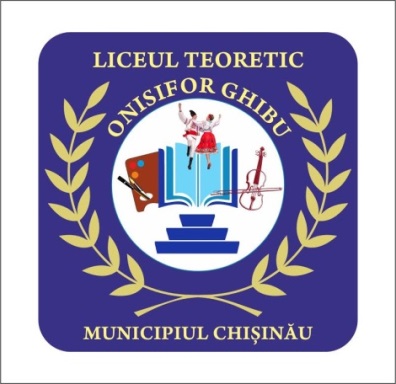 PLAN MANAGERIAL                               2018-2019INSTITUȚIA PUBLICĂLICEUL TEORETIC “ONISIFOR GHIBU”                                                                                                                                         DISCUTAT ŞI APROBAT                                                                                                                                                 LA ȘEDINȚA CONSILIULUI PROFESORAL                                                                                                                                                     NR. 01 DIN 05 SEPTEMBRIE 2018                                                                                                                                                         DIRECTOR:  Elena Cernei _____________                                                                                                           CUPRINSPREZENTARE GENERALĂ  A CONTEXTULUI  EDUCAȚIONAL  AL INSTITUȚIEI        Instituția Publică Liceul Teoretic ,,Onisifor Ghibu”, cu statut de persoană juridică independentă, în anul de studii 2018 - 2019 îşi propune să asigure calitatea procesului instructiv-educativ în concordanţă cu noile cerinţe ale  învăţământului general în context național și internațional. În acest context,  esenţială este stabilirea strategiilor de îmbunătăţire a activităţii la nivelul învăţământului primar, ginazial și liceal, a priorităţilor, analiza critică a rezultatelor obţinute de elevi, cadre didactice, managerii instituţiei, precum şi de personalul  auxiliar si nedidactic . Pe baza unei diagnoze realiste au fost stabilite pentru anul şcolar 2018– 2019  obiective ce vizează asigurarea accesului la educaţie, îmbunătăţirea calităţii în educaţie, pregătirea unităţii de învăţământ pentru prestarea serviciilor educaționale de calitate..       Planul managerial de activitate al instituției este elaborat în baza Programului strategic de dezvoltare al IPLT „Onisifor Ghibu” pentru anii 2015 – 2020, care are la bază realizarea următoarelor scopuri:Scopul economic: Educația trebuie să le permită elevilor să devină responsabili și independenți din punct de vedere economic;Scopul cultural: Educația trebuie să le permită elevilor să înțeleagă și să aprecieze propriile culturi și să respecte diversitatea celorlalți,
Scopul social: Educația trebuie să permită tinerilor să devină cetățeni activi și plini de compasiune;Scopul personal: Educația trebuie să permită tinerilor să se implice atât în lumea lor interioară, căt și în lumea care îl înconjoară. 	Proiectarea activităţii instituţiei este fundamentată pe :Politicile, strategiile, actele normative în vigoare stabilite de Ministerul Educației, Culturii șin Cercetării din Republica Moldova;Viziunea  Instituției Publice Liceul Teoretic ,,Onisifor Ghibu”;                  Misiunea Instituției Publice Liceul Teoretic ,,Onisifor Ghibu”;Premise. Diagnoza- analiza SWOT la început de an școlar 2018-2019; Priorități strategice ale Instituției Publice Liceul Teoretic ,,Onisifor Ghibu”;Planul operațional al  Instituției Publice Liceul Teoretic ,,Onisifor Ghibu” pentru anul școlar  2018 – 2019.Procesul educațional la nivelul Instituției Publice Liceul Teoretic ,,Onisifor Ghibu” este reglementat prin următoarele acte normative:Constituția Republicii Moldova;Codul Educației al Republicii Moldova, aprobat de Parlament prin nr. 152 din 17.07.2014, publicat în Monitorul Oficial Nr. 319-324. Data intrării în vigoare: 23.11.2014;Planul-cadru individualizat pentru învățământul primar, gimnazial și liceal pentru anul de studii 2018-2019 aprobat de Ministerul Educației, Culturii și Cercetării;Ordin nr. 965 din 22 iunie 2018, Cu privire la organizarea și desfășurarea procesului educațional în învățământul preșcolar, primar, gimnazial și licealOrdin nr. 975 din 25 iunie 2018, Cu privire la admiterea elevilor în învățământul liceal, sesiunea 2018Ordin nr. 897 din 12 iunie 2018, Cu privire la aprobarea modificărilor și completarilor Nomencaltorului tipurilor de documentație școlară și a Metodologiei de repartizare a timpului de munca a personalului didactic din instituțiile de învățământ general Repere metodologice de organizare a procesului educațional în învățământul general în anul de studii 2018-2019.Metodologia privind implementarea evaluării criteriale prin descriptori clasa I-IV;Evaluarea criterială prin descriptori în învățământul primar clasa I-IV, Ghid metodologic;Instrucțiunea privind evaluarea și dezvoltarea elevului din învățământul primar și secundar general;Metodologia de admitere a elevilor în învățământul liceal;Regulamentul de organizare și funcționare a claselor și grupelor cu program prelungit;Regulamentul - tip de organizare și funcționare a Consiliului de Etică al instituției de învățământ general; Regulamentul - tip de organizare și funcționare a instituțiilor de învățământ primar și secundar, ciclul I și II;Regulamentul de evaluare și notare a rezultatelor școlare, promovarea și absolvirea în învățămîntul primar și secundar; Standarde de competență profesională ale cadrelor didactice din învățământul general;Standarde de competență profesională ale cadrelor manageriale din învățământul general;Ordinul de aprobare și Instrucțiunea de organizare a învățământului la domiciliu;  Hotărîrea Guvernului nr.391 din 28 mai 2014 "Cu privire la acțiunile de organizare și desfășurare a examenelor de absolvire a nivelurilor de învățămnt";Regulamentul cu privire la examenul naţional de bacalaureat RO;Regulamentul cu privire la examenele naţionale de absolvire a gimnaziului RO;Metodologia de organizare şi desfăşurare a testării naţionale din învățământul primar;Ordinul privind aprobarea și Regulamentul-cadru de organizare și funcționare a consiliului de administrate din instituțiile de învățământ general; Repere metodologice privind activitatea psihopedagogului în instituțiile de învățământ general;Repere metodologice privind activitatea cadrului didactic de sprijin în instituțiile de învățământ general;Regulamentul de asigurare a securității datelor cu caracter personal prelucrate de către Ministerul Educației în procesul de utilizare a Sistemului de cartografiere a școlilor, gimnaziilor și liceelor; Regulamentul de organizare si funcționare a claselor cu profil muzical-coral din instituțiile de învățământ preuniversitar  Ordin nr. 24 din 12 ianuarie 2011; Regulamentul privind evaluarea rezultatelor învăţării, promovarea, absolvirea şi transferul elevilor în învăţământul primar, gimnazial şi liceal aprobat prin Ordinul Nr. 718 din 24 iulie 2012; Regulamentul privind cooperarea instituţiilor de învăţămînt cu asociaţiile obşteşti ale părinţilor, aprobat prin Ordinul nr. 972 din  12.12.2011, etc. 	Diagnoza mediului intern și extern                           Instituția Publică Liceul Teoretic “Onisifor Ghibu” are următoarele forme de învăţământ:PrimarGimnazialLiceal         în care se încadrează:Profil arte la nivelul primar și gimnazial (coregrafie, muzical-coral, artă plastică)41 de clase: 1297 de elevi110 cadre didactice (36 c.d. la profil) și 57 unități de cadre nedidactice și auxiliare27 de clase cu profil estetic: 9 clase de coregrafie; 9 clase muzical-corale; 9 clase de artă plasticăMedia pe clase: 31,63 elevi        Instituția activează într-un singur schimb, conform următorului orar:I lecție:       8.00 – 8.45II lecție:     9.00 – 9.45III lecțire:  10.00 – 10.45IV lecție:   10.55 – 11.40V lecție:    11.50 – 12.35VI lecție    12,55 – 13.40VII lecție: 13.50 – 14.35Activități extracurriculare: după programul curricular, până la ora 17.00         Membrii echipei manageriale responsabili de gestionare a procesului educațional și bugetar în anul curent de studii:Cernei Elena, director, magistru în managment educațional, grad managerial Întâi, grad didactic Superior; Mînzat Aurelia, director adjunct, calificat în managment educațional, grad managerial Întâi, grad didactic Superior;Zamfir Tatiana, director adjunct, magistru în managment educațional, grad managerial Întâi, grad didactic Superior;Guștiuc Nicolae, director adjunct, grad managerial Întâi, grad didactic Superior; Postică Angela, director adjunct, magistru în managment educațional, grad managerial Întâi, grad didactic Întâi; Golban Tatiana, director adjunct, magistru în managment educaționalm, grad didactic Superior;Gori Alexandru, director adjunct pentru probleme de gospodărie;Buliga Valentina, contabil-șef  Direcțiile de acțiune a echipei manageriale, pentru anul școlar în curs, sunt:Conceperea şi implementarea unui sistem educaţional care să corespundă standardelor de calitate;Realizarea unui management educaţional al cărui scop să fie educaţia centrată pe elev; Reducerea absenteismului şcolar;Adaptarea ofertei educaţionale la nevoile de dezvoltare personală a elevilor, ţinând cont de perspectiva socio-economică şi de relaţia cu comunitatea;Asigurarea mijloacelor umane, materiale şi didactice necesare formării personalităţii elevilor (educaţie complementară, consiliere şi orientare şcolară şi profesională); Asigurarea mijloacelor umane, materiale şi didactice necesare susţinerii elevilor capabili de performanţă; Asigurarea resurselor şi optimizarea utilizării lor; Stabilirea unor parteneriate comunitare la standarde naționale și europene.2.  PRIORITĂŢI ALE ANULUI ŞCOLAR ÎN CURS        Construcţia unui învăţământ de calitate, desfăşurat pe cât posibil în instituție, dotat  aproape de  nivelul  european, reprezintă prioritatea Instituției Publice Liceul Teoretic ,,Onisifor Ghibu”, ca instituţie care gestionează procesul de învăţământ și cel bugetar. Această misiune poate fi îndeplinită dacă Instituția Publică Liceul Teoretic ,,Onisifor Ghibu” acţionează pentru:  realizarea politicii educaţionale în învăţământul preuniversitar la nivelul unității;  asigurarea aplicării strategiei instituţionale;  compatibilizarea demersurilor proiective cu cele acţionale şi evaluative;  monitorizarea calităţii procesului educaţional;  implementarea curriculumului naţional şi a dezvoltărilor locale de curriculum în  unitatea de învăţământ;   sprijinirea dezvoltării instituţionale, a capacităţii de inovare la nivelul unităţii de învăţământ;  consiliere, orientare, sprijin şi îndrumare;  asigurarea accesului egal la educaţie, al  interculturalităţii;                         În contextul schimbărilor din educație (abordări şi metode educaţionale noi, deschidere către comunitate, dezvoltare instituţională, management performant, descentralizare etc.), având în vedere şi orientările strategice ale Ministerului Educaţiei Culturii si Cercetării în domeniile educaţiei , al administrării şi al gestiunii unităţii de învăţământ într-un mediu descentralizat, este necesară implementarea strategiei  de dezvoltare a învăţământului preuniversitar  din instituție care să faciliteze calitatea în educaţie.               Viziunea  Instituției Publice Liceul Teoretic ,,Onisifor Ghibu” este ,,Educație de valoare-educație pentru valori’’               Misiunea Instituției Publice Liceul Teoretic ,,Onisifor Ghibu”:  „Dezvoltarea  fiecărui  elev  la  potențialul  său  maxim , punem  accentul  pe  dezvoltarea  valorilor  promovate  prin  filosofia  educațională  a  școlii  și a competențelor cheie  care  îi  permit  inserția  socială  și  învățarea  pe  tot  parcursul  vieții”.         Problema asupra căreia va lucra colectivul profesoral: Aplicarea mijloacelor moderne de predare-învățare-evaluare în scopul asigurării calității procesului educațional.Astfel, se va pune accentul pe:Dotarea sălilor de clase cu mobilier adecvat, suport didactic și mijloace tehnice moderne;Îmbunătăţirea managementului la nivelde clasă şi şcoală, vizând antrenarea tuturor elementelor care participă la eficientizarea procesului educațional;Crearea unui climat democratic şi creativ de dezvoltare pentru fiecare actor educațional (profesor, elev, părinte);Accesul egal şi sporit la educaţie a tuturor elevilor;Ridicarea standardului demersului didactic, transformarea învăţământului în unul euristic, formativ și nonformal.Promovarea unui sistem modern de predare-învățare-evaluare.Încurajarea competiţiei, ridicarea nivelului de pregătire față de activitatea didactică în scopul obţinerii de performanţe  în învăţare a elevilor,.Asigurarea educaţiei de bază pentru toate categoriile de elevi/ persoane; formarea competenţelor cheie.ANALIZA SWOT                          Pornind de la aceste deziderate stabilite de documentele educaționale în vigoare, în anul școlar 2018-  2019  avem  în vedere în continuare concentrarea eforturilor pentru  ca elevii să dobândească o pregătire generală bună, cunoștințe aprofundate în domeniile legate de viitoarea carieră, competențe  necesare inserției sociale și deprinderii de muncă intelectuală pentru a putea învăța pe tot parcursul vieții.  Întreaga activitate va fi organizată de așa manieră încât să se creeze  în Instituția Publică Liceul Teoretic ,,Onisifor Ghibu”   un mediu educațional profesionist la standarde instrucționale și morale înalte. Profilul moral și acțional al absolventului Instituției Publice Liceul Teoretic ,,Onisifor Ghibu”este caracterizat de un set de valori pe care ne propunem să le promovăm  prin  procesul de învățare și  educație.                                           VALORI promovate în Instituția Publică Liceul Teoretic ,,Onisifor Ghibu”: PROFESIONALISMUL – a avea cunoștințe, abilități și respect față de profesia aleasă, cu dorința de a fi cel mai bun în domeniul său de activitate,ECHITATE – a promova egalitatea șanselor în actul educațional;NOUTATE – a educa elevii în condiții optime impuse de schimbare;TOLERANȚĂ – a accepta multiculturalismul și diversitatea etnică și de idei;RESPONSABILITATEA – a duce  la îndeplinire cu consecvență obligațiile care revin fiecăruia, asumarea răspunderii pentru propriile acțiuni.UMANITATE ȘI RESPECT – a arăta considerație față de oameni, față de autorități, față de proprietate și față de propria persoană;LUCRU ÎN ECHIPĂ – a dezvolta un climat de muncă pozitiv, armonios, bazat pe seriozitate, folosind metode participative și consultative atât în activități, cât și în parteneriate educaționale;AUTODISCIPLINA – a avea control asupra propriilor acțiuni, cuvinte, dorințe, impulsuri și a avea un comportament  adecvat oricărei situații, a da tot ce ai mai bun  în orice împrejurare. INTEGRITATEA – a avea puterea interioară de a spune adevărul, de a acționa onest în gând și în faptă;JUDECATĂ ÎNȚELEAPTĂ – a defini și a înțelege scopurile valoroase și a stabili prioritățile, a gândi  prin  prisma  consecințelor,  acțiunilor și a fundamenta deciziile pe înțelepciunea practică;  PERSEVERENȚĂ – a fi consecvent și a găsi puterea de a merge mai departe în ciuda dificultăților, a eșecurilor personale;                  Toate cadrele didactice au obligația morală și profesională să își organizeze lecțiile și activitățile extrașcolare în așa fel încât să formeze elevi care să fie capabili: să-și cunoască propria valoare; să încerce să se autodepășească; să gândească și să acționeze strategic; să-și rezolve singur problemele; să-și planifice sarcini și să le îndeplinească; să învețe să se protejeze singuri; să comunice în mod eficient cu ceilalți.     Desigur, pentru a putea  să formeze aceste competențe elevilor, toate cadrele didactice din Instituția Publică Liceul Teoretic ,,Onisifor Ghibu”   trebuie să  facă dovadă,  prin activitatea de  zi cu zi, că le au ei înșiși. De aceea, pentru anul școlar 2018-2019 vom  orienta întreaga activitate, demersul didactic și educațional pe următoarele proprietăți  strategice : a)  Ridicarea nivelului profesional și etic al cadrelor didactice; b)  Aplicarea  strategiilor de personalizare a procesului de predare-învățare-evaluare; c)  Aplicarea  standardelor de predare  și evaluare  în  Instituția Publică Liceul Teoretic ,,Onisifor Ghibu”   pentru  toate disciplinele de învățământ; d)  Dezvoltarea competențelor de utilizare a TIC ,  utilizarea TIC ca instrument de învățare; e)  Creșterea responsabilității și a răspunderii fiecărui profesor față de elevi,  părinți,  comunitate.          3.  STATELE DE PERSONAL    Pentru perioada 01.09.2018 pînă la 31.08.2019 au fost aprobate de către DGETS mun. Chișinău statele titulare provizorii ale personalului de conducere, personalului didactic auxiliar şi personalului nedidactic în următoarea componență:                      4. REȚEAUA DE CLASE PENTRU ANUL ȘCOLAR  2018 – 2019.5.  CURRICULA: PLANURILE CADRU.PLAN- CADRU pentru clasele I-IX, aprobată de MECC (09 iulie 2018). PROFILUL MUZICAL-CORALPLAN- CADRU pentru clasele I-IX, aprobată de MECC (09 iulie 2018). PROFILUL COREGRAFICPLAN- CADRU pentru clasele I-IX, aprobată de MECC (09 iulie 2018). PROFILUL ARTE PLASTICE                  PLANUL-CADRU PENTRU ÎNVĂȚĂMÂNTUL LICEAL. MODELUL II.NOTĂ:  1) Elevii au dreptul să aleagă disciplinele din Compartimentul Disciplinel la alegere, încadrându-se în 7 ore profil umanist și 8 ore profil real, precum și la solicitarea a 1 oră opțională din lista disciplinelor din Compartimentul Discipline opționale. La solicitarea elevilor de la profilul real și la decizia administrației instituției elevii pot opta 1 oră din Compartimentul Discipline opționale, în favoarea disciplionelor școlare din Compartimentul Disciplinel la alegere. În cazul dat numărul maxim de ore săptămânal pentru profilul real nu va depăși 30 de ore săptămânal.     6. REPARTIZAREA ORELOR PENTRU ANUL DE STUDII 2018-2019ÎNVĂȚĂMÂNTUL PRIMARÎNVĂȚĂMÂNTUL GIMNAZIAL ȘI LICEAL7. PLANULUI INSTITUŢIONAL DE ÎMBUNĂTĂȚIRE A CALITĂȚII EDUCAȚIEI    Planul managerial pentru anul de studii 2017-2018  s-a eleborat în conformitate cu  prevederile Planului instituţional de îmbunătătire a calitătii educatiei.  Planul de îmbunătăţire a educaţiei a avut drept reper activitatea şi rezultatele procesului educaţional din anul şcolar 2016-2017, dar şi cerinţele actuale de racordare a instituţiei de învăţămînt preuniversitar la standardele de calitate a educaţiei. Astfel, la sfârşit de an şcolar, ne propunem, pentru anul de studii 2018 – 2019 să realizăm o educaţie de calitate punând accentul pe următoarele dimensiunide îmbunătățire a calității educaţiei:ORGANIZAREA OPERAŢIONALĂ  A PROCESULUI  EDUCAŢIONALDOMENIUL FUNCŢIONAL: CURRICULUM	DOMENIUL FUNCŢIONAL: MANAGEMENTUL ŞCOLAR	DOMENIUL FUNCŢIONAL: RESURSE UMANEDOMENIUL FUNCŢIONAL: RESURSE MATERIALE ŞI FINANCIAREDOMENIUL FUNCŢIONAL: DEZVOLTARE INSTITUŢIONALĂ, COLABORARE ŞI RELAŢII CU COMUNITATEAȘEDINȚELE  CONSILIULUI  PROFESORALȘEDINȚELE CONSILIULUI DE ADMINISTRAȚIEMembrii Consiliului de Administrație:Președinte: Mînzat Aurelia, director adjunctMembri:Cernei Elena, director;Axînte Svetla, șef Inspecție Școlară de la DGETS mun. Chișinău;Plăcină Aliona, profesor de educația muzicală;Dumitraș Marina, psiholog;Turculeț Gheorghe, părinte;Alexei Natalia, părinte;Lupu Svetlana, părinte;Levca Aliona, elevă. ŞEDINŢELE DE PRODUCERE ACTIVITATEA CONSILIULUI  METODICMembrii comisiei:Președinte: Postică Angela, dirtector adjunct;Membri:Vlasiuc Lilia, învățământ primar, grad didactic Întâi;Grosu Nadejda, limba și literaturta română, grad didactic Întâi;Boldurat Diana, limba engleză, grad didactic Întâi;Gurschi Claudia, matematica, grad didactic Întâi;Dodu Lilia, istoria, grad didactic Doi;Panfil Valentina, educația muzicală, grad didactic Doi;Burlacu Sergiu, coregrafie, grad didactic Întâi;Turculeț Gheoprghe, educația plastică, grad didactic Întâi;Harea Diana, dirigenție, grad didactic Doi.ȘEDINȚELE COMISIEI DE ATESTARE A CADRELOR DIDACTICE        Membrii comisiei:Președinte: Cernei Elena, directorMembri: Mînzat Aurelia, director adjunct, calificat în managment educațional, grad managerial Întâi, grad didactic Superior;Zamfir Tatiana, director adjunct, magistru în managment educațional, grad managerial Întâi, grad didactic Superior;Guștiuc Nicolae, director adjunct, grad managerial Întâi, grad didactic Superior; Postică Angela, director adjunct, magistru în managment educațional, grad managerial Întâi, grad didactic Întâi; Golban Tatiana, director adjunct, magistru în managment educațional, grad didactic Superior;Cernei Cristina, limba engleză, grad didactic Superior;Tiron Aliona, educația muzicală, conducător de cerc, grad didactic Superior;Hersun Igor, președintele comitetului sindical.
14. STUDIEREA  ŞI   PROMOVAREA  EXPERIENŢEI  AVANSATE ŞCOALA  TÎNĂRULUI  SPECIALIST (NOILOR ANGAJAȚI)ACTIVITATEA CONSILIULUI DE ETICĂ ȘI DEONTOLOGIE PROFESIONALĂMembrii consiliului:Președinte: Cernei Elena, director;Vicepreședinte: Golban Tatiana, director adjunct, magistru în managment educaționalm, grad didactic Superior;Membri:Mînzat Aurelia, director adjunct, calificat în managment educațional, grad managerial Întâi, grad didactic Superior;Zamfir Tatiana, director adjunct, magistru în managment educațional, grad managerial Întâi, grad didactic Superior;Guștiuc Nicolae, director adjunct, grad managerial Întâi, grad didactic Superior; Postică Angela, director adjunct, magistru în managment educațional, grad managerial Întâi, grad didactic Întâi; Gori Alexandru, director adjunct pe probleme de gospodărie,Lupu Svetlana, învățământ primar, grad didactic Superior;Tiron Aliona, educația muzicală, conducător de cerc, grad didactic Superior;Hersun Igor, președintele comiotetului sindical;Alexei Natalia, părinte.ACTIVITATEA COMISIEI DE TRIERE  
     Membrtii comisiei:Postică Angela, director adjunct;Gangan Violeta, asistentă medicală;Popa Alexandra, șef de producere;Buliga Valentina, contabil-șef;ACTIVITATEA COMISIEI  RELAȚIILOR  DE  PARTENERIAT    Memberii comisiei:   Președinte: Cernei Elena, director.Membri:Mînzat Aurelia, director adjunct, calificat în managment educațional, grad managerial Întâi, grad didactic Superior;Zamfir Tatiana, director adjunct, magistru în managment educațional, grad managerial Întâi, grad didactic Superior;Guștiuc Nicolae, director adjunct, grad managerial Întâi, grad didactic Superior; Postică Angela, director adjunct, magistru în managment educațional, grad managerial Întâi, grad didactic Întâi; Golban Tatiana, director adjunct, magistru în managment educaționalm, grad didactic Superior;Cernei Cristina, profesor de limba engleză, grad didactic Superior;Lupu Svetlana, învățământ primar, grad didactic Superior;Hersun Igor, președintele Comitetului Sindical. ACTIVITATEA COMISIEI DIRIGINȚILOR DE CLASĂ ȘI A CONDUCĂTORILOR DE CERC.            Președinte: Cernei Elena, director.Membri:Zamfir Tatiana, director adjunct, magistru în managment educațional, grad managerial Întâi, grad didactic Superior;Harea Diana, profesor de istorie a românilor și uiniversală, grad didactic Doi;Cebanu Cristina, psihologMONITORIZAREA ȘI EVALUAREA ACTIVITĂȚII DIRIGINȚILOR DE CLASE.ACTIVITATEA CONSILIULUI DE ELEVIMembrii Consiliului:Codreanu Cristina, cl. A XII-a „A”;Cebanu Eduarda, cl. A XII-a „B”;Burcă Grigore, cl. A XII-a „B”;Moraru Cătălina, cl. A XII-a „B”;Portas Dan, cl. A XII-a „B”; Gorgos Nicoleta, cl. A XII-a „B”ACTIVITATEA COMISIEI PENTRU PROTECȚIA DREPTURILOR COPIILORMemberii comisiei:   Președinte: Cernei Elena, director.Membri:Zamfir Tatiana, director adjunct, magistru în managment educațional, grad managerial Întâi, grad didactic Superior;Golban Tatiana, director adjunct, magistru în managment educaționalm, grad didactic Superior;Dumitraș Marina, cadru didactic de sprijin;Ceban Cristina- psiholog școlar;Dodu Lilia, profesor, diriginte de clasă;Gorgos Nicoleta, elevă în clasda a XII-a „B”;Alexei Natalia, părinte.PROGRAMUL  ACTIVITĂȚILOR  EXTRACURRICULAREACTIVITATEA COMITETULUI DE PĂRINȚI ACTIVITATEA COMISIEI DE PREVENIRE A ABANDONULUI ȘCOLARACTIVITATEA COMISIEI DE ASIGURARE A CALITĂȚII  EDUCAȚIEICONTROALE OPERATIVE:CONTROALE TEMATICECONTROALE FRONTALE: CONTROL PERSONAL:Notă: Descrierea tipurilor de controale planificate:curente (operative) conform fişei de post a managerului;tematice – se verifică numai una sau câteva laturi ale activităţii;frontale (generale) – sunt supuse verificării, analizei şi evaluării toate domeniile şi compartimentele din instituţie;personale – când apare o problemă legată de un angajat care nu-şi onorează obligaţiunile din fişa de post.PROGRAMUL COMISIEI PENTRU ACTIVITATEA CU ELEVII DOTAȚIPLAN DE ACTIVITATE A COMISIEI MULTIDISCIPLINARE ȘI A CADRULUI DIDACTIC DE SPRIJINACTIVITATEA PSIHOLOGULUIACTIVITATEA BIBLIOTECII  Obiectivele anului 2018-2019 Dezvoltarea colecţiilor şi ajustarea acestora la cerinţele utilizatorilor;Încadrarea activităţii bibliotecii în proiecte durabile;Facilitarea accesului la informaţii, extinderea şi diversificarea surselor de informare şi documentare în susţinerea obiectivelor dezvoltării durabile;Încurajarea lecturii pentru studiu şi plăcere;Formarea utilizatorilor pentru viaţă.3. Direcţiile şi activităţile preconizate PLANUL DE ACTIVITATE A SERVICIULUI MEDICALPLAN DE ACȚIUNI PE ANUL BUGETAR 2018 PRIVIND GESTIONAREA BUGETULUI MĂSURILE PROTECŢIEI CIVILE ÎN CAZ DE PERICOL ŞI DECLANŞARE A SITUAŢIILOR EXCEPŢIONALEACTIVITATEA  COMISIEI  PENTRU  PROTECȚIA  MUNCIIGRAFICUL  DESFĂȘURĂRII ȘEDINȚELOR DIN PLANUL MANAGERIAL 2018 - 2019CICLOGRAMA SĂPTĂMÂNII DE LUCRUNr. d/oDenumirea activitățiiPaginaNr. d/oDenumirea activitățiiPaginaPrezentare generală a contextului educațional al instituției320Monitorizarea și evaluarea activității diriginților de clasă.45Priorități ale anului școlar în curs 621Activitatea Consilului de Elevi46Statele de personal922Activitatea Comisiei pentru Protecția Drepturilor Copiilor49Rețeaua de clase pentru anul școlar  2018 – 2019.1023Programul activităților extracurriculare.51Curricula: Planurile Cadru1124Activitatea Comitetului de Părinți.54Repartizarea orelor pentru anul de studii 2018 - 20191525Activitatea Comisiei de Prevenire a  Abandonului Școlar.54Planul instituțional de îmbunătățire a calității educației1825Activitatea Comisiei de Asigurare a Calității Educației55Organizarea operațională a procesului educațional2427Programul Comisiei pentru Activitatea cu Elevii Dotați59Şedinţele Consiliului Profesoral3129Plan de activitate a Comisiei multidisciplinare și a cadrului didactic de sprijin60Sedinţele Consiliului de Administraţie3330Activitatea psihologului63Ședințele de Producere3531Activitatea bibliotecarului64Activitatea Consiliului Metodic3632Planul de activitate a serviciului medical68Activitatea Comisiei de Atestare3833Plan de acțiuni pe anul bugetar, privind gestionarea bugetului69Studierea şi promovarea experienţei avansate3934Propuneri la buget pentru anul 2018 și așteptări pentru anii 2019-2020.71Şcoala tînărului specialist (a noilor angajați)3935Măsurile protecţiei civile în caz de pericol şi declanşare a situaţiilor excepţionale72Activitatea Consiliului de Etică și Deontologie Profesională4036Activitatea Comisiei pentru Protecția Muncii75Activitatea Comisiei de Triere4137Graficul desfășurării ședințelor în anul de studii 2018 - 201977Activitatea Comisiei Relațiilor de Parteneriat4237Ciclograma săptămânii de lucru78Activitatea Comisiei Diriginţilor de Clasă și a conducătorilort de cerc43PUNCTE TARIPentru fiecare nivel de şcolarizare, şcoala dispune de întregul material curricular (planuri de învăţământ şi programe şcolare).Media pe clase este de 31 de elevi;Cadre didactice calificate: 2 doctori în pedagogie;19 cadre didactice cu grad didactic Superior; 24 c.d. cu grad didactic Îtâi; 48 – grad II.Dotarea cabinetelor de studii cu mijloace tehnice moderne în cea mai mare parte este bună.Existenţa în şcoală a sălilor de clase, laboratoarelor de chimie, biologie, fizică, informatică, sălă de dans, sălă de festivități (350 de locuri), bază sportivă, sală de cor și solfegiu, ateliere de artă plastică, cabinete pentru limbi moderne și instrumente muzicale.Interesul cadrelor didactice pentru un învăţământ modern, complex;Existenţa unui grup de elevi și profesori care lucrează pentru  performanţe la concursurile școlare.Participarea elevilor şi a cadrelor didactice la activităţi extracurriculare și manageriale de nivel municipal și republican.Medie bună obţinută la nivel primar, gimnazial și liceal.Rezultate bune obținute de clasele cu profil la concursurile extracurriculare.Interesul conducerii şcolii pentru dezvoltarea bazei materiale.Oferta şcolii satisface nevoile beneficiarilor (clase cu profil arte, 4 limbi străine: engleza, franceza, germane, rusa);.Existența mijloacelor modern de comunicare (sete-ul instituției: liceul-ghibu.com, rețea internă de comunicare, camera video, etc)PUNCTE SLABESlaba calitate a elevilor înscrişi în clasa a X-a, profil real și umanist.Fluctuația elevilor în paralela claselor a V-a.Suprasolicitarea cadrelor didactice (27 ore) din cauza lipsei specialiștilor didactice tinere la disciplinele reale;La nivelul comisiilor metodice nu există auxiliare curriculare – manuale învechite, caiete de lucru, culegeri de probleme, îndrumătoare etc.Rezultate modeste obţinute la olimpiadele şi concursurile  disciplinelor curriculare.Lipsa de interes din partea unor  profesori, elevi şi părinţi pentru procesul instructiv-educativ de calitate.Resurse financiare extrabugetare limitate pentru activitatea claselor de profil, lucrări de reparație generale (geamuri, coridoare, sala de producere în cantină, sala de dans, etc) și achiziționarea de bunuri calitative în scopul îmbunătățirii condițiilor de activitate.Posibilităţile restrânse de motivare financiară a cadrelor didactice.Indiferența cadrelor didactice, a părinților și a elevilor față de păstrarea bunurilor materiale din școală; Lipsa cadrelor nedidactice și auxiliare din cauza salariului mic.Lipsa cabinetelor de studii din cauza majorării numărului de clase.Lipsa motivației la o parte dintre cadrele didactice de a se implica în activități de promovare a experienței profesionale;Comunicare dificilă cu AO „SISTEM”OPORTUNITĂŢIPosibilitatea de informare şi comunicare rapidă cu DGETS mun. Chișinău şi MECC,instituțiile abilitate pentru formarea profesională prin diverse mijloace de comunicare electronică.Interesul Consiliului Municipal pentru susţinerea actului educaţional, inclusiv al claselor de profil arte, alimentație, etc.Sprijinirea elevilor provenind din medii sociale defavorizate prin programe guvernamentale.Posibilitatea îmbunătăţirii bazei materiale prin realizarea unor proiecte de finanţare, dar și prin completarea claselor cu elevi.Cadre didactice și manageriale cu spirit de iniţiativă.Asigurarea unor cursuri de perfecţionare gratuite prin instituțiile abilitate pentru formare..Posibilitaea initierii unor proiecte educaționale.AMENINŢĂRISituaţia socio-economică precară a familiilor din care provin unii elevii.Insuficienta conştientizare a unor factori de decizie privind priorităţile şi direcţiile de evoluţie necesare în educație.Insuficienta conştientizare a părinţilor elevilor  la rolul lor de principal partener educaţional al şcolii.Incapacitatea instituției de a școlariza toți elevii din district..Lipsa de supraveghere a elevilor în cazul familiilor dezmembrate sau ale celor plecate în străinătate.Lipsa cadrelor didactice tinere..Neatractivitatea nivelului liceal. Comasarea claselor a cincea din cauza plecării elevilor de la treapta gimnazială. Nr.crt.Denumirea unitățiiNumărul de unitățiDirector	1,00Director adjunct pentru problemele didactice 	3,00Director pentru educaţie		1,50Director pentru clasele cu profil 1,00Director adjunct pentru gospodărie		1,00Cadru didactic de sprijin1,00Psiholog2,00Conducător de cerc3,00Contabil-şef	1,00Contabil2,00Economist    1,50Şef de bibliotecă	1,00Bibliotecarar1,00Soră medicală2,00Secretar-prelucrarea datelor2,00Calculator1,50Arhivar1,00Curier1,00Acordor-meșter de instrumente muzicale1,00Laborant2,50Ușier1,00Muncitor pentru deservirea şi reparaţia curentă a clădirii3,00Îngrijitor de încăperi de producție și de serviciu16,00Măturător5,00Paznic3,00Total59,00Nr. d/oClasaProfilNr.de eleviDeriginteNr. cabinetNd/oClasaProfil Nr.de eleviDeriginteNr. cabinetNr /oClasa Profil Nr.de elevi DeriginteNr. cabinet1.I-AFără profil33Arseni I.1141.V-AFără profil33Arhip Silvia1171.X-AUmanis33Grosu N2152.BFără profil26Meleca C.1052.BFără profil34Coșleț A.3162.X-BReal33Cernei C2093.CCoregrafie34Stratulat L.3023.CCoregrafie29Railean A.401TOTAL664.DMuzical corală34Pascariuc N.2014.DMuz. Cor./Arta. Plast.38Turculeț Gh.103TOTAL665.EEducația plastică33Lupu Sv107ETOTAL1343.XI-AUmanis33Gurschi  C409TOTAL160ETOTAL1344.XI-BReal 28Zaporojan L2116.II-AFără profil35Șincu L.1115.VI-AFără profil30Moraru N.318TOTAL617.BCoregrafie33Cimbir L.3096.BCoregrafie27Armaș Svet.213TOTAL618.CMuzical corală32Iasinschi Iu.2027.CMuzical corală32Railean D.4115.XII-AUmanis31Hersun I3159.DEducația plastică35Samanati l.2078.DEducația plastică25Popovici D.2146.XII-BReal28Zamfir T213TOTAL135TOTAL114TOTAL5910.III-AFără profil35Cojocaru D.2109.VII-ACoregrafie34Boldurat D.31311.BCoregrafie36Guștiuc L.10610.BMuzical corală27Harea D.31412.CMuzical corală33Vlasiuc L.20611.CEducația plastică32Popușoi L.41013.DEducația plastică34Vrîncean L.307TOTAL93TOTAL13812.VIII-ACoregrafie27Știrschi C.31714.IV-AFără profil27-11213.BMuzical corală32Axenti Sv.40115.BCoregrafie 34Bagrii N.30814.CEducația plastică31Spînu R.40716.CMuz.coral31Rabacu D.205TOTAL9017.DEducația plastică31Savin E.11015.IX-ACoregrafie31Tiron A.30118.EFără profil33Pîrcălab Iu.10516.BMuzical corală28Dodu L.408TOTAL 15617.CEducația plastică32Bejan T.213TOTAL91TOTAL  cl.I-IVTOTAL  cl.I-IV589TOTAL cl.V-IXTOTAL cl.V-IX522TOTAL cl.X-XIITOTAL cl.X-XIITOTAL cl.X-XII186Media: 31,00 eleviTOTAL elevi: 1293 eleviTotal clase: 41 clase; TOTAL elevi: 1293 eleviTotal clase: 41 clase; Media pe clase: 32,72 elevi  Media pe clase: 32,72 elevi  Media pe clase: 32,72 elevi  Media pe clase: 32,72 elevi  Media pe clase: 30,70 eleviMedia pe clase: 30,70 eleviMedia pe clase: 30,70 eleviMedia pe clase: 30,70 eleviMedia pe clase: 30,70 eleviMedia generala:31,63 eleviMedia generala:31,63 eleviMedia generala:31,63 eleviMedia generala:31,63 eleviMedia generala:31,63 eleviMedia generala:31,63 eleviAria curricularăDisciplinaÎnvăţămîntul primarÎnvăţămîntul primarÎnvăţămîntul primarÎnvăţămîntul primarÎnvăţămîntul primarÎnvăţămîntul gimnazialÎnvăţămîntul gimnazialÎnvăţămîntul gimnazialÎnvăţămîntul gimnazialÎnvăţămîntul gimnazialAria curricularăDisciplinaClasele/numărul de oreClasele/numărul de oreClasele/numărul de oreClasele/numărul de oreClasele/numărul de oreClasele/numărul de oreClasele/numărul de oreClasele/numărul de oreClasele/numărul de oreClasele/numărul de oreAria curricularăDisciplinaI  „D”II „C”III „C”III „C”IV „C”V „D”VI „B”VII „B”VIII „B”IX „B”   Limbă şi comunicare   Limbă şi comunicare   Limbă şi comunicare   Limbă şi comunicare   Limbă şi comunicare   Limbă şi comunicare   Limbă şi comunicare   Limbă şi comunicare   Limbă şi comunicare   Limbă şi comunicare   Limbă şi comunicare   1. Limba şi literatura română87777665552. Limba străină I-2222222223. Limba străină II-----22222   Matematică şi ştiinţe   Matematică şi ştiinţe   Matematică şi ştiinţe   Matematică şi ştiinţe   Matematică şi ştiinţe   Matematică şi ştiinţe   Matematică şi ştiinţe   Matematică şi ştiinţe   Matematică şi ştiinţe   Matematică şi ştiinţe   Matematică şi ştiinţe1. Matematică44444444442. Ştiinţe-11111----3. Biologie------12224. Fizică------12225. Chimie-------1226. Informatică-------111   Educaţie socioumanistică   Educaţie socioumanistică   Educaţie socioumanistică   Educaţie socioumanistică   Educaţie socioumanistică   Educaţie socioumanistică   Educaţie socioumanistică   Educaţie socioumanistică   Educaţie socioumanistică   Educaţie socioumanistică   Educaţie socioumanistică1. Istoria românilor și universală---11222222. Geografie-----111113. Educaţia moral-spirituală11111-----4. Educaţia pentru societate-----1-     ---5. Educația civică------1111  Arte  Arte  Arte  Arte  Arte  Arte  Arte  Arte  Arte  Arte  Arte1. Educaţia plastică11111111--TehnologiiTehnologiiTehnologiiTehnologiiTehnologiiTehnologiiTehnologiiTehnologiiTehnologiiTehnologiiTehnologii1. Educaţia tehnologică1111111111 Sport Sport Sport Sport Sport Sport Sport Sport Sport Sport Sport1. Educaţia fizică2222222222Consiliere și dezvoltare personalăConsiliere și dezvoltare personalăConsiliere și dezvoltare personalăConsiliere și dezvoltare personalăConsiliere și dezvoltare personalăConsiliere și dezvoltare personalăConsiliere și dezvoltare personalăConsiliere și dezvoltare personalăConsiliere și dezvoltare personalăConsiliere și dezvoltare personalăConsiliere și dezvoltare personală1.Dezvoltare personală1111111111  Disciplinele de profil (Muzical-coral)  Disciplinele de profil (Muzical-coral)  Disciplinele de profil (Muzical-coral)  Disciplinele de profil (Muzical-coral)  Disciplinele de profil (Muzical-coral)  Disciplinele de profil (Muzical-coral)  Disciplinele de profil (Muzical-coral)  Disciplinele de profil (Muzical-coral)  Disciplinele de profil (Muzical-coral)  Disciplinele de profil (Muzical-coral)  Disciplinele de profil (Muzical-coral)1.Ansamblu coral22222222222.Solfegiu22222222223.Istoria muzicii-----11111Număr total de ore 22242425252930333333Aria curriculară /                                        DisciplinaÎnvăţămîntul primarÎnvăţămîntul primarÎnvăţămîntul primarÎnvăţămîntul primarÎnvăţămîntul gimnazialÎnvăţămîntul gimnazialÎnvăţămîntul gimnazialÎnvăţămîntul gimnazialÎnvăţămîntul gimnazialÎnvăţămîntul gimnazialAria curriculară /                                        DisciplinaClasele/numărul de oreClasele/numărul de oreClasele/numărul de oreClasele/numărul de oreClasele/numărul de oreClasele/numărul de oreClasele/numărul de oreClasele/numărul de oreClasele/numărul de oreClasele/numărul de oreAria curriculară /                                        DisciplinaI „C”II „B”III „B”IV „B”IV „B”V „C”VI „A”VII „A”VIII „A”IX „A” Limbă şi comunicare Limbă şi comunicare Limbă şi comunicare Limbă şi comunicare Limbă şi comunicare Limbă şi comunicare Limbă şi comunicare Limbă şi comunicare Limbă şi comunicare Limbă şi comunicare Limbă şi comunicare1. Limba şi literatura română87777665552. Limba străină I -2222222223. Limba străină II-----22222Matematică şi ştiinţeMatematică şi ştiinţeMatematică şi ştiinţeMatematică şi ştiinţeMatematică şi ştiinţeMatematică şi ştiinţeMatematică şi ştiinţeMatematică şi ştiinţeMatematică şi ştiinţeMatematică şi ştiinţeMatematică şi ştiinţe1. Matematică44444444442. Ştiinţe-11111----3. Biologie------12224. Fizică------12225. Chimie-------1226. Informatică-------111Educaţie socioumanisticăEducaţie socioumanisticăEducaţie socioumanisticăEducaţie socioumanisticăEducaţie socioumanisticăEducaţie socioumanisticăEducaţie socioumanisticăEducaţie socioumanisticăEducaţie socioumanisticăEducaţie socioumanisticăEducaţie socioumanistică1. Istoria românilor și universală---11222222. Geografie-----111113. Educaţia moral-spirituală11111-----4. Educația pentru societate-----1----5. Educaţia civică------1111ArteArteArteArteArteArteArteArteArteArteArte1. Educaţia muzicală111111111-2. Educaţia plastică11111111-- Thnologii Thnologii Thnologii Thnologii Thnologii Thnologii Thnologii Thnologii Thnologii Thnologii Thnologii1. Educaţia tehnologică1111111111SportSportSportSportSportSportSportSportSportSportSport1. Educaţia fizică   1   1    1    1    111111Consiliere și dezvoltare personalăConsiliere și dezvoltare personalăConsiliere și dezvoltare personalăConsiliere și dezvoltare personalăConsiliere și dezvoltare personalăConsiliere și dezvoltare personalăConsiliere și dezvoltare personalăConsiliere și dezvoltare personalăConsiliere și dezvoltare personalăConsiliere și dezvoltare personalăConsiliere și dezvoltare personală1.Dezvoltare personală1111111111 Disciplinele de profil (Coregrafie) Disciplinele de profil (Coregrafie) Disciplinele de profil (Coregrafie) Disciplinele de profil (Coregrafie) Disciplinele de profil (Coregrafie) Disciplinele de profil (Coregrafie) Disciplinele de profil (Coregrafie) Disciplinele de profil (Coregrafie) Disciplinele de profil (Coregrafie) Disciplinele de profil (Coregrafie)1.Dans clasic   1111111112.Dans popular scenic/sportiv   1111111113.Ritmica   111111111Număr total de  ore 212323242728313130Aria curriculară DisciplinaÎnvăţămîntul primarÎnvăţămîntul primarÎnvăţămîntul primarÎnvăţămîntul primarÎnvăţămîntul primarÎnvăţămîntul gimnazialÎnvăţămîntul gimnazialÎnvăţămîntul gimnazialÎnvăţămîntul gimnazialÎnvăţămîntul gimnazialAria curriculară DisciplinaClasele/numărul de oreClasele/numărul de oreClasele/numărul de oreClasele/numărul de oreClasele/numărul de oreClasele/numărul de oreClasele/numărul de oreClasele/numărul de oreClasele/numărul de oreClasele/numărul de oreAria curriculară DisciplinaI „E”II  „D”III „D”III „D”IV „D”V „D”VI „C”VII „C”VIII „C”IX „C”         Limbă şi comunicare         Limbă şi comunicare         Limbă şi comunicare         Limbă şi comunicare         Limbă şi comunicare         Limbă şi comunicare         Limbă şi comunicare         Limbă şi comunicare         Limbă şi comunicare         Limbă şi comunicare         Limbă şi comunicare1. Limba şi literatura română87777665552. Limba străină I-2222222223. Limba străină II-----22222         Matematică şi ştiinţe         Matematică şi ştiinţe         Matematică şi ştiinţe         Matematică şi ştiinţe         Matematică şi ştiinţe         Matematică şi ştiinţe         Matematică şi ştiinţe         Matematică şi ştiinţe         Matematică şi ştiinţe         Matematică şi ştiinţe         Matematică şi ştiinţe1. Matematică44444444442. Ştiinţe-11111----3. Biologie------12224. Fizică------12225. Chimie-------1226. Informatică-------111      Educaţie socioumanistică      Educaţie socioumanistică      Educaţie socioumanistică      Educaţie socioumanistică      Educaţie socioumanistică      Educaţie socioumanistică      Educaţie socioumanistică      Educaţie socioumanistică      Educaţie socioumanistică      Educaţie socioumanistică      Educaţie socioumanistică1. Istoria românilor și universală---11222222. Geografie-----111113. Educaţia moral-spirituală11111-----4. Educația pentru societate-----1----5. Educaţia civică------1111   Arte   Arte   Arte   Arte   Arte   Arte   Arte   Arte   Arte   Arte   Arte1. Educaţia muzicală111111111-  Tehnologii  Tehnologii  Tehnologii  Tehnologii  Tehnologii  Tehnologii  Tehnologii  Tehnologii  Tehnologii  Tehnologii  Tehnologii1. Educaţia tehnologică1111111111  Sport  Sport  Sport  Sport  Sport  Sport  Sport  Sport  Sport  Sport  Sport1. Educaţia fizică    2  2   2  2  222222Consiliere și dezvoltare personalăConsiliere și dezvoltare personalăConsiliere și dezvoltare personalăConsiliere și dezvoltare personalăConsiliere și dezvoltare personalăConsiliere și dezvoltare personalăConsiliere și dezvoltare personalăConsiliere și dezvoltare personalăConsiliere și dezvoltare personalăConsiliere și dezvoltare personalăConsiliere și dezvoltare personală1.Dezvoltare personală1111111111Disciplinele de profil (Arte plastice)                                                             Disciplinele de profil (Arte plastice)                                                             Disciplinele de profil (Arte plastice)                                                             Disciplinele de profil (Arte plastice)                                                             Disciplinele de profil (Arte plastice)                                                             Disciplinele de profil (Arte plastice)                                                             Disciplinele de profil (Arte plastice)                                                             Disciplinele de profil (Arte plastice)                                                             Disciplinele de profil (Arte plastice)                                                             Disciplinele de profil (Arte plastice)                                                             Disciplinele de profil (Arte plastice)                                                             1.Desen11111111112.Pictura11111111113.Compoziţia11111111114.Studiul formelor tridimensionale - ----111--5.Istoria artelor plastice - --------1Număr total de ore 21232324242829323232Compartimentul/disciplina școlarăClasa a X-aClasa a X-aClasa a XI-aClasa a XI-aClasa a XIIClasa a XIICompartimentul/disciplina școlarăUmanistRealUmanistRealUmanistRealDiscipălinele obligatoriiDiscipălinele obligatoriiDiscipălinele obligatoriiDiscipălinele obligatoriiDiscipălinele obligatoriiDiscipălinele obligatoriiDiscipălinele obligatoriiLimba și literatura română545454Limba străină I444444Istoria românilor și universală323232Geografie222222Matematica252525Educația fizică222222Dezvoltarea personală111111Disciplinel la alegereDisciplinel la alegereDisciplinel la alegereDisciplinel la alegereDisciplinel la alegereDisciplinel la alegereDisciplinel la alegereLiteratura universală1-1-1-Limba străină II222222Educație pentru societate11----Educația civică--1111Biologie121313Chimie131213Fizică131323Informatica121212Discipline opționaleDiscipline opționaleDiscipline opționaleDiscipline opționaleDiscipline opționaleDiscipline opționaleDiscipline opționaleDin lista disciplinelor opționaler recomandate de MECC111111Total obligatorii192019201920Total ore la alegere777777Total ore opționale111111Număr total de ore272827282728ClasaN.P. învățătorN.P. învățătorGrad didacticDezvopltarea PersonalăL.imba  și lit. românăMatematicaȘtiințeIstoriaEducația muzicalăEducația plasticăEd.ucația tehnologicăEd.ucația fizicăEducația Moral-spirit.OpționalGrupa cu prog. prelungitTotalLimbi străine (engleza, germana)Limbi străine (engleza, germana)Limbi străine (engleza, germana)Limbi străine (engleza, germana)Limbi străine (engleza, germana)Limbi străine (engleza, germana)Limbi străine (engleza, germana)Limbi străine (engleza, germana)Ed. fizicăEd. fizicăProfilProfilProfilTotal ore pe claseClasaN.P. învățătorN.P. învățătorGrad didacticDezvopltarea PersonalăL.imba  și lit. românăMatematicaȘtiințeIstoriaEducația muzicalăEducația plasticăEd.ucația tehnologicăEd.ucația fizicăEducația Moral-spirit.OpționalGrupa cu prog. prelungitTotalPapanaga ElenaCernei CristinaBoldurat DianaSpînu RodicaDoina MarianaGuțu ElenaPanait DanielaArhip SilviaArmaș SvetlanaHersun IgorMuzical-coralăArte plasticeCoregrafieTotal ore pe claseI-A1Arsenii Ina-184--1112110,52021I-B2Meleca CorneliaII184--1112110,520I-B2Stratulat LiliaI184--1111110,51818I-C3Pascariuc NataliaII184---1121-0,51818I-D4LupuSvetlanaS184--1-121-0,51818II-A5Șincu LiuboviII1741-1112110,5202222II-B6Cimbir LudmilaII1741-111-1-0,51722120II-C7Iasinschi IuliaI1741--11-1-0,5162/2220II-D8Samanati LudmilaS1741-1-121-0,5182220III-A9Cojocari Diana-1741-111-110,51922223III-B10Guștiuc LucheriaS1741-111-1-0,51722120III-C11Vlasiuc LiliaI1741--1121-0,5182220III-D12Vrînceanu LuciaI1741-1-121-0,5182220IV-A13Postica AngelaI17SBRSRB-B1-9/102221IV-B14Bagrii NataliaII1742111212-0,5222221IV-C15Rabacu DinaII17412-2121-0,5212221IV-D16Savin ElenaI178112-121-0,5192221IV-E17Pârcălab IulianaI174111112120,5212/223106488810-17N/rDisciplina de studiu/ cadru didfacticGrad didactDez.votareaPersonalăVVVVVIVIVIVIVIIVIIVIIVIIIVIIIVIIIIXIXIXXXXIXIXIIXIITotal hN/rDisciplina de studiu/ cadru didfacticGrad didactDez.votareaPersonalăABCDABCDABCABCABCABABABLimba și literatura românăLimba și literatura românăLimba și literatura română66666666555   55           5555545454120Literatura universalăLiteratura universalăLiteratura universală12251Cernei ElenaS2Grosu NadejdaI16555/122+13Sturza VioricaII5494Zaporojan LuciaII1555419+15Sîrbu ElenaI5554196Popovici DorinaII16655224+17Popușoi Liliana-662148Manolii Claudia66618Limba modernă ILimba modernă ILimba modernă I2/22/22/22/22/22/22/22/22/22/22/22/22/22/22/22/22/24/44/43/33/33/33/3108Limba modernă IILimba modernă IILimba modernă II2/22/22/22/22/22/22/22/22/22/22/22/22/22/22/22/22/22/2729Papanaga ElenaII22222313+1010Cernei CristinaS122224/4319+611Boldurat DianaI12222224420+412Spînu RodicaI122222/22317+813Doina MarianaII222224418+814Vasiliu Valent.I222222421815Reuțoi Eugenia II222222221616Guțu ElenaII22222222319+617Popușoi Liliana2/222/221218Arhip Silvia12/22/22/22/22/22/22419Panait Daniela0rusa2MatematicaMatematicaMatematica444444444444444442535359120Garștea MariaII444442021Mînzat AureliaS551022Gurschi ClaudiaI14444252323Vornicescu El.II423924Railean Daniela14444442425Marina Viorica44BiologiaBiologiaBiologia11112222222221213133326Ștîrschi CristinaII11111222222221212427Golban TatianaII123139Fizica11112222222221313243628Moraru VasileI12222221313242729Cebanu InaII1112229ChimiaChimiaChimia1112222221312132630Cecoi VeraII2222831.Coșleț AngelaS1șt1112213121318InformaticaInformaticaInformatica1/11/11/11/11/11/11/11/11/113131,5330,532. Marina Viorica11111533.Rencheci Ala1/11/11/11/11/11/11111534.Cucuruzac Mag.331.5310,5IstoriaIstoriaIstoria2222222222222222232323249Educatia civicaEducatia civicaEducatia civica111111111111111111-1-112135.Guștiuc NicolaeS111111 1111936.Moraru NataliaI12/112/12232322137.Dodu LiliaII12/12212223212038.Harea  DianaII12/122/1112/1122220Geografia/stiințeGeografia/stiințeGeografia/stiințe1/11/11/11/111111111111112222113139.Zamfir TatianaS1/1122211940.Bejan TatianaII11/11/11/11/1111111111111222Educația musicalăEducația musicalăEducația musicală111111111111141.Tiron ElenaS1111111111942.Railean Angela1112Educația plast.Educația plast.1111111-11-943.Turculeț GheorgI11/32144.Rotari TatianaII111341645.Mireanu VirginS11141546.Pșeneac DianaI12331347.Pșeneac VeraS22448Saveliev SnejanaII311112Educația tehnolog.Educația tehnolog.Educația tehnolog.111111111111111111749.Croitoru RodicaS111111111111111111650.Turculeț GheorgI1111111111111111116Educație fizicăEducație fizicăEducație fizică221222121221221222222224151.Hersun IgorII12122212222221752.Armas SvetlanaS21212121222221CLASELE:V-AV-BV-CV-DVI-AVI-BVI-CVI-DVII-AVII-BVII-CVIII-AVIII-BVIII-CIX-AIX-BIX-CX-AX-BXI-AXI-BXII-AXII-BDimensiuneaStandardulActivități ResponsabilTermen1. Sănătate, siguranță, protecție1.1 Asigurarea securității și protecției tuturor elevilorAsigurarea instituției cu documentația tehnică, sanitaro-igienică și medicală, prin care se atestă pregătirea școlii pentru desfășurarea procesului educațional.CEAC01.09.20181. Sănătate, siguranță, protecție1.1 Asigurarea securității și protecției tuturor elevilorColaborare cu autoritatea publică locală, cu respectarea atribuțiilor stabilite de lege pentru fiecare parteCEACPermanent1. Sănătate, siguranță, protecție1.1 Asigurarea securității și protecției tuturor elevilorAsigurarea cu pază și securitate a școlii și a teritoriului.CEACPermanent1. Sănătate, siguranță, protecție1.1 Asigurarea securității și protecției tuturor elevilorRespectarea normelor igienico-sanitare și adoptarea deciziilor care se impun.CEACPermanent1. Sănătate, siguranță, protecție1.1 Asigurarea securității și protecției tuturor elevilorAsigurarea siguranței elevilor pe toată durata programului școlar și la toate activitățile extrașcolare, excursii, etc.CEACPermanent1. Sănătate, siguranță, protecție1.1 Asigurarea securității și protecției tuturor elevilorElaborarea unui orar echilibrat, flexibil în care disciplinele exacte alternează cu cele umanistice, artistice, tehnologice și cele sportive și asigură raportul optim între timpul instruirii formale și cel al instruirii nonformale, între timpul de învățare și timpul de recreere. CEAC10.09.20181. Sănătate, siguranță, protecție1.1 Asigurarea securității și protecției tuturor elevilorAsigurarea fiecărui elev cu un loc de lucru în bancă/la masă corespunzător taliei sale, acuității vizuale și auditive, particularităților psihofiziologice individuale.CEAC01.09.20181. Sănătate, siguranță, protecție1.1 Asigurarea securității și protecției tuturor elevilorDotarea laboratoarelor, atelierelor, sălilor sportive, etc cu echipament, utilaj adecvat, respectînd parametrii sanitaro-igienici, termenele de valabilitate, cerințele de securitate și normele sanitare.CEACConform mijloacelor bugetare disponibele1. Sănătate, siguranță, protecție1.1 Asigurarea securității și protecției tuturor elevilorAsigurarea cu spații pentru prepararea și servirea hranei care să corespundă normelor sanitare în vigoare privind siguranța, accesibilitatea, funcționalitatea și confortul elevilor.CEACPermanent1. Sănătate, siguranță, protecție1.1 Asigurarea securității și protecției tuturor elevilorAsigurarea cu blocuri sanitare dotate, cu mijloace antiincendiare și ieșiri de rezervă.DirectorulPermanent1. Sănătate, siguranță, protecție1.1 Asigurarea securității și protecției tuturor elevilorFamiliarizarea elevilor cu respectarea regulilor de circulație rutieră, tehnica securității în mediul școlar și în cel cotidian, de prevenire a situațiilor de risc (inundații, incendii, cutremure etc) și de acordare a primului ajutor.DirigințiiLa începutul fiecărui semestru1. Sănătate, siguranță, protecție1.1 Asigurarea securității și protecției tuturor elevilorRacordarea rației alimentare la acoperirea normelor fiziologice de consum pe zi, în conformitate cu legislația sanitară în vigoare.CEAC Cantina ”Liceist”Permanent1. Sănătate, siguranță, protecție1.1 Asigurarea securității și protecției tuturor elevilorColaborarea cu autoritatea publică locală cu respectarea atribuțiilor stabilite de lege pentru fiecare parte, pentru asigurarea securității și siguranței elevilor.Membrii adminisrațieiPermanent1. Sănătate, siguranță, protecție1.1 Asigurarea securității și protecției tuturor elevilorÎnregistrarea, cercetarea și rezolvarea  plângerilor și reclamațiilor elevilor, personalului didactic, familiei etc. cu referire  la încălcarea drepturilor privind siguranța și protecția în școală sau pe teritoriul adiacent. CEACPermanent1. Sănătate, siguranță, protecție1.2. Dezvoltarea parteneriatelor comunitare în vederea protecției integrității fizice și psihice a fiecărui copil.Informarea personalului, elevilor, părinților asupra modalităților de prevenire, identificare, semnalare, evaluare și soluționare a acuzațiilor de abuz/neglijare asupra copiilor.DirectorulCadrele didacticeConform planificării operaționale1. Sănătate, siguranță, protecție1.2. Dezvoltarea parteneriatelor comunitare în vederea protecției integrității fizice și psihice a fiecărui copil.Punerea la dispoziția membrilor comunității materialele informative privind acțiunile de protecție a sănătății copiilor și de securizare a mediului școlar.Membrii adminisrațieiPermanent1. Sănătate, siguranță, protecție1.2. Dezvoltarea parteneriatelor comunitare în vederea protecției integrității fizice și psihice a fiecărui copil.Dezvoltarea relațiilor de parteneriat cu actorii comunitari de referință, cu societaea civilă în scopul prevenirii comportamentelor dăunătoare vieții.Membrii adminisrațieiPermanent1. Sănătate, siguranță, protecție1.2. Dezvoltarea parteneriatelor comunitare în vederea protecției integrității fizice și psihice a fiecărui copil.Realizarea activităților de prevenire și combatere a violenței în școală în colaborare cu părinții/reprezentanții legali a elevilor.CEACConform planificării operaționale1. Sănătate, siguranță, protecție1.2. Dezvoltarea parteneriatelor comunitare în vederea protecției integrității fizice și psihice a fiecărui copil.Accesul copiilor la serviciile de sprijin, pentru asigurarea dezvoltării fizice, mentale și emoționaleCadrul didactic de sprijin, psihologul școlar.Permanent1. Sănătate, siguranță, protecție1.2. Dezvoltarea parteneriatelor comunitare în vederea protecției integrității fizice și psihice a fiecărui copil.Implicarea sistematică a cadrelor didactice, elevilor, părinților în campanii de prevenire a comportamentelor dăunătoare sănătății.CEACConform planificării operaționale1.3 Oferirea serviciilor de suport pentru promovarea unui mod sănătos de viață.Eficientizarea relațiilor de parteneriat cu serviciile publice de sănătate asigurând promovarea valorii sănătății fizice și mentale, stilului sănătos de viață în instituție și comunitate.CEACPermanent1.3 Oferirea serviciilor de suport pentru promovarea unui mod sănătos de viață.Asigurarea accesului permanent al elevilor la serviciile medicale.Asistenta medicalăPermanent1.3 Oferirea serviciilor de suport pentru promovarea unui mod sănătos de viață.Organizarea activităților de profilaxie cu elevii în vederea problemelor psihoemoționale (mese rotunde, concursuri, sesiuni de terapie prin artă, muzică, dans etc).Asistenta medicalăPermanent1.3 Oferirea serviciilor de suport pentru promovarea unui mod sănătos de viață.Promovarea acțiunilor educativ antitabac, antidrog, antialcool prin activități școlare și extrașcolare.Directorul adjunct responsabilDirigințiiConform planificării operaționale1.3 Oferirea serviciilor de suport pentru promovarea unui mod sănătos de viață.Împlicarea părinților în activități curriculare și extracurriculare cu problematică de prevenire și combatere a violenței în mediul școlar/familie, de promovare a unui mod sănătos de viață.Directorul adjunct responsabilDirigințiiConform planificării operaționale1.3 Oferirea serviciilor de suport pentru promovarea unui mod sănătos de viață.Realizarea măsurilor de ameliorare și de prevenire a surmenajului și de profilaxie a stresului psihosomatic pe parcursul procesului educațional.Directorul adjunct responsabilConform planificării operaționale1.3 Oferirea serviciilor de suport pentru promovarea unui mod sănătos de viață.Orientarea elevilor spre programe educative ce promovează modul sănătos de viață: educație pentru sănătate, educație nutriționistă, educație sexuală etc., prin curriculum la decizia școlii și prin orele opționale.Diriginții Permanent2.Participare democratică2.1.Participarea copiilor la procesul decizional referitor la toate aspectele vieții școlare.Familiarizarea elevilor cu activități de gestionare a mijloacelor bugetare și extrabugetare în cadrul orelor opționale și activitățile extracurriculare DirectorulPe parcursul anului3.Incluziunea educaţională3.1.Cuprinderea tuturor copiilor, indiferent de gen, origine și stare socială, apartenență politică sau religioasă, satre a sănătății și crearea condițiilor optime pentru realizarea și dezvoltarea potențialului propriu în cadrul procesului educațional.Realizarea măsurilor de ameliorare și de prevenire a surmenajului și de profilaxie a stresului psihosomatic pe parcursul procesului educațional.CEACPermanent3.Incluziunea educaţională3.1.Cuprinderea tuturor copiilor, indiferent de gen, origine și stare socială, apartenență politică sau religioasă, satre a sănătății și crearea condițiilor optime pentru realizarea și dezvoltarea potențialului propriu în cadrul procesului educațional.Orientarea elevilor spre programe educative ce promovează modul sănătos de viață: educație pentru sănătate, educație nutriționistă, educație sexuală etc., prin curriculum la decizia școlii și prin orele opționale.Directorii adjuncțiDirigințiiPermanent3.Incluziunea educaţională3.1.Cuprinderea tuturor copiilor, indiferent de gen, origine și stare socială, apartenență politică sau religioasă, satre a sănătății și crearea condițiilor optime pentru realizarea și dezvoltarea potențialului propriu în cadrul procesului educațional.Elaborarea documentelor manageriale care reflectă asigurarea serviciilor de sprijin pentru elevii cu CES.Directorul adjunct responsabilPermanent3.Incluziunea educaţională3.1.Cuprinderea tuturor copiilor, indiferent de gen, origine și stare socială, apartenență politică sau religioasă, satre a sănătății și crearea condițiilor optime pentru realizarea și dezvoltarea potențialului propriu în cadrul procesului educațional.Crearea unei baze de date a tuturor copiilor de vîrstă școlară din comunitate, inclusiv a celor cu CES și privind evoluțiile demografice și perspectivele școlii pentru rmătorii 5 ani.Directorul adjunct responsabilPermanent3.Incluziunea educaţională3.1.Cuprinderea tuturor copiilor, indiferent de gen, origine și stare socială, apartenență politică sau religioasă, satre a sănătății și crearea condițiilor optime pentru realizarea și dezvoltarea potențialului propriu în cadrul procesului educațional.Dotarea cabinetelor pentru copiii cu CES în conformitate cu necesitățile educaționale a acestora.Membrii adminisrațieiPermanent3.Incluziunea educaţională3.1.Cuprinderea tuturor copiilor, indiferent de gen, origine și stare socială, apartenență politică sau religioasă, satre a sănătății și crearea condițiilor optime pentru realizarea și dezvoltarea potențialului propriu în cadrul procesului educațional.Implicarea copiilor cu CES în diferite activități curriculare și extracurriculare.Directorul adjunct responsabilPermanent.3.2.Toți copii să beneficieze de atitudine nediscriminatorie și să se respecte toate diferențeleIdentificarea și combaterea oricăror forme de discrimanare.CEACPermanent.3.2.Toți copii să beneficieze de atitudine nediscriminatorie și să se respecte toate diferențeleInformarea personalului și copiilor/reprezentanților lor legali (prin modalități accesibile) cu privire la procedurile de prevenire, identificare, semnalare, evaluare și soluționare a situațiilor de descriminare.Membrii adminisrațieiLa începutul fieărui semestru.3.2.Toți copii să beneficieze de atitudine nediscriminatorie și să se respecte toate diferențeleAplicarea curriculum-ului în mod incluziv, asigurînd participarea tuturor copiilor la activitățile desfășurate în funcție de potențialul individual și indiferent de gen, etnie și origine socială sau contextul socio-economic.Membrii adminisrațieiPermanent.3.2.Toți copii să beneficieze de atitudine nediscriminatorie și să se respecte toate diferențeleFamiliarizarea tuturor copiilor cu situațiile de discriminare și de  respectare a diferențelot în activitatea școlară și în afara contextului școlar.DirigințiiLa începutul fieărui semestru.3.3.Crearea unui mediu accesibil și favorabilGestionarea rezonabilă a resurselor instituționale existente pentru asigurarea unui mediu accesibil și sigur pentru fiecare elev.DirectorulPeermanent.3.3.Crearea unui mediu accesibil și favorabilDotarea spațiului destinat procesului educativ conform nivelului de școlarizare, profilului existent, care să fie rezonabil accesibile pentru toți copiii ( bare de sprijin și de orientare, dublarea informației sonore cu cea vizuală etc)DirectorulPeermanent4. Eficiența educațională4.1 Crearea condițiilor de organizare și realizare a unui proces educațional de calitateUtilizarea mijloacelor de învățământ și auxiliare curriculare conform nivelului de școlarizare, planului de învățămînt prognozat/realizat și necesităților educaționale ale copiilor.CEACPermanent4. Eficiența educațională4.1 Crearea condițiilor de organizare și realizare a unui proces educațional de calitateUtilizarea tehnologiilor informaționale și de comunicare adaptate la necesitățile tuturor elevilor, inclusiv a elevilor cu CES.Cadrele didacticePermanent4. Eficiența educațională4.1 Crearea condițiilor de organizare și realizare a unui proces educațional de calitateElaborarea și implementarea planificării strategice și operaționale de creare a condițiilor ce asigură un proces educațional de calitate.CEACPermanent4. Eficiența educațională4.1 Crearea condițiilor de organizare și realizare a unui proces educațional de calitateGestionarea eficientă a resurselor umane, administrative și didactice, menite să asigure un proces educațional de calitate.Membrii adminisrațieiPermanent4. Eficiența educațională4.1 Crearea condițiilor de organizare și realizare a unui proces educațional de calitateElaborarea unui mecanism de monitorizare/automatizare a eficienței educației în educație.Membrii adminisrațieiAugust4. Eficiența educațională4.1 Crearea condițiilor de organizare și realizare a unui proces educațional de calitatePromovarea unui model eficient de comunicare internă și externă cu privire la calitatea serviciilor prestate, de o manieră trasparentă, democratică și echitabilă, cu privire la  politicile instituționale.Membrii adminisrațieiPermanent4. Eficiența educațională4.1 Crearea condițiilor de organizare și realizare a unui proces educațional de calitateAsigurarea procesului educațional în raport cu obiectivele și misiunea instituției: resurse umane calificate, resurse curriculare adecvate, resurse financiare suficiente.Membrii adminisrațieiPermanent4. Eficiența educațională4.1 Crearea condițiilor de organizare și realizare a unui proces educațional de calitateAdaptarea și implementarea Curriculumului Național în conformitate cu condițiile locale.Membrii adminisrațieiPermanent4. Eficiența educațională4.1 Crearea condițiilor de organizare și realizare a unui proces educațional de calitateElaborarea, implementarea și monitorizarea unui plan de acțiuni privind realizarea eficientă a curriculum-uluiCEAC August4. Eficiența educațională4.1 Crearea condițiilor de organizare și realizare a unui proces educațional de calitateFormarea continuă a cadrelor didactice și auxiliare din perspectiva nevoilor individuale, instituționale și naționale.Membrii adminisrațieiPermanent4. Eficiența educațională4.1 Crearea condițiilor de organizare și realizare a unui proces educațional de calitatePromovarea unui sistem de valori comportamentale (etice, morale, profesionale), ce valorifică eficient resursele educaționale, pentru realizarea finalităților curriculareMembrii adminisrațieiPermanent4. Eficiența educațională4.1 Crearea condițiilor de organizare și realizare a unui proces educațional de calitateImplementarea metodologiilor moderne, a instrumentelor de asigurare și analiză a eficienței utilizării resurselor educaționale: tehnologii și strategii educaționale aplicate, metodologii de evaluare a rezultatelor școlareMembrii adminisrațieiPermanent4. Eficiența educațională4.1 Crearea condițiilor de organizare și realizare a unui proces educațional de calitateUtilizarea Standardelor de eficiență a învățării la evaluarea calității Curriculumului predat.Cadrele didacticePermanent4. Eficiența educațională4.1 Crearea condițiilor de organizare și realizare a unui proces educațional de calitateElaborarea proiectelor didactice de lungă și scurtă durată în conformitate cu principiile educației centrate pe elev, pe formarea de competențe.Membrii adminisrațieiAugust4. Eficiența educațională4.1 Crearea condițiilor de organizare și realizare a unui proces educațional de calitateAplicarea strategiilor didactice interactive, inclusiv tehnologii informaționale, în procesul de predare-învățare-evaluare.Cadrele didacticePermanent4. Eficiența educațională4.1 Crearea condițiilor de organizare și realizare a unui proces educațional de calitateOrganizarea activităților extracurriculare în concordanță cu misiunea școlii, cu obiectivele din curriculumul național și cu obiectivele din documentele strategice și operaționale.Cadrele didacticePermanent4. Eficiența educațională4.1 Crearea condițiilor de organizare și realizare a unui proces educațional de calitateAsigurarea sprijinului individual al elevilor pentru obținerea rezultatelor școlare conform Standardelor de eficiență a învățăriiMembrii adminisrațieiPermanent4.1 Crearea condițiilor de organizare și realizare a unui proces educațional de calitateAsigurarea accesului elevilor la resursele educaționale de care dispune instituția: bibliotecă, laboratoare, ateliere, sală de festivități, de sport, de dans, de cor etcMembrii adminisrațieiPermanent4.1 Crearea condițiilor de organizare și realizare a unui proces educațional de calitateImplicarea elevilor în procesul decizional cu referire la calitatea procesului educațional.DirectorulPermanent4.1 Crearea condițiilor de organizare și realizare a unui proces educațional de calitateCrearea unei baze de date privind performanțele elevilor.Membrii adminisrațieiSfîrșitul semestrului/anului4.1 Crearea condițiilor de organizare și realizare a unui proces educațional de calitateRealizarea unei politici educaționale obiectivă, echitabilă și transparentă de promovare a succesului școlarCEACPermanent4.1 Crearea condițiilor de organizare și realizare a unui proces educațional de calitateRedimensionarea curriculară în raport cu nevoile de formare și așteptările elevilor.CEACPermanent5. Educația sensibilă la gen5.1 Comunicarea și interrelaționarea copiilor în conformitate cu principiile echității de genAsigurarea transparenței și echității de gen prin activități curriculare și extracurriculareCEACPermanent5. Educația sensibilă la gen5.1 Comunicarea și interrelaționarea copiilor în conformitate cu principiile echității de genÎntreprinderea de măsuri de prevenire a discriminării de gen.DerigințiiPermanent5. Educația sensibilă la gen5.1 Comunicarea și interrelaționarea copiilor în conformitate cu principiile echității de genSelectarea și promovarea practicilor exemplare a mecanismelor de intervenție în cazul discriminării de gen.CEACPermanent5. Educația sensibilă la gen5.1 Comunicarea și interrelaționarea copiilor în conformitate cu principiile echității de genFormarea cadrelor didactice în vederea prevenirii, identificării și acordării sprijinului părților implicate în eventualele cazuri de discriminare de gen.Membrii adminisrațieiPermanent5. Educația sensibilă la gen5.1 Comunicarea și interrelaționarea copiilor în conformitate cu principiile echității de genAsigurarea cu spații școlare adecvate particularităților de gen.DirectorulLa începutul anului de studii5. Educația sensibilă la gen5.1 Comunicarea și interrelaționarea copiilor în conformitate cu principiile echității de genAsigurarea cu resursele necesare pentru procurarea materialelor didactice și organizarea activităților care promovează egalitatea de gen.DirectorulDupă caz5. Educația sensibilă la gen5.1 Comunicarea și interrelaționarea copiilor în conformitate cu principiile echității de genFamiliarizarea fetelor și băieților cu conceptele cheie ale educației sensibile la gen cu acordul și participarea părințilorDirigințiiConform planificării5. Educația sensibilă la gen5.1 Comunicarea și interrelaționarea copiilor în conformitate cu principiile echității de genInformarea părinților despre politicile pe care le promovează instituția referitor la educația sensibilăla gen.DirectorulConform planificării5. Educația sensibilă la gen5.1 Comunicarea și interrelaționarea copiilor în conformitate cu principiile echității de genFormarea pedagogilor și părinților în vederea acordării ajutorului urgent copiilor în caz de hărțuire sau abuz sexual.Membrii adminisrațieiLa începutul anului de studii5. Educația sensibilă la gen5.1 Comunicarea și interrelaționarea copiilor în conformitate cu principiile echității de genAsigurarea serviciilor de consiliere copiilor, cadrelor didactice și părinților în domeniul comunicării și interrelaționării genurilor.Membrii adminisrațieiPermanent5. Educația sensibilă la gen5.1 Comunicarea și interrelaționarea copiilor în conformitate cu principiile echității de genRealizarea activităților curriculare și extracurriculare favorabile dezvoltării echitabile a genurilorCEACPermanentNR. CRT.OBIECTIVE SPECIFICEACTIVITĂŢI PROPUSEMĂSURIRESURSERESPONSABILTERMENINDICATORI/STANDARDE DE REALIZARE1Elaborarea proiectelor de curriculumşcolar şiextraşcolarCunoaşterea şi aplicareacurriculumului naţional la toate treptele de școlaritate-afişarea listei cu programele în vigoare la biblioteca școlii-umane – cadre didactice-director01.09.18- nr. cadre didactice care aplică corect curriculum naţional1Elaborarea proiectelor de curriculumşcolar şiextraşcolarElaborarea ofertei orelor opționale.-obţinerea deinformaţii de laelevi, părinţi, cadre didactice-umane – cadredidactice, elevi,părinţii elevilor-director,- CEAC4.10.1601.12.16-nr. de disciplini opționale studiate de elevi1Elaborarea proiectelor de curriculumşcolar şiextraşcolarMonitorizarea aplicăriicurriculumului.- vizarea activităţii-umane – cadredidactice-director,- CEAC31.05.18-nr. de documente verificate2Formareacompetenţelorde bazăProiectarea activităţii didactice.-vizarea planificărilorde către responsabiliide arii curriculare-umane – cadredidactice-director-directori adj.15.09.16-realizarea planificărilorcalendaristice pentrufiecare cadru didactic2Formareacompetenţelorde bazăDiversificarea metodelor de predare/învăţare.-informări în cadrulcomisiilor metodice-umane – cadredidactice- CEACAnul şcolar 2018-19-nr. metodelor depredare/învăţare utilizate-nr. cadre didactice carefolosesc metode moderne2Formareacompetenţelorde bazăMonitorizarea actuluieducaţional.-participare laactivităţile derulatede cadrele didactice-umane – cadredidactice, elevi-director,- CEACAnul şcolar 18-19-nr. activităţilor desfăşurate2Formareacompetenţelorde bazăParticipare la concursuri şcolare şiolimpiade şcolare.-aprobarea tabelelorcu elevi participanţila concursuri şiaprobarea pregătirilorsuplimentare-umane – elevi,cadre didactice-financiare –sponsorizări,Consiliul local- director,- CEACAnul şcolar 18-19-nr. de concursuri la carese participă-nr. elevi participanţi-nr. de premii obţinute de elevi3Evaluareaactivităţii dinunitatea deînvăţământAplicarea testelor inițiale și a rapoartelor de evaluare la clasele a V-a și a X-aOrganizarea evaluarii – elevi,cadre didacticedirector,- CEAC01.10.18-raport privind rezultatele obţinute de elevi3Evaluareaactivităţii dinunitatea deînvăţământMonitorizarea rezultatelor obținute la olimpuiade și concursuri școlare -organizarea deactivităţisuplimentare cuelevii-umane – elevi,cadre didactice-financiare –Consiliul local,fondul părinţilor-directori adj.,- CEACAnul şcolar 18-19-întocmirea unui raportprivind rezultateleobţinute de elevi laconcursuri-premierea elevilor curezultate deosebit3Evaluareaactivităţii dinunitatea deînvăţământMonitorizarea rezultatelor școlare, a rezultatelor la examenele naționale, bacalaureat. -organizarea comisieide orientare şcolară-umane – elevi,cadre didactice-directori adj.- CEAC01.09.18-mapă cu rezultate laexamenele naţionale,bacalauretNR. C0RT.OBIECTIVE SPECIFICEACTIVITĂŢI PROPUSEMĂSURIRESURSERESPONSABILTERMENINDICATORI/STANDARDE DE REALIZARE12.1.Monitorizarea funcţionăriistructurilorinstituţionaleadministrativeşi managerialedin şcoalăStabilirea diriginţilor -consultarea cadrelor didactice-umane - cadredidactice-director,-director adj03.09.18-nr. de diriginţi12.1.Monitorizarea funcţionăriistructurilorinstituţionaleadministrativeşi managerialedin şcoalăRepartizarea orelor din planurile cadru de învăţământ-consultarea cadrelor didactice-umane - cadredidactice-director,-director adj-CA28.08.18-nr. de cadre didactice acoperite cu ore12.1.Monitorizarea funcţionăriistructurilorinstituţionaleadministrativeşi managerialedin şcoalăStabilirea comisiilor şi a responsabilităţilor -consultarea cadrelor didactice-umane - cadredidactice-director,-director adj31.09.18-deciziile de numire-fişa postului12.1.Monitorizarea funcţionăriistructurilorinstituţionaleadministrativeşi managerialedin şcoalăÎntocmirea orarului lecțiilor şi a graficelor de efectuare a activităților extracurriculare și secții sportive-consultarea cadrelor didactice-umane - cadredidactice-director adj03.09.18-orarul şcolii-graficul de efectuare a activităților extracurriculare și secții sportive12.1.Monitorizarea funcţionăriistructurilorinstituţionaleadministrativeşi managerialedin şcoalăImplementarea Instrucțiunii privind managementul temelor pentru acasă la toate treptele de școlaritate-familiarizarea cadrelor didactice și de conducere-umane - cadredidactice-director,-directori adjuncți03.09.2018- graficul evaluărilor sumative;- plan de măsuri de eficientizare a timpului pentru temele de acasă.12.1.Monitorizarea funcţionăriistructurilorinstituţionaleadministrativeşi managerialedin şcoalăCompletarea cataloagelor -oferirea informaţiilor necesare-umane - cadredidactice-director- directori adjuncță10.09.18-cataloage completate12.1.Monitorizarea funcţionăriistructurilorinstituţionaleadministrativeşi managerialedin şcoalăAnaliza activităţii în anul şcolar 2017-2018-consultarea tuturorfactorilor implicaţi-umane - cadredidactice-director,-director adj- CEAC24. 08.18-raportul privind starea învăţământului în anul şcolar 2017-201812.1.Monitorizarea funcţionăriistructurilorinstituţionaleadministrativeşi managerialedin şcoalăStabilirea şedinţei cu părinţii-consultarea tuturorfactorilor implicaţi-umane - diriginţii, părinţii-director,- CEAC10.09.181800 -procesele verbale ale şedinţelor12.1.Monitorizarea funcţionăriistructurilorinstituţionaleadministrativeşi managerialedin şcoalăAnaliza rezultatelor obţinute la bacalaureat-elaborarea unui plan de măsuri-umane - cadredidactice-director,-director adj20.10.18-planul de măsuri remediale12.1.Monitorizarea funcţionăriistructurilorinstituţionaleadministrativeşi managerialedin şcoalăProiectarea activităţiimanageriale.-consultarea tuturorfactorilor implicaţi-umane - cadredidactice-director,-director adj20.08.18-realizarea planuluimanagerial al şcolii12.1.Monitorizarea funcţionăriistructurilorinstituţionaleadministrativeşi managerialedin şcoalăOrganizarea unei simulări la probele scrise de bacalaureat-consultarea tuturorfactorilor implicaţi-umane - cadredidactice, elevi-director,- CEACLa data stabilita de MECC-lucrările elevilor12.1.Monitorizarea funcţionăriistructurilorinstituţionaleadministrativeşi managerialedin şcoalăMonitorizarea absenţelor-completarea centralizatoarelor-umane - cadredidactice-director adjlunar-centralizatoarele12.1.Monitorizarea funcţionăriistructurilorinstituţionaleadministrativeşi managerialedin şcoalăMonitorizarea elaborării rapoartelor de analiză a ariilor curriculare-participare laîntâlnirile comisiilor-umane – cadredidactice-director,-director adj31.05.19-elaborarea rapoartelorsemestriale12.1.Monitorizarea funcţionăriistructurilorinstituţionaleadministrativeşi managerialedin şcoalăRevizuirea şi elaborarea Planului de Acțiuni Strategice pentru anul şcolar 2018-2019-consultarea factorilor implicaţi-umane – cadredidactice-director31.08.18-planul de acţiune al şcolii12.1.Monitorizarea funcţionăriistructurilorinstituţionaleadministrativeşi managerialedin şcoalăStabilirea planului de şcolarizare pentru anul şcolar următor.-studiu de nevoi-umane – cadredidactice-director- CEAC11.12.18-realizarea planului deşcolarizare12.1.Monitorizarea funcţionăriistructurilorinstituţionaleadministrativeşi managerialedin şcoalăÎntocmirea unor programe de activităţi remediale- realizarea unor grafice -umane – cadredidactie, elevi-directori adj.- CEAC21.10.16-graficele şi programelede activităţi/discipline-nr. elevi cuprinşi în cadrulprogramelor12.1.Monitorizarea funcţionăriistructurilorinstituţionaleadministrativeşi managerialedin şcoalăRespectarea legislaţiei şcolare şi a celei privind politica de personal.-consultareaperiodică a noutăţilorapărute în MonitorulOficial-umane – cadredidactice,auxiliare şinedidactice-director,-directori adj.Perma-nent-mapă cu legislaţia şcolarăîn vigoare12.1.Monitorizarea funcţionăriistructurilorinstituţionaleadministrativeşi managerialedin şcoalăCoordonarea activităţii deidentificare obiectivă a criteriilor pentru a stabilirea calificativelor anuale.-consemnareaperiodică aactivităţilor derulatede către cadreledidactice-umane – cadredidactice,personal auxiliar,personalnedidactic-director- CEACPerma-nent-realizarea fişei de evaluare12.1.Monitorizarea funcţionăriistructurilorinstituţionaleadministrativeşi managerialedin şcoalăGestionarea eficientă aconflictelor.-discuţii cu personalul şcolii,elevii şi părinţiiacestora-umane – cadredidactice, elevi, părinţi, consilier şcolar-directorCEACPerma-nent-nr. conflicte soluţionate lanivelul şcolii22.2.Formareamanagerială şirealizareaculturiimanagerialeIdentificarea nevoilor de formare managerială.-discuţii permanetecu personalul şcolii-umane- cadredidactice-directori adj.CM31.09.18-nr. de chestionare aplicate22.2.Formareamanagerială şirealizareaculturiimanagerialeÎnscrierea la cursuri de formare managerială.-discuţii permanetecu personalul şcolii-umane- cadredidactice-directori adj.CMPerma-nent -nr. cursuri de formaremanagerială-nr. participanţi22.2.Formareamanagerială şirealizareaculturiimanagerialeFormarea continuă a personalului didactic.- afişarea ofertelor deformare-umane – cadredidactice-director,-directori adj.CM31.08.18-nr. cursuri deperfecţionare a cadrelor didactice22.2.Formareamanagerială şirealizareaculturiimanagerialeDiseminarea informaţiei obţinută în cadrul formărilor.-discuţii permanetecu personalul şcolii-umane – cadredidactice-director,-directori adj.CMPerma-nent-nr. activităţi organizatepentru realizarea uneiculturi managerialeNR. CRT.OBIECTIVE SPECIFICEACTIVITĂŢI PROPUSEMĂSURIRESURSERESPONSABILTERMENINDICATORI/STANDARDE DE REALIZARE13.1.Formareacontinuă şiperfecţionareapersonaluluiIdentificarea nevoilor de formare.-discuţii cu personalul şcolii-umane – cadredidactice-directori adj.CM15.09.18-preluarea cererilorcadelor didactice pentruformări- întocmirea unei situaţiiprivind nevoia de formarea cadrelor didactice13.1.Formareacontinuă şiperfecţionareapersonaluluiAsigurarea participăriipersonalului la cursuri,simpozioane etc.-organizarea flexibilăa activităţii-afişarea ofertelor departicipare la cursuri,simpozioane etc.-umane – cadredidactice,personal auxiliar-directori adj.CMPerma-nent-nr de cadre didacticeînscrise la cursuri deperfecţionare, gradedidactice etc13.1.Formareacontinuă şiperfecţionareapersonaluluiMentorat.-organizarea deactivităţi pentrucadrele didcaticedebutante-umane – cadredidactice-materiale –cursuri despecialitate-responsabili de arii curriculare31.05.18-nr. cadre didacticedebutante consiliate23.2.Asigurarea calităţii în unitatea de învăţământÎntocmirea planului de activitate a CEAC-discuţii întremembrii CEAC-umane - cadredidactice-coordonatorCEAC-director1.10.18-raport al comisiei lasfârşitul anului şcolar23.2.Asigurarea calităţii în unitatea de învăţământRealizarea unor  documente specifice comisiei CEAC-organizarea unoractivităţi la nivelulcomisiei de curriculum-umane – cadredidactice, elevi-coordonatorCEACPerma-nent-raport al comisiei deasigurare a calităţii23.2.Asigurarea calităţii în unitatea de învăţământRealizarea RAEI-organizarea unor activităţi la nivelulcomisiei-umane- director-coordonatorCEAC17.10.16Rapaort RAEINR. CRT.OBIECTIVE SPECIFICEACTIVITĂŢI PROPUSEMĂSURIRESURSERESPONSABILTERMENINDICATORI/STANDARDE DE REALIZARE14.1.Realizarea unor lucrări deinvestiţiiDezvoltarea şi modernizarea infrastructuriiLucrări de reparație capital a sălilor de clase, a sălilor de sport, de festivități și de dans-umane-financiare –bugetulproiectului- director- contabil-șef- GLALO20.08.18. - nr. de spații reparate14.1.Realizarea unor lucrări deinvestiţiiDezvoltarea şi modernizarea infrastructuriiRealizarea procedurilor de achiziții -umane-financiare –bugetulproiectului- director- GLALMartie 2019-contract încheiat cu operatorul economic24.2.Alocarearesurselorfinanciare şimateriale înconcordanţă cunecesităţileunităţiiÎntocmirea listei de priorităţi pentru dotări şi investiţii.-consultarea tuturorfactorilor interesaţi-umane-director- GLAL15.10.18-tipul de dotări şi investiţii24.2.Alocarearesurselorfinanciare şimateriale înconcordanţă cunecesităţileunităţiiIdentificarea resurselor financiare pentru: investiţii, reabilitări,  modernizări, reparaţii şi igienizări, salarii, altele.-atragerea de resursedin diferite surse-financiare –DGETS,MECC, fonduri europene- director- contabil-șef- GLALPerma-nent-valoarea resurselor-acoperirea nevoilorpentru modernizareainfrastructurii24.2.Alocarearesurselorfinanciare şimateriale înconcordanţă cunecesităţileunităţiiConstituirea proiectului de buget.-consultarea tuturorfactorilor interesaţi-umane-financiare – DGETS- director- contabil-șef- CADec 2018-repartizarea fondurilorpentru acoperirea tuturorsectoarelor de activitate24.2.Alocarearesurselorfinanciare şimateriale înconcordanţă cunecesităţileunităţiiSolicitarea unor lucrări deReparaţii pentru anul 2019-consultarea tuturorfactorilor interesaţi-financiare –DGETS-director,CEACDec 2018-valoarea fondurilor-nr. reparaţiilor efectuate24.2.Alocarearesurselorfinanciare şimateriale înconcordanţă cunecesităţileunităţiiIdentificarea şi obţinerea de fonduri extrabugetare.-realizareacontractelor deînchiriere a unorspaţii-financiareCEACPerma-nent-valoarea fondurilor24.2.Alocarearesurselorfinanciare şimateriale înconcordanţă cunecesităţileunităţiiDotarea cu mijloace deînvăţământ.-consultarea tuturorfactorilor interesaţi-financiare –MECC, DGETS-directorCEACPerma-nent-valoarea dotărilor-nr. elevi beneficiari24.2.Alocarearesurselorfinanciare şimateriale înconcordanţă cunecesităţileunităţiiColaborare cu compartimentelePrimăriei Municipiului Chișinău pentru alocarea de resurselor financiare necesare.-realizareacorespondenţei cuPrimăria-umane- director- contabil-șef- GLALPerma-nent-nr. contacte realizate-eficienţa contactelorNR. CRT.OBIECTIVE SPECIFICEACTIVITĂŢI PROPUSEMĂSURIRESURSERESPONSABILTERMENINDICATORI/STANDARDE DE REALIZARE15.1.Consiliereaşi facilitareaschimbului deinformaţiiFlux informaţional cu unităţile şcolare, DGETS, consiliul local.-verificarea zilnică acorespondenţeiscrise, internet-umane-materiale-hartie-director,-directori adjPermanent-nr. adrese, note telefonice,mail-uri primite şi trimise15.1.Consiliereaşi facilitareaschimbului deinformaţiiÎntâlniri cu părinţii, colaboratori, parteneri înproiecte etc-discuţii periodice-umane--director,-directori adjPermanent-nr. reuniunilor şi întâlnirilor organizate-nr. problemelor discutateşi soluţionate15.1.Consiliereaşi facilitareaschimbului deinformaţiiSoluţionarea corespondenţei,sesizărilor, reclamaţiilor,medierea conflictelor-discuţii cu toţifactorii implicaţi-umane-financiare-materiale- hârtie,--director,-directori adjPermanent-nr. corespondenţei-nr. reclamaţiilor,sesizărilor rezolvate lanivelul şcolii-nr. conflictelor mediate25.2.Deschidereasistemelor deeducaţie şiformareprofesionalăspre societateConsolidarea relaţiilor decolaborare dintre instituţie şi agenţi economici, societate îngeneral-încheierea unorcontracte de parteneriat-umane – elevi şi cadre didactice-financiare -sponsorizări--director,-directori adj Permanent-nr. parteneriatelorrealizate-nr. unităţilor partenere25.2.Deschidereasistemelor deeducaţie şiformareprofesionalăspre societateMonitorizarea/îndrumarea munciieducative-verificarea periodicăa activităţii educative-umane – elevi,cadre didactice-director,-directori adjPermanent-dosarul comisiei activităţiextracurriculare şiextraşcolare35.3.Promovareaimaginii instituţieiMass-media.-oferirea  în mass-media a unor informaţii despreactivitatea unităţilorşcolare-umane-director,-directori adj - CEACPermanent-nr. activităţi organizatepentru promovareaimaginii şcolii-nr. articole şi interviuripublicate/difuzate înmass-media35.3.Promovareaimaginii instituţieiMonitorizarea imaginii instituţiei în presa locală şi centrală şi implementarea unor măsuri corespunzătoare de ameliorare pe baza rezultatelor monitorizării-consultarea presei -umane- cadredidactice,- materiale – pt.achiziţionarea depublicaţii diverse-director- CEACPermanent-nr. Ziare achiziţionateNr. d/oTematica TermenResponsabiliResurse necesareGrupul țintăIndicatori de performanță1.   Dezbaterea Raportului managerial privind starea învățământului și activitatea desfasurată în anul școlar 2017- 2018. 2.   Raport despre activitatea instituţiei în regim de autonomie financiară.3.   Aprobarea Planului managerial al instituţiei pentru anul de studii 2018-2019;4. Familiarizarea cadrelor didactice cu Instrucțiunea privind managementul temelor pentru acasă în învățământul primar, gimnazial și liceal.Aprobarea actelor de reglamentare a funcţionării instituţiei.Aprobarea componenței comisiilor interne( Consiliul de Administraţie, Comisia Protecţie a drepturilor coplului, Consiliul Metodic, Planurile Comisiilor Metodice, Comisia de Atestare, Comisia de Evaluare și Asigurare a Calității, Comisia multidiscuplinară etc...AugustDirectorul Directorii adjuncțiRaport și Plan de activitate managerială.Acte normative  care reglementează activitatea educațională elaborate de MECCColectivul profesoralAprobarea actelor reglatorii pentru noul an de studii;Familiarizarea cadrelor didactice cu noile metodologii elaborate de MECC.Aprobarea comisiilor și a  actelor normative de reglementare a procesului educațional în noul an de studiiCompletarea chestionarului pentru cadrele didactice referitor la managementul temelor pentru acasă.Identificarea, sesizarea și evaluarea cazurilor de violență în mediul școlar. Probleme și soluțiiParteneriatul educativ școală-familie si rolul comisiei dirigintilor în buna desfășurare a acestuia.Aprobare proceduri Comisiei de Evaluare și Asigurare a Calității (CEAC)Familiarizarea cu modificările din „Nomenclatorul tipurilor de documentație școlară și raportare în învățământul general”;Familiarizarea cu modalități de accesare a site-urilor furnizoare de informații necesare realizării procesului educațional de calitate;Respectarea regimului de muncă a personalului didactic conform noiii metodologii și a Codului de etică.OctombrieDirectorul adjunct pentru educație,Coordonatorul ANET,Șeful Comisiei diriginților de clasă.Acordul de colaborare cu AO „SISTEM”Părinții;Diriginții de claseIdentificarea  progreselor și provocărilor  in relațiile de parteneriat. Plan de îmbunătățire a parteneriatului educativ școală-familie.Raport managerial despre activitatea educațională în semestrul întâi al anului de studii 2018 – 2019;Implementarea Instrucțiunii privind managementul temelor pentru acasă în învățământul primar, gimnazial și liceal.Admiterea la tezele semestriale a elevilor din clasele liceale.DecembrieDirectorii adjuncțiCadrele didacticeRezultatele elevilor;Realizarea planurilor de lungă duratăCurricula școlarăȘefii comisiilor metodiceCadrele didacticeNotă informativăAnaluiza chestionarelor pentru elevi și părinți/Admiterea/neadmiterea la teze a elevilorElaborarea testelor de evaluareRaport despre realizarea procesului de atestare al cadrelor didacticeSusținerea rapoartelor de autoevaluare  și a lucrărilor metodice de către cadrele didactice care se află în procesul de atestare.FebruarieMembrii Comisiei de Atestare a Cadrelor DidacticeRegulamentul de atestare al cadrelor didacticeCadrele didactice și managerialeConfirmarea gradelor didactice doi. Aprobarea/neaprobarea activităților din cadrul procesului de atestare al cadrelor didactice.Mijloace și procedee de îmbunătățire a calității educației;Căi și metode de obținere și evaluare a progresului școlar – informare.Admiterea la tezele semestriale a elevilor din clasele liceale.AprilieDirectorii adjuncțiȘefii de comisii metodicePlanul managerial și al comisiilor metodiceCadrele didactice și nondidacticeAprobarea soluțiilor de îmbunătățire a procesului educaționalValidarea raportului privind situația școlară anuală  prezentată de profesorii diriginți- promovarea elevilor;Admiterea la examenele de absolvire (gimnaziu, liceu);Declanșarea procedurii de constituire a CDȘ pentru anul școlar 2019- 2020 – propunerea disciplinelor opționale și de profil  în anul școlar 2019- 2020 MaiDirectorii adjuncțiCadrele didactice dirigințiRezultatele școlarePlanuri de lungă durată a orelor opționaleEleviCadre didacticePromovarea și admiterea elevilor;Planuri de lungă durată a orelor opționale.Aprobarea rezultatelor evaluărilor finale la treapta gimnazialăIunieDirectorii adjuncțiCadrele didactice dirigințiRegulamentele de evaluare a rezultatelor școlare la toate treptele de școlaritateEleviCadre didacticeRezultatele la examenele de absolvire8.Aprobarea rezultatelor evaluărilor finale la treapta licealăIulieDirectorii adjuncțiCadrele didactice dirigințiRegulamentele de evaluare a rezultatelor școlare la toate treptele de școlaritateEleviCadre didacticeRezultatele la examenele de absolvirePerioada realizăriiOrdinea de zi a ședințeiResponsabiliiAugust-SeptembrieRezultatele pregătii instituției pentru începutul anului de studii 2018-2019: documentația care reglementează destăşurarea procesului educaţional, cabinetele de studiu și a clădirii;Repartizarea orelor conform prevederilor Planului-cadru pentru anul de studii 2018 – 2019.Optimizarea resurselor umane în vederea eficientizării procesului educaţional şi al mijloacelor bugetare: tarifierea cadrelor didactice.Completarea claselor, numărul de clase și aprobarea schemei orarului conform normelor sanitaro-igienice.Aprobarea componentei școlare, a orelor opţionale, cercurilor şi secţiilor sportive, în conformitate cu prevederile Planului-Cadru 2018-2019.Monitorizarea rezultatelor acordării ajutorului material de la Primăria municipiului în scopul şcolarizării elevilor din familiile social-vulnerabile.Organizarea alimentaţiei elevilor.Membrii administraţieiȘefii de catedreDirectorulDirectorulGolban TatianaDirectorii adjuncțiTatiana ZamfirAngela PosticăOctombrieRaport despre executarea bugetului pentru perioada 01 ianuarie 2018 – 01 - Octombrie 2018.Avizarea bugetului instituției pentru anul 2019.Corectitudinea şi calitatea elaborării planurilor comisiilor metodice, proiectelor de lungă durată la disciplinele de studii.Respectarea Regulamentului igienico-sanitar în instituţie şi organizarea măsurilor de diminuare a riscului răspîndirii bolilor respiratorii.Monitorizarea elaborării proiectelor de lungă durată la disciplina consiliere și dezvoltare personală și a conducătorilor de cerc – accente pe implimentarea curricumului centrat pe competențe, inclusiv analiză și propuneri de eficientizare.Asigurarea elevilor cu  manuale şcolare, literatură metodică şi artistică.Contabilul-șefPreședintele CEACAsistenta medicalăZamfir TatianaBibliotecarul-șefNoiembrieAspecte ale activității diriginților în contextul reformei curriculare a MECC.Respectarea Regulamentului igienico-sanitar în instituţie şi organizarea măsurilor de diminuare a riscului răspândirii bolilor respiratorii. Realizarea şi stabilirea corectă a obiectivelor în cadrul procesului de predare – învățare – evaluare în paralela claselor a V-a.Reușita școlară a elevilor. Calitatea evidenţei frecvenţei elevilor la lecţii. Prevenirea abandonului şi eşecului şcolar.Zamfir TatianaAsistenta medicalăGolban TaianaMembrii administrațieiDecembrieAdmiterea la tezele semestriale.Racordarea activității profesionale la cerințele unice de ralizare a procesului educațional.Parteneriatul școală - familie- comunitate în diminuarea situațiilor de conflict în mediul școlar. Rigori în elaborarea schemei orare și aplicarea Instrucțiunii privind completarea catalogului școlar. Evidenţa sistemului intern de notare. Raport despre activitatea instituției în regim de autonomie financiară.Proiectarea lucrărilor de reparaţii pe perioada verii -  2019Mînzat AureliaPreședintele CEACZamfir TatianaDirectorii adjuncțiContabilul-șefGori AlexandruIanuarieAsigurarea relațiilor eficiente de parteneriat.Evaluarea calității activității cadrelor didactice care predau în clasele absolvente (Cl. IX, XII)Racordarea mijloacelor bugetare la necesitățile instituționale. Realizarea bugetului  2018.Totalurile susținerii evaluărilor și tezelor semestriale în treaptele de gimnaziu și liceu.Postica A.Președintele CEACContabilul-șefDirectorii adjuncți FebruarieCu privire la renovarea bazei tehnico-materiale a instituţiei în anul 2019.Inițierea procedurilor de achiziții de lucrări de reparaţii pe perioada verii -  2019Impactul mijlooacelor IT asupra calității procesului educațional.Alexandru  GoriDirectorulMînzat AureliaMartieForme şi metode de lucru în prevenirea delicvenţei juvenile.Respectarea normelor metodologice și curriculare în realizarea procesului educațional.Respectarea codului de etică deontologie profesională. (tinerii specialiști, diriginții de clase);Organizarea și desfășurarea  bilunarului ecologicExecutarea bugetului conform clasificaţiei bugetare. Achizițiile publice.Zamfir,  T. Golban Președintele CEACPreședintele CEDPT. GolbanContabil-șefAprilieEficicacitatea orei:  Consiliere și dezvoltarea personală.Pregătirea de examenele de absolvire. Respectarea normelor metodologice şi curriculare, codului de etică profesională în realizarea procesului educaţional de către tinerii specialiști și noii angajați. Tatiana ZamfirPreședintele CAPPreședintele CEACPostică AngelaMaiRaport despre activitatea realizată în anul de studii 2018-2019, în scopul eficientizării calităţii educaţiei: Rezultatele elevilor la concursurile școlare.Propuneri la Planul de activitate pentru anul de studii 2019-2020.Raport despre activitatea instituţiei în regim de autonomie financiară. Pregătirea instituţiei către noul an de studii: reparaţia clădirii, încăperilor, teritoriului, acoperişului etc.Președintele CEACDirectorii adjuncțiDirectorulDirectorulPerioada realizăriiOrdinea de zi a ședințeiResponsabiliiAugustInstructaj cu privire la securitatea şi protecţia muncii, dotarea cabinetului medical cu medicamente şi utilajul necesar.Familiarizarea cadrelor didactice, de conducere și a diriginților de clase cu obligaţiunile de funcţii în anul de studii 2018 -2019.Constituirea componenței consiliilor, comisiilor de lucru pentru anul de studii 2018-2019. Pregătirea instituției pentru noul an de studii. Asigurarea, păstrarea şi modernizarea bazei materiale şi didactice.Totalurile examenului medical realizat de colaboratorii liceului.AdministraţiaDirectorulAdministraţia, Gori AlexandruMembrii administrațieiCadrele didacticeSeptembrieRidicarea ajutorului material de către familiile social vulnerabile.Rezultatele evaluării activităţii dirigintelui în contextul verificării completării documentaţiei şcolare.Respectarea Instrucţiunii privind completarea documentaţiei şcolare (registre, dosare).Respectarea prevederilor Legii cu privire la protecţia muncii .Rezultatele evaluării stării sănătăţii elevilor şi aprobarea listelor nominale din grupele medicale de ocupaţie la educaţia fizică.Lucrul cu elevii dotați. Organizarea și desfășurarea concursurilor școlare la disciplinele de studiu.Monitorizarea activităţii Comisiei de atestare: asitarea la activitățile educaționale din cadrul procesului de atestare a cadrelor didactice.Zamfir TatianaDirectorulAsistenta medicalăGuştiuc NicolaePostică AngelaNoiembrieArgumentarea necesităţii orelor individuale la clasele de profil. Evaluarea lacunelor, estimarea valenţelor valorice.Rezultatele efectuării testelor psihologice pentru elevii claselor I, V,  X,.Respectarea instrucţiunii privind completarea catalogului. Evidenţa sistemului intern de notare.Rezultatele desfăşurării campaniei “Sa crestem fără violență” .Organizarea activităţilor extraşcolare dedicate sărbătorilor de iarnă în vederea formării sistemului de valori la elevi.Completarea cataloagelor școlare şi acumuilările de note de către elevi. Realizarea cerinţelor curriculare şi a Planului-cadru la finele I semestru.Rezultatele probelor educaționale din cadrul procesului de atestare. Calitatea evidenţei frecvenţei elevilor la lecţii. Prevenirea abandonului şi eşecului şcolar.Raport despre economisirea resurselor termoenergetice.CEACPsihologulDirectorii adjuncţiZamfir TatianaZamfir TatianaGuștiuc Nicolae Directorii adjuncţiPostică AngelaGolban  TatianaGore AlexandruIanuarieTotalurile monitorizării valorificării fondului de carte şi păstrării manualelor şcolare de către elevi.Organizarea întâlnirii cu absolvenții liceului.Respectarea cerinţelor sanitaro-igienice în instituţie și a tehnicii securității muncii.Examinarea corespunderii notelor cu nivelul de cunoştinţe acumulat de elevi.Eficacitatea formelor și metodelor de activitate cu părinții organizate la nivel de clasă.Calitatea însuşitei elevilor din clasele absolvente.Activitatea dirigintelui în formarea culturii civice la elevi.BibliotecaraMembrii administrațieiGore AlexandruPreședintele CEACPreședintele CEACPostică AngelaZamfir TatianaAprilieRezultatele activităţilor din cadrul decadelor comisiilor metodice.Analiza rezultatelor pretestării elevilor claselor a IX, XII-a.Rezultatele activităţilor desfăşurate în cadrul Lunarului “Noi și Legea” și monitorizarea activităţilor  desfăşurate în cadrul bilunarului ecologicStudierea şi promovarea experienţei avansate – factor esenţial al optimizării procesului educativ. Rezultatul participării elevilor la olimpiadele şcolare interne, de sector şi municipale şi la concursurile extraşcolare.Realizarea planului Protecţiei Civile în caz de situaţii excepţionale şi a planului SSM.Respectarea Instrucţiunii privind completarea documentaţiei şcolare (cataloage, dosare ale elevilor).Realizarea planului de activitate a serviciului de asistenţă psihologică și a cadrului didactic de sprijin.Șefii secțiilor metodiceDirectorii adjuncțiZamfir TatianaPostică AngelaDirectorii-adjuncţiGuștiuc NicolaeZamfir TatianaPsihologul școlar.Nr. d/oTematica Resurse umaneResurse materialeRespon-sabiliTermeniIndicatori de performanță1.-Analiza şi diagnoza activităţii CM în anul de studii 2017-2018, Realizarea calitativă a obiectivelor curriculare; Identificarea nevoilor şi a perspectivelor; - Repartizarea sarcinilor la secțiile metodice pentru anul  de studii 2018-2019. Proiectarea activităţilor de lungă şi de scurtă durată la secţiile metodice. Coordonarea  responsabilităţilor      cu fişa post, Determinarea priorităţilor.	Cadre didacticeRegulamente studiatePostica AngelaseptembrieOrganizarea  procesul de elaborare participativă a proiectelor de dezvoltare a instituției de învățământ general în baza evaluării holistice a mediului intern și extern2.Rezultatele aprecierii niveluilui iniţial de cunoştinţe şi competenţe la elevii Organizarea şi desfăşurarea monitoringului în clasele noi formateCadre didacticeNotă informativăPostica AngelanoiembrieMonitorizarea implementarea și dezvoltarea curriculumului școlar.3.Pregătirea pentru Consiliul Profesoral: Atestarea cadrelor didactice-Motivarea cadrelor didactice în procesul  autoperfecţionării-Asistări la ore, controlul dosarelor-Pregătirea portofoliilor  profesorilor care se atestează-Aprobarea rapoartelor de activitate a candidaţilor pentru atestare.Cadre didacticeOrdinPostica AngelaPe parcurs   IanuarieAsigurarea eficacității dezvoltării profesionale continuă a personalului didacticMonitorizarea procesul de evaluare a personalului didactic4.Organizarea  şi desfăşurarea decadelor măiestriei pedagogice;-Ore demonstrative, organizarea schimbului de experienţă; publicaţii; interasistenţe -Expoziţii ştiinţifico-metodice;-Pregătirea şi publicarea materialelor, elaborate de cadrele didactice; -Elaborarea unui set al publicaţiilor profesorilor;-Motivarea cadrelor didactice în procesul de publicare a articolelor;-Propagarea experienţei avansate şi a bunelor practici.Cadre didacticeNotă informativăPostica AngelaConf. graficului     MartieAsigurarea eficacității dezvoltării profesionale continuă a personalului didacticMonitorizarea procesul de evaluare a personalului didactic.Crearea contextelor  de motivare și stimulare a performanței în activitate5.Şcoala Tânărului Specialist: Motivaţia învăţării şcolare- strategii de stimulare.Cadre didacticeNotă informativăPostica AngelaAprilieAsigurarea eficacității dezvoltării profesionale continuă a personalului didacticMonitorizarea procesul de evaluare a personalului didactic.Crearea contextelor  de motivare și stimulare a performanței în activitate6.Completarea bazei de date cu rezultatele obţinuteCadre didacticeRecomandări metodice elaboratePostica Angela   periodicAsigurarea eficacității dezvoltării profesionale continuă a personalului didacticMonitorizarea procesul de evaluare a personalului didactic.Crearea contextelor  de motivare și stimulare a performanței în activitateNr. d/oTematica Resurse umaneResurse materialeRespon-sabiliTermeniIndicatori de performanță-Activitatea de formare profesională.-Participarea profesorilor şi membrilor administraţiei la reuniunile municipale ale cadrelor didactice.- Elaborarea ofertei  de  programe de formare continuăCadre didacticePostica  AngelaŞefii de comisii metodice   augustAsigurarea eficacității dezvoltării profesionale continuă a personalului didacticMonitorizarea procesul de evaluare a personalului didactic.Crearea contextelor  de motivare și stimulare a performanței în activitateRegulamentul de atestare a cadrelor didactice.-Seminar –consultativ pentru aspiranţii la grad didactic.- Elaborarea planului și a graficului de atestareCadre didacticeOrdinPostica AngelaseptembrieAsigurarea eficacității dezvoltării profesionale continuă a personalului didacticMonitorizarea procesul de evaluare a personalului didactic.Crearea contextelor  de motivare și stimulare a performanței în activitate-Asistenţa la lecţii şi la măsurile extracurriculare.-Pregătirea Portofoliului profesorilor supuşi atestării. Cadre didacticeFisa de atestarePostica AngelaOctombrie-decembrieAsigurarea eficacității dezvoltării profesionale continuă a personalului didacticMonitorizarea procesul de evaluare a personalului didactic.Crearea contextelor  de motivare și stimulare a performanței în activitatePrograme de formare continuă, conform graficuluiCadre didacticeOrdinPostica AngelaPe parcursul anuluiAsigurarea eficacității dezvoltării profesionale continuă a personalului didacticMonitorizarea procesul de evaluare a personalului didactic.Crearea contextelor  de motivare și stimulare a performanței în activitateMonitorizarea procesului de atestare Cadre didacticeNota in-formativăPostica AngelaSeptembrie-MartieAsigurarea eficacității dezvoltării profesionale continuă a personalului didacticMonitorizarea procesul de evaluare a personalului didactic.Crearea contextelor  de motivare și stimulare a performanței în activitateTotalurile atestării cadrelor didactice (etapa a II- a – comisia municipal)Cadre didacticeNota in-formativăPostica AngelaMaiAsigurarea eficacității dezvoltării profesionale continuă a personalului didacticMonitorizarea procesul de evaluare a personalului didactic.Crearea contextelor  de motivare și stimulare a performanței în activitateNr. d/oTematica Resurse umaneResurse materialeResponsabiliTermeniIndicatori de performanță1.Selectarea grupului de cadre didactice pentru studierea experienţei avansateCadre didacticePostica AngelaAugust. 2018Asigurarea eficacității dezvoltării profesionale continuă a personalului didacticMonitorizarea procesul de evaluare a personalului didactic.Crearea contextelor  de motivare și stimulare a performanței în activitate2.Întocmirea graficului orelor demonstrativeCadre didacticePostica AngelaSeptembrie 20184Asigurarea eficacității dezvoltării profesionale continuă a personalului didacticMonitorizarea procesul de evaluare a personalului didactic.Crearea contextelor  de motivare și stimulare a performanței în activitate3.Monitorizarea desfăşurării orelor demonstrative  relizate de cadrele  didactice de la diferite comisii metodice, intercomisii şi în parteneriat cu alte instituţii din municipiu.Cadre didacticePostica AngelaPe parcursul anului-conform graficuluiAsigurarea eficacității dezvoltării profesionale continuă a personalului didacticMonitorizarea procesul de evaluare a personalului didactic.Crearea contextelor  de motivare și stimulare a performanței în activitate4.Masă rotundă -Analiza practicii de rezolvare a problemelor din pedagogie; -Selectarea mijloacelor pedagogice, care asigură rezultatele cele mai performante; - Analiza celor mai tipice dificultăţi, care se întâlnesc în practica pedagogică.Cadre didacticeNota informativăPostica Angela   AprilieAsigurarea eficacității dezvoltării profesionale continuă a personalului didacticMonitorizarea procesul de evaluare a personalului didactic.Crearea contextelor  de motivare și stimulare a performanței în activitate5.Elaborarea şi publicarea materialelor metodice a cadrelor didactice performante.Cadre didacticeRecomandări metodice elaboratePostica Angela         MaiAsigurarea eficacității dezvoltării profesionale continuă a personalului didacticMonitorizarea procesul de evaluare a personalului didactic.Crearea contextelor  de motivare și stimulare a performanței în activitateNr. d/oTematica Resurse umaneResurse materialeResponsabiliTermeniIndicatori de performanță1.Numirea mentorilor. Anunțarea planului de lucru.Disciplina de lucru	Cadrele  didacticePostica Angelaaugust - septembrieAsigurarea eficacității dezvoltării profesionale continuă a personalului didacticMonitorizarea procesul de evaluare a personalului didactic.Crearea contextelor  de motivare și stimulare a performanței în activitate2.Masă rotundă „Cum să devii un bun specialist?”. • Proiectarea didactică (seminar practic) Consiliere metodică în Realizarea proiectărilor de lungă durată, a documentației școlare. Cerințele față de planurile zilniceCadrele  didacticePostica AngelaseptembrieAsigurarea eficacității dezvoltării profesionale continuă a personalului didacticMonitorizarea procesul de evaluare a personalului didactic.Crearea contextelor  de motivare și stimulare a performanței în activitate3.Asistarea la orele cadrelor didactice – mentoriCadrele  didacticePostica AngelasistematicAsigurarea eficacității dezvoltării profesionale continuă a personalului didacticMonitorizarea procesul de evaluare a personalului didactic.Crearea contextelor  de motivare și stimulare a performanței în activitate4.Consiliere metodică în pregătirea proiectelor orelor demonstrativeCadrele  didacticePostica AngelaOctombrie -aprilieAsigurarea eficacității dezvoltării profesionale continuă a personalului didacticMonitorizarea procesul de evaluare a personalului didactic.Crearea contextelor  de motivare și stimulare a performanței în activitate5.Tactul pedagogic. Analiza asistenţelor la orelor.Cadrele  didacticePostica AngelaNoiembrie Asigurarea eficacității dezvoltării profesionale continuă a personalului didacticMonitorizarea procesul de evaluare a personalului didactic.Crearea contextelor  de motivare și stimulare a performanței în activitate6.Prezentarea orelor demonstrative de către tineri specialiştiCadrele  didacticePostica AngelaAprilieAsigurarea eficacității dezvoltării profesionale continuă a personalului didacticMonitorizarea procesul de evaluare a personalului didactic.Crearea contextelor  de motivare și stimulare a performanței în activitate7.Masă rotundă: „Realizări, succese, insuccese” etcCadrele  didacticePostica AngelaMaiAsigurarea eficacității dezvoltării profesionale continuă a personalului didacticMonitorizarea procesul de evaluare a personalului didactic.Crearea contextelor  de motivare și stimulare a performanței în activitate8.Pregătirea şedinţelor cu părinţii (pentru diriginţi)Cadrele  didacticeNota informativaPostica Angelaaugust-septembrieAsigurarea eficacității dezvoltării profesionale continuă a personalului didacticMonitorizarea procesul de evaluare a personalului didactic.Crearea contextelor  de motivare și stimulare a performanței în activitate9.Consiliere metodică în organizarea activităţilor extraşcolareCadrele  didacticePostica AngelapermanentAsigurarea eficacității dezvoltării profesionale continuă a personalului didacticMonitorizarea procesul de evaluare a personalului didactic.Crearea contextelor  de motivare și stimulare a performanței în activitate10.Completarea portofoliului de dezvoltare personalăCadrele  didacticePostica Angelape parcursul anuluiAsigurarea eficacității dezvoltării profesionale continuă a personalului didacticMonitorizarea procesul de evaluare a personalului didactic.Crearea contextelor  de motivare și stimulare a performanței în activitateNr.d/oTematica Resurse umaneResurse materialeResponsabiliTermeniIndicatori de performanță1.   Elaborarea și aprobarea planului de activitate al Consiliului de Etică pentru anul de studii 2018-2019Membrii Consiliului de eticăCodul educației,nr 152 din 17.07.2014,art135-alin.6-8;Codul de etică al cadrului didactic aprobat prin ordinul Ministeruui Educației Culturii și Cercetării nr 861 din 07.09.2015Golban.TSeptembrieProcesul- verbal al ședinței Consiliului de etică .Planul abrobat publicat pe pag web oficială a instituției.2. Informarea cadrelor didactice ,părinților ,elevilor cu privire la procedura de depunere a petiților,sesizărilor.  Membrii Consiliului de etică,cadre didactice,elevi.Registru de înregistrare a sesizărilor și petiților.Golban.TNoiembrieCadre didactice,parinți,elevi informați.3.   Promovarea respectării în activitatea cadrelor didactice a principiului non-discriminării în raport cu elevii și părinții.Membrii Consiliului de etică,cadre didactice,elevi.Art.13 alin.(7) din Codul educației al Republicii Moldova nr.152 din 17 iulie 2014, Golban.TMartieRezultatele sondajelor4.Organizare periodică a autoevaluării gradului de respectare a prevederilor Codului de etucă  în IPLT,,O Ghibu,,Membrii Consiliului de etică,cadre didactice,eleviAplicarea chestionarilor.Golban.TAprilieRezultatele chestionarilor.5..Întocmirea raportului anual al Consiliului de Etică .Membrii Consiliului de eticăGolban.TMaiRaportul anual al Consiliului de Etică întocmit.Nr. d/oTematica Resurse umaneResurse materialeResponsabiliTermeniIndicatori de performanță1.Pregătirea ospătăriei pentru începutul noului an şcolar Lucrătoriiospătăriei  Popa AlexandraAugustCoordonarea elaborarea, monitorizarea și raportarea bugetelor pe programeAsigurarea  funcționării sistemului de management financiar și control internValorificarea resursele instituționale și complementare2.Numirea statistului-calculator și a comisiei de triereCadreledidacticeOrdinDirectorul liceuluiSeptembrieCoordonarea elaborarea, monitorizarea și raportarea bugetelor pe programeAsigurarea  funcționării sistemului de management financiar și control internValorificarea resursele instituționale și complementare3.Stabilirea numărului de elevi ce se vor alimenta în Liceu în noul an de studiuCadrele  didacticeProces verbalPostica AngelaSeptembrieCoordonarea elaborarea, monitorizarea și raportarea bugetelor pe programeAsigurarea  funcționării sistemului de management financiar și control internValorificarea resursele instituționale și complementare4.Întocmirea graficului de prestare a serviciilor, reieşind din orarul lecţiilorStatistulNotă informativăPosticaAngelaSeptembrieCoordonarea elaborarea, monitorizarea și raportarea bugetelor pe programeAsigurarea  funcționării sistemului de management financiar și control internValorificarea resursele instituționale și complementare5.Stabilirea listelor: - elevii claselor a I-a- a IV-a,ce vor benificia de prânz gratuit- elevii claselor a V-a- a IX-a,ce vor benificia de dejun gratuitCadrul didacticOrdinDiriginții de clasăSeptembrie, DecembrieCoordonarea elaborarea, monitorizarea și raportarea bugetelor pe programeAsigurarea  funcționării sistemului de management financiar și control internValorificarea resursele instituționale și complementare6.Discuții:,,O alimentaţie sănătoasă, pentru o viaţă mai frumoasă”Cadrele didacticeNotă informativăDiriginții de clasăPe parcursul anuluiCoordonarea elaborarea, monitorizarea și raportarea bugetelor pe programeAsigurarea  funcționării sistemului de management financiar și control internValorificarea resursele instituționale și complementare7.Evaluarea stării de lucru în cantina şcolară. Statist-calculator, asistenta medicală, șefa ospătărieiAct  de controlPostica AngelaPe parcursul anuluiCoordonarea elaborarea, monitorizarea și raportarea bugetelor pe programeAsigurarea  funcționării sistemului de management financiar și control internValorificarea resursele instituționale și complementareNr. d/oTematica Resurse umaneResurse materialeResponsabiliTermeniIndicatori de performanță1.Perfectarea acordurilor de parteneriatActorii educaționaliPostica AngelaSeptembriePromovarea  imaginii instituției de învățământ general la nivelul comunității locale, naționale și internaționaleImplicarea instituției de  învățământ în proiecte educaționale2.Îmbunătăţirea relaţiilor de parteneriat cu comunitatea, întru încurajarea inovaţiei şi creativităţii.Cuprinderea întregii  comunităţi în procesul educaţional, parteneriat realActorii educaționaliPostica AngelaPe parcursul anuluiPromovarea  imaginii instituției de învățământ general la nivelul comunității locale, naționale și internaționaleImplicarea instituției de  învățământ în proiecte educaționale3.Aspecte de parteneriat pentru o instruire mai calitativă Actorii educaționaliPostica AngelaPermanemtPromovarea  imaginii instituției de învățământ general la nivelul comunității locale, naționale și internaționaleImplicarea instituției de  învățământ în proiecte educaționaleNr. d/oTematicaResurse umaneResurse materialeResponsabiliTermeniIndicatori de performanță1.Impreună pentru un învățământ de calitate.Metodologia elaborării proiectelor de lungă şi scurtă durată la disciplina Consiliere și dezvoltare personală (recomandări metodice ale MECC)Diverse.Diriginții de clasăTabla interactivăCurriculum la  Consiliere și dezvoltare personalăZamfir Tatiana09 SeptembrieProiectează evaluarea procesului educațional și a rezultatelor școlare.Stimulează motivația, autonomia și responsabilizarea subiecților pentru propria învățare.Realizează și monitorizează procesul de dezvoltare personală și profesională.2.Training: ,,Strategii didactice  interactive utilizate în activitatea extrașcolară 
și la orele de consigliere și dezvoltare personală, ce contribuie la dezvoltarea personalităţii elevilor.”Ore publice la disciplina Consiliere și dezvoltare personalăEvaluarea Diriginții de clasăTabla interactivăTRELLOConexiune la internet.Zamfir TatianaOctombrieProiectează evaluarea procesului educațional și a rezultatelor școlare.Stimulează motivația, autonomia și responsabilizarea subiecților pentru propria învățare.Realizează și monitorizează procesul de dezvoltare personală și profesională.3.Seminar instructiv– metodic: “Prevenirea și asistența multidisciplinară a copiilor victime ale violenței.”Ore publice la disciplina Consiliere și dezvoltare personalăEvaluarea Diriginții de clasăTabla interactivăTRELLOConexiune la internet.Zamfir TatianaNoiembrieProiectează evaluarea procesului educațional și a rezultatelor școlare.Stimulează motivația, autonomia și responsabilizarea subiecților pentru propria învățare.Realizează și monitorizează procesul de dezvoltare personală și profesională.4.Raportul  activităţilor  Comisiei Diriginţilor si a conducatorilor de cerc pe semestrul I Opinii şi sugestii privind  proiectarea activităţii educative şi extracurriculare semestrul IIDiriginții de clasăTabla interactivăTRELLOConexiune la internet.Zamfir TatianaDecembrieProiectează evaluarea procesului educațional și a rezultatelor școlare.Stimulează motivația, autonomia și responsabilizarea subiecților pentru propria învățare.Realizează și monitorizează procesul de dezvoltare personală și profesională.5.Masă rotunda:  Parteneriat școală – familie- comunitate în diminuarea șituațiilor de conflict. Ore publice la disciplina Consiliere și dezvoltare personalEvaluarea Diriginții de clasăTabla interactivăTRELLOConexiune la internet.Zamfir TatianaFebruarieProiectează evaluarea procesului educațional și a rezultatelor școlare.Stimulează motivația, autonomia și responsabilizarea subiecților pentru propria învățare.Realizează și monitorizează procesul de dezvoltare personală și profesională.6.Workshop: ,, Model de învățare eficientă prin intermediul modelelor interactive-participative, a tehnologiilor informaționale.Ore publice Ore publice la disciplina Consiliere și dezvoltare personalăEvaluarea Diriginții de clasăTabla interactivăTRELLOConexiune la internet.Zamfir TatianaAprilieProiectează evaluarea procesului educațional și a rezultatelor școlare.Stimulează motivația, autonomia și responsabilizarea subiecților pentru propria învățare.Realizează și monitorizează procesul de dezvoltare personală și profesională.7.Raportul activităţii diriginţilor de clasă şi a conducătorilor de cerc la finele anului şcolar.Opinii şi sugestii privind  proiectarea activităţii educative şi extracurriculare în noul an de studii.Diriginții de clasăTabla interactivăTRELLOConexiune la internet.Zamfir TatianaMaiProiectează evaluarea procesului educațional și a rezultatelor școlare.Stimulează motivația, autonomia și responsabilizarea subiecților pentru propria învățare.Realizează și monitorizează procesul de dezvoltare personală și profesională.Nr. d/oTematicaResurse umaneResurse materialeResponsabiliTermeniIndicatori de performanță1.Monitorizarea elaborării proiectelor de lungă durată la disciplina consiliere și dezvoltare personală și a conducătorilor de cerc – accente pe implimentarea curricumului centrat pe competențe, inclusiv analiză și propuneri de eficientizare.DirigințiiConducătorii de cercCurricumulTatiana Zamfirdir. adj. p/u educație.SeptembrieProiectează demersul didactic în conformitate cu rigorile cadrului curricular al disciplinei.2.Evaluarea nivelului de realizare a obiectivelor educaţionale şi a prevederilor metodologice la managmentul clasei  în cadrul  Campaniei ”Să creștem fără violență”.DirigințiiConducătorii de cercCurricumulPortofoliul diriginteluiRegistrulTatiana Zamfirdir. adj. p/u educație.OctombrieCrează un climat relaţional de încredere, solidaritate și respect, bazat pe principiile echităţii şi ale toleranţei.3.Implementarea noilor tehnologii de predare-învăţare- evaluare în procesul educaţional, orientate spre conseliere și dezvoltare personală.DirigințiiConducătorii de cercCurricumulPortofoliul diriginteluiRegistrulTatiana Zamfirdir. adj. p/u educație.NoiembrieAsigură managementul  clasei și al comportamentului elevilor.4.Monitorizarea activității comisiei diriginților de clasă - factor important în formarea colectivului de elevi.DirigințiiConducătorii de cercCurricumulPortofoliul diriginteluiRegistrulTatiana Zamfirdir. adj. p/u educație.DecembrieIanuarieOrganizează și utilizează în mod rațional spațiul fizic.6.Forme şi metode de lucru în prevenirea delicvenţei juvenileDirigințiiConducătorii de cercCurricumulPortofoliul diriginteluiRegistrulTatiana Zamfirdir. adj. p/u educație.FebruarieDemonstrează o comunicare didactică  eficientă.7.Aplicarea tehnologiilor informaționale de comunicare eficientă cu părinții și copii.DirigințiiConducătorii de cercCurricumulPortofoliul diriginteluiRegistrulTatiana Zamfirdir. adj. p/u educație.MartieEvaluează și oferă conexiuni inverse în vederea sporirii performanțelor8.Realizări și probleme în realizarea  curriculei la disciplina Consiliere și dezvoltare prsonală.DirigințiiConducătorii de cercCurricumulPortofoliul diriginteluiRegistrulTatiana Zamfirdir. adj. p/u educație.AprilieEdifică propria identitate profesională în concordanță cu rolurile prescrise de funcția didactică.9.Raport de totalizare a realizării calitative a obiectivelor educaţionale pentru anul de studii 2018-2019.DirigințiiConducătorii de cercCurricumulPortofoliul diriginteluiRegistrulTatiana Zamfirdir. adj. p/u educație.MaiRealizează și monitorizează procesul de dezvoltare personală și profesionalăNr. d/oTematicaResurse umaneResurse materialeResponsabiliTermeniIndicatori de performanță1.Constituirea Consiliului elevilorCunoaşterea reciprocă a membrilor Consiliului şi identificarea calităţilor elevilor ce vor fi aleşi în Biroul de conducere;Alegerea preşedintelui, vicepreşedintelui şi secretarului prin vot democratic;EleviiCernei Elena - directorTatiana Zamfir dir. adj. p/u educație.DirigințiiConsiliul școlar al elevilor SeptembrieCrează un climat relaţional de încredere, solidaritate și respect, bazat pe principiile echităţii şi ale toleranţei.2.Elaborarea Regulamentului propriu de funcţionareIdentificarea nevoilor elevilor, disfuncţionalităţilor din şcoală în vederea elaborării programului de activităţi.Realizarea programului de activităţi.“Accidente, abuz, violenta” – Modalitati de   prevenire si combatere a violenței școlare (aplicare chestionar)EleviiRegulamentFoi flipchart, markere, copiii ale anexelor, Proiector, calculatorPreședinteleConsiliului Școlar al ElevilorTatiana Zamfir dir. adj. p/u educație.DirigințiiOctombrieStimulează  motivația, autonomia și responsabilizarea subiecților pentru propria învățare.  3.“Pledăm împreună pentru un stil de  viață  sănătos” (definirea conceptului/dezbatere)Concurs  literar “Muguri Noi” ( creații originale   în limba română, lb. engleza /franceza/ germană;descoperirea elevilor cu real talent artistic )Organizarea Balului Bobostarilor „Old & New Generation”EleviiFoi flipchart, markere, copiii ale anexelor, Proiector, calculatorPreședinteleConsiliului Școlar al ElevilorStratulat AlinaPsihologul ȘcolarDirigințiiNoiembrieUtilizează resursele didactice de timp, materiale și umane.Facilitează implicarea copiilor/elevilor în dezvoltarea proiectelor comunitare şi a acțiunilor de voluntariat. 4.1 Decembrie „Sunt mândru ca sunt român”Sărbătorile creştine la români! -  Obiceiuri si traditii la romani„Fii Moş Crăciun pentru o zi!” – colectă de bunuri pentru cei defavorizaţiEleviiFoi flipchart, markere, copiii ale anexelor, Proiector, calculatorPreședinteleConsiliului Școlar al ElevilorDecembrieComunică la necesitate în mod curent cu membrii familiei/reprezentanţii legali despre activitatea și progresul subiecților educaționali.5.“Poluarea  morala  si efectele ei asupra    lumii in care traiesc” ( dezbatere pe temainfluentei negative a mass-mediei )EleviiProiector, calculatorPreședinteleConsiliului Școlar al ElevilorIanuarieFacilitează implicarea copiilor/elevilor în dezvoltarea proiectelor comunitare şi a acțiunilor de voluntariat. 6.“Suntem diferiți, dar ne completăm armonios” ( campanie vizând egalitatea                                                                de șanse și promovarea toleranței și non-discriminării între elevii școlii )“Sănătatea mea depinde de țigara ta !” ( campanie anti-tabagism  de sensibilizare pe tema dependenței de droguri )24 Februarie- „Dragobete”EleviiPsihologul școlarFoi flipchart, markere, copiii ale anexelor, Proiector, calculatorPreședinteleConsiliului Școlar al ElevilorTatiana Zamfir dir. adj. p/u educație.FebruarieFacilitează implicarea copiilor/elevilor în dezvoltarea proiectelor comunitare şi a acțiunilor de voluntariat. 7.1 Martie – Târg de mărțișoare    -confecționarea de marțișoareZiua Internațională a Femeii prezentarea idealului femenin de-a lungul timpului; expoziții de felicitări.“Sunt talentat și vreau să mă afirm”(descoperirea elevilor cu reale abilități creative,                                                       în vederea îndrumării profesionale ulterioare)EleviiPsihologul școlarFoi flipchart, markere, copiii ale anexelor, Proiector, calculatorPreședinteleConsiliului Școlar al ElevilorTatiana Zamfir dir. adj. p/u educație.MartieFacilitează implicarea copiilor/elevilor în dezvoltarea proiectelor comunitare şi a acțiunilor de voluntariat. 8.“Un mediu curat, o viata mai buna”(concurs de eseuri/desene pe tema, dotat cu premii și diplome; realizarea    unui portofoliu pro-natura de către membrii Cercului Ecologic al școlii.EleviiProf. biologie, geografie, chimie.Foi flipchart, markere, Proiector, calculatorPreședinteleConsiliului Școlar al ElevilorAprilieFacilitează implicarea copiilor/elevilor în dezvoltarea proiectelor comunitare şi a acțiunilor de voluntariat. 9.BILANŢUL ACESTUI AN ŞCOLAR! - organizarea ceremonialului de încheiere a anului şcolar; - proiectarea de activităţi extraşcolare pentru vacanţa de vară; - realizarea raportului anual de activitate al C.Ş.E.EleviiProiector, calculatorPreședinteleConsiliului Școlar al Elevilor Tatiana Zamfirdir. adj. p/u educație.MaiRealizează și monitorizează procesul de dezvoltare personală și profesionalăNr. d/oTematica Resurse umaneResurse materialeResponsabili1.Şedinţa nr.1Constituirea CPDC şi distribuirea funcţionalelor (prin ordin) Aprobarea Planului ședințelor CPDC pentru anul de studii 2018-2019.Respectarea legislației și a actelor normative reglatorii în procesul de soluționare a unui conflict. Acordarea ajutorului material, alimentaţiei gratuite, scutirii achitării manualelor de către copii orfani, tutelaţi, invalizi, din familii numeroase. Acumularea informaţiei şi întocmirea cartotecii (listele,decizia Preturii în oformarea tutelei(copia),decizia comisiei medicale despre invaliditatea copilului(copia în oformarea juridică a tutelei asupra copilului, părinţii cărora au plecat peste hotare.Organizarea activităţilor de şcolarizare a elevilor:evidenţa frecvenţei;revizuirea listelor elevilor ce stau la evidenţă în şcoală;Săptămâna siguranței:  Siguranța ta are prioritateDiriginții de clasăPărințiEleviActe normativeDate statisticeProiectorElena Cernei - directorTatiana Zamfirdir. adj. p/u educație.2.Şedinţa nr.2Proiectarea activității educative -  aspect important în diminuarea violenței în mediul școlar.Proiectarea și aprobarea Campaniei ,,Să creștem fără abuz, neglijare, exploatare, trafic”Rolul dirigintelui  clasei a I-îi și V-a în abordarea creativă  a managmentului clasei.Revenirea la deciziile anterioareDiriginții de clasăPărințiEleviActe normativeNota informativăProiectorElena Cernei - directorTatiana Zamfirdir. adj. p/u educație.Dumitraș MarianaPsihologul școlar3.Şedinţa nr.3 Identificarea și realizarea acțiunilor instituționale de prevenire și diminuare a abandonului școlar.Rolul dirigintelui  clasei a VI-a-VII-a în abordarea creativă  a managmentului clasei.Implimentarea Instrucțiunilor privind mecanismul intersectorial de cooperare pentru identificarea, referirea, asistența și monitorizarea copiilor- potențiale victime ale violenței, neglijării, exploatării și a traficului.Totalurile Campaniei ,,Să creștem fără abuz, neglijare, exploatare, trafic”, Lunarului ,,PRO Sănătatea”Revenirea la deciziile anterioareDiriginții de clasăPărințiEleviActe normativeNota informativăProiectorElena Cernei - directorTatiana Zamfirdir. adj. p/u educație.DumitrașMarianaPsihologul școlarDiriginții4.Şedinţa nr.4Practici actuale de identificare a copiilor din grupul de risc.Încadrarea în acţiunea de binefacere „Caravana de Crăciun.”Rolul dirigintelui  clasei a VIII-a-IX-a în abordarea creativă  a managmentului clasei.Revenirea la deciziile anterioareDiriginții de clasăPărințiEleviActe normativeNota informativăProiectorElena Cernei - directorTatiana Zamfirdir. adj. p/u educație.DirigințiiMembrii CPDC5.Şedinţa nr.5  Proiectarea  și aprobarea Planului de activităților dedicate Zilei siguranței pe Internet, Planului Campaniei ,,Impreună pentru prevenirea delicvenței juvenile”Organizarea serviciului psihologic școlar în activitate cu copii din grupul de risc.Raport de activitate a CPDC. Revenirea la deciziile anterioare. Diriginții de clasăPărințiEleviActe normativeNota informativăProiectorElena Cernei - directorTatiana Zamfirdir. adj. p/u educație.DirigințiiMembrii CPDC6.Şedinţa nr.6Copiii din grupul de risc: ansamblul vulnerabilității, identificare, clasificare.Rolul dirigintelui  clasei a X-a-XI- în abordarea creativă  a managmentului clasei.Revenirea la deciziile anterioareDiriginții de clasăPărințiEleviActe normativeNota informativăProiectorElena Cernei - directorTatiana Zamfirdir. adj. Dumitra MarianaPsihologul școlar7.Şedinţa nr.7Proiectarea și aprobarea Lunarului de propagare a cunoştinţelor juridice Noi și Legea.Gestionarea conflictelor şi prevenirea violenţei în şcoală.Rolul dirigintelui  clasei a XII-a-IV-a în abordarea creativă  a managmentului clasei.Revenirea la deciziile anterioareDiriginții de clasăPărințiEleviActe normativeNota informativăProiectorElena Cernei - directorTatiana Zamfirdir. adj. p/u educație.Dumitra MarianaPsihologul școlarDirigințiiMembrii CPDC8.Şedinţa nr.8             „Ne îngrijorăm despre ce ar putea deveni în viitor un copil, dar uităm că el este cineva în prezent” Totalurile desfășurării  Campaniei ,,Impreună pentru prevenirea delicvenței juvenile”Totalurile desfășurării  decadei  Zilei siguranței pe InternetRolul dirigintelui  clasei a II-a-III-a în abordarea creativă  a managmentului clasei.Proiectarea și aprobarea Lunarului ,,PRO Sănătatea”Revenirea la deciziile anterioareDiriginții de clasăPărințiEleviChestionareNotă informativăElena Cernei - directorTatiana Zamfirdir. adj. p/u educație.Dumitra MarianaPsihologul școlarDirigințiiMembrii CPDC9.Şedinţa nr.9Totalurile desfășurării Lunarului ,,PRO Sănătatea”Raport cu privire la activitatea DPDC în anul de studii 2018-2019. Probleme și soluții.Membrii CPDCNotă informativăElena Cernei - directorTatiana Zamfirdir. adj. p/u educație.Membrii CPDCNr. d/oTematicaResurse umaneResponsabiliTermeniIndicatori de performanță1.Careul solemn: ,,Primul sunet”Prima oră “ Limba, istoria și pământul sunt cei trei piloni care țin o națiune – Ion Druță la cei 90 de ani ”Săptămâna siguranței “Siguranța ta are prioritate”Diriginții de clasăConducătorii de cercElena Cernei- directorTatiana Zamfir dir. adj. p/u educație.DirigințiiSeptembrie03-10.09.2018Proiectează propriul traseu de dezvoltare profesională continuă.Realizează și monitorizează procesul de dezvoltare personală și profesională.2.Sărbătoarea Pedagogului ”Mă rog pentru învățători!”Activități dedicate Hramului orașuilui. Spectacol de binefacere „Armonii autumnale”Diriginții de clasăConducătorii de cercConducătorii de cercTatiana Zamfir dir. adj. p/u educațieOctombrieProiectează propriul traseu de dezvoltare profesională continuă.Realizează și monitorizează procesul de dezvoltare personală și profesională.3.Campania: ,,Să creștem fără violență”Concurs municipal dedicat promovării modului de viață: ,, O viață nu costă nimic, nimic nu valorează cât o viață.Training-uri de sensibilizare și informare asupra infecțiilor sexual-transmisibile de comun acord cu Spitalul de Dermatologie și maladii combinateDiriginții de clasăConducătorii de cercTatiana Zamfir dir. adj. p/u educație.NoiembrieComunică la necesitate în mod curent cu membrii familiei/reprezenta nţii legali despre activitatea și progresul subiecților educaționali.4.Acțivități dedicate Zilei de 1Decembrie-Ziua tuturor Românilor.Participarea la concursul„ O viață nu costă nimic, nimic nu valorează cît o viață”Festivalul –concurs municipal al datinilor și obiceiurilor de iarnă: ,,Să trăiți, să-nfloriți  (ediția a XXII-a)Acțiunea de binefacere: Caravana de CrăciunSerată tematică - Șezătoare „Minuni în seara de Crăciun”Diriginții de clasăConducătorii de cercTiron ElenaDirigințiiGuștiuc Nicolaedir. adj.DecembrieAntrenează membrii familiei și ai comunității în eficientizarea procesului educațional.Facilitează implicarea copiilor/elevilor în dezvoltarea proiectelor comunitare şi a acțiunilor de voluntariat.Proiectează propriul traseu de dezvoltare profesională continuă.Conduce procesul de promovare a imaginii instituției de învățământ general la nivelul comunității locale, naționale și internaționale5.Omagiu lui Mihai Eminescu Activităţi dedicate poetului M.Eminescu „La steaua…”Diriginții de clasăConducătorii de cercNirca DumitruComisia Limba și ComunicareIanuarieAntrenează membrii familiei și ai comunității în eficientizarea procesului educațional.Facilitează implicarea copiilor/elevilor în dezvoltarea proiectelor comunitare şi a acțiunilor de voluntariat.Proiectează propriul traseu de dezvoltare profesională continuă.Conduce procesul de promovare a imaginii instituției de învățământ general la nivelul comunității locale, naționale și internaționale6.Concursul școlar: ,, Ploaia de steleZiua siguranței pe InternetCampania ,, Impreună pentru prevenirea delicvenței juvenile.Sărbătoarea naţională  ”Dragobetele”Întâlnirea cu absolvenții.Diriginții de clasăConducătorii de cercTatiana Zamfir dir. adj. p/u educație..DirigințiiCroitoru RodicaNirca Dumitru04-11.02.2019FebruarieAntrenează membrii familiei și ai comunității în eficientizarea procesului educațional.Facilitează implicarea copiilor/elevilor în dezvoltarea proiectelor comunitare şi a acțiunilor de voluntariat.Proiectează propriul traseu de dezvoltare profesională continuă.Conduce procesul de promovare a imaginii instituției de învățământ general la nivelul comunității locale, naționale și internaționale7.Mărțișor – sărbătoare în alb și roșuConcursul municipal: ,, Ploaia de stele.Lunarul de propagare a cunoștințelor juridice: ,, Noi și Legea.Festival concurs municipal al formațiilor de dans popular, orchestrelor de muzică popular, formațiilor folclorice, ansamblurilor de fluierași: ,, La Fântâna Dorului, (ediția a  XXVI-a)Concursul Colectivelor teatrale de copii: ,, Trăiește-ți clipa, (ediția a XVII-a)Activităţi ecologice „Paradis- meleagului natal” Festivalul concurs al cântecelor  patrioticeDiriginții de clasăConducătorii de cercNirca DumitruTatiana Zamfir dir. adj. p/u educație.Guștiuc Nicolaedir. adj.Golban TatianaMartieAntrenează membrii familiei și ai comunității în eficientizarea procesului educațional.Facilitează implicarea copiilor/elevilor în dezvoltarea proiectelor comunitare şi a acțiunilor de voluntariat.Comunică la necesitate în mod curent cu membrii familiei/reprezenta nţii legali despre activitatea și progresul subiecților educaționali.8.Proiectul ecologic „Spații sigure de joacă pentru copii”Proiect Ecologic „Arată că-ți pasă”, ediția a VII-aFestivalul concurs municipal al cântecului popular „Pentru tine, Doamne”, ediția a XXIII-a Campania de promovarea a modului sănătos de viață: ,, PRO SănătateaAcțiuni de binefacere:,, Impreună pentru fiecare.Concursul de recital:,, Valeriu Cupcea. Ediția a XXVI-aConferința științifico-practică pentru elevii cl. IX-XII: ,,Muncă, Talent, Cutezanță.”Paștele – sărbătoarea sărbătoriDiriginții de clasăConducătorii de cercTatiana Zamfir dir. adj. p/u educație.DirigințiiNirca DumitruHersun IgorZamfir Tatianadir. adj. p/u educațieAprilieAntrenează membrii familiei și ai comunității în eficientizarea procesului educațional.Facilitează implicarea copiilor/elevilor în dezvoltarea proiectelor comunitare şi a acțiunilor de voluntariat.Comunică la necesitate în mod curent cu membrii familiei/reprezenta nţii legali despre activitatea și progresul subiecților educaționali.9.Săptămâna siguranței “Siguranța ta are prioritate”Săptămâna educației europeneConcursul municipal al colectivelor corale. Concursul municipal al formațiilor de dans clasic, sportive și modern:  ,, Constelația dansului – 2019Concursul literar: ,, La izvoarele înțelepciunii.Gala Lauriaților- 2018Ultimul sunet. Tema: „Anii de liceu-frumoşi mai sunt”Ziua naţională a absolventuluiActivităţi consacrate Zilei Copilului.Spectacol de binefacere „Copilărie, dulce feerie”Diriginții de clasăConducătorii de cercTatiana Zamfir dir. adj. p/u educație.Nirca DumitruMarinescu OlgaMinzat A– directorGuștiuc Nicolaedir. adj.20-27.05.2019MaiComunică la necesitate în mod curent cu membrii familiei/reprezenta nţii legali despre activitatea și progresul subiecților educaționali.Nr. d/oConținutul activitățiiTermenulModul de totalizareResponsabilLocul desfășurării1.1. Organizarea managerială.2. Regulamentul de ordine interioară: introducerea uniformei școlare.3. Colaborarea dintre şcoală şi familie – condiţie esenţială a progresului școlar.SeptembrieProces verbalAdministraţiaSala de festivități2.1. Şedinţă cu membrii Consiliului de părinţi;2. Eficienţa relaţiilor de parteneriat cu AOP “ SISTEM”;3. Transpareță buigetară.OctomvbrieProces verbalDirectorulCACab 2013.1. Prevenirea şi corectarea conduitelor greşite ale copiilor”.2. Prevenirea eșeculuii școlar.3. Executarea bugetului și planificarea bugetară pentru anul 2019.NoiembrieProces verbalDiriginţiiDirectorul sau directorul adjunct patronCab 2014.1.  Activitate de totalizare a activităților claselor cu profil și a conducatorilor de cerc;2. Impactul activităţilor extraşcolare asupra formării valorilor general-umane la elevi,DecembrieProces verbalAdministraţiaSala de festivități5.1. Rolul familiei în formarea unei atitudini civilizate a elevilor2. Rolul mijloacelor mass-media în dezvoltarea psihică a elevului.FebruarieProces verbalAdministraţia.DiriginţiiCab 2016 .Rolul familiei în orientarea şcolară şi profesională a adolescenţilor;Factori implicaţi în agresivitatea adolescenţilor.AprilieProces verbalDirectorulCASala de festivități7.1. Activitate de totalizare a activității claselor cu profil și a conducatorilor de cerc.2.Şedinţă cu membrii Consiliului de părinţi.MaiProces verbalAdministraţiaDirectorulCANr. d/oTematica Resurse umaneResurse materialeResponsabiliTermeniIndicatori de performanță1.Elaborarea Planului de prevenire și reducere a absentizmului și abandonului școlar.Membrii Consiliului de Prevenire a Abandonului Școlar.Golban.TSeptembrieProcesul- verbal al ședinței Comisiei de Prevenire a Abandonului Școlar.Aprobarea planului.2.Familiarizarea părinților despre rezultatele reușitei școlare și a frecvenței elevilor la lecții. Membrii Consiliului de Prevenire a Abandonului Școlar,diriginți,părinți,elevi.Golban.TPe parcursul anului Procese verbale ale întâlnirilor de lucru.Număr întâlnirilor părinți/elevi/diriginte. 3.Evaluarea indicilor de școlarizare și stabilirea unor măsuri de prevenire a abandonului  școlar.Membrii Consiliului de Prevenire a Abandonului Școlar. Cadre didactice.Golban.TNoiembrieRaporte periodice.Procese verbale ale ședinților cu părinții.4.Organizarea unor activități cu impact asupra elevilor cu tendințe de abandon școlar și familial.Cadre didactice.Consiliul de elevi.Golban.TMartieAsigurarea eficacității de reducere a abandonului școlar.5.Întocmirea raportului anual al Comisiei de Prevenire a Abandonului Școlar.Membrii Consiliului de Prevenire a Abandonului ȘcolarGolban.TMaiRaportul anual al Comisiei de Prevenire a Abandonului Școlar.Nr.Obiectivele activitățiiTema controluluiTermenul de realizareMod de organizareObiectul evaluatResponsabilIndicatori1.Organizarea măsurilor de diminuare a riscului răspândirii bolilor respiratorii.Respectarea Regulamentului igienico-sanitar în instituţie şi organizarea măsurilor de diminuare a riscului răspîndirii bolilor respiratorii.OctombrieVerificarea încăperilor.Familiarizarea cadrelor didactice cu normele sanitare.Cadrele diactice.Personalul tehnicAsistenta medicalăNotă informativă la CA din luna octombrie2.Acumulările de note de către elevii la toate treptele de învăţământ;Corectitudinea notării elevilor. Respectarea instrucţiunii cu privire la completarea cataloagelor şcolare.Pe parcursul anului de studiiAsitări la lecţii şi activităţi extracuriculare.Evaluarea completării documentaţiei şcolare.Verificarea documentaţiei şcolare.Cadrele didactice de la toate nivélele școlareDirectorii adjuncţiNotă informativă la ŞP la fiecare sfîrşit de semestru3.Evaluarea formativă a
progresului realizatRealizarea şi stabilirea corectă a obiectivelor în cadrul procesului de predare – învățare - evaluareNoiembrieAsitarea la ore şi la activităţile extracurriculare.Cadrele didactice care predau în clasele a V-a Golban TatianaNotă informativă la ŞP din luna noiembrie 4Respectarea Regulamentului de Аtestarea a cadrelor didacticeRealizarea activităţilor educaţionale conform prevederilor actelor reglatorii. Februarie Asitarea la lecţii şi la activităţile extracurriculare.Studierea portofoliilor cadrelor didactice.Analiza schimbului de experienţă.Cadrele didacticecare se atesteazăPostică AngelaNotă informativă la CP (februarie)Nr.Obiectivele activitățiiTema controluluiTermenul de realizareMod de organizareObiectul evaluatResponsabilModul de totalizare1.Crearea condițiilor pentru desfăurarea procesului educaționalEvaluarea nivelului de pregătire a liceului către noul an de studiiAugustReparație curente în spațiile școlareCadrele nedidactice și auxiliareGori AlexandruNotă informativă la CA2.Racordarea mijloacelor bugetare la necesutăţile instituţionaleEficienţa gestionării resurselor bugetare şi extrabugetare.OctombrieVerificarea executării resurselor bugetare şi extrabugetareContabilitatea, directorul adjunct pentru problemele de gospodărieDirectorulNotă informativă la CA 3.Implementarea noilor metodologii de realizare a Curriculumului naționalCorectitudinea elaborării proiectelor de lungă durată la disciplinele școlare în baza curriculumului aprobat de MECC NoimbrieVerificarea proiectelor de lungă durată la disciplinele școlare în baza curriculumului aprobat de MECadrele didactice și nedidacticeDirectorii adjuncțiNotă informativă la CA/ŞP4.Prevenirea abandonului şcolar.Identificarea și realizarea actiunilor instituționale de prevenire și diminuare a abndonului școlarNoiembrieVerificarea prezenţei la lecţie a elevilor. Evaluarea completării cataloagelor şi a documentaţiei şcolare.Discuţii individuale.Diriginţii de claseCadrele didacticeGolban TatianaNotă informativă la  CA5.Implementarea mijloacelor IT în procesul didactic.Implementarea noilor tehnologii de predare-învăţare în procesul educaţional, orientate spre identificarea şi dezvoltarea elevilor. DecembrieCadrele didactice a căror spații de lucru sunt dótate cu mijloace moderne de predare-învățareCadre didactice și nedidacticeMînzat AureliaGolban TatianaDiscuții aplicative CP6.Racordarea activităţii profesionale la realizarea standardelor profesionale. Evaluarea calităţii și relevanței activităţii cadrelor didactice.IanuarieAsitarea la ore şi la activităţile extracurriculare.Examinarea completării documentaţiei şcolare.Acumulările de note, frecvenţa la lecţiiCadrele didactice CEACNotă  informativă la ȘP 7.Argumentarea necesităţii
orelor individualeEvaluarea lacunelorestimarea valenţelor valoriceOrele individuale în clasele muzical-corale, coregrafice - suport esenţial în educaţia muzicală şi coregrafică a elevilor.MaiAsistarea la lecţii şi activităţi extracuriculare.Cadrele didactice care predau în clasele cu profil.Guștiuc NicolaeNotă informative la CA 8.Acordarea asistenţei metodice tinerilor specialişti.   Respectarea normelor metodologice şi curriculare în realizarea procesului educaţional.    Respectarea codului de etică profesională.Octombrie-decembrieAsitarea la ore şi la activităţile extracurriculare.Examinarea completării documentaţiei şcolare.Tinerii specialiştiDirectorii adjuncţi patroniNotă informativă la CA (aprilie) 9.Asigurarea calităţii și relevanței educaţiei.Calitatea prestării serviciilor educaţionale şi manageriale.AprilieAsitarea la lecţii, activităţi extracuriculare, şedinţe cu părinţii de către directorii adjuncţi în conformitate cu prevederile din fişa de post.Directorii adjuncţiDirectorulNotă  informativă la CA după I semestru   şi al II-lea semestruNr.Obiectivele activitățiiTema controluluiTermenul de realizareMod de organizareObiectul evaluatResponsabilModul de totalizare1.Respectarea îndrumărilor metodologice în vederea eficientizării procesului educaţionalCorectitudinea şi calitatea elaborării planurilor comisiilor metodice, proiectelor de lungă durată la disciplinele de studii şi Consiliere și dezvoltare personală în conformitate cu cerinţele curriculumul bazat pe competențenoiembrieVerificarea documentaţiei elaborate.Cadrele didacticeDirectorii adjuncţiNotă informativă  ŞP (decembrie)2.Asigurarea calităţii educaţiei  la standardele de calitate:Evaluarea infrastructurii şi  calităţi educaţiei la nivel de instituţie aprilieVerificarea realizării, de către angajaţii instituţiei, a standardelor de calitate ce ţin de: Participarea democratică; Incluziunea educaţională;Eficiența educațională;Educația sensibilă la gen;Sănătate, siguranță, protecție;Angajaţii instituţieiDirectorulDirectorii adjuncţi Notă informativă la CP (mai)Nr.Obiectivele activitățiiTema controluluiTermenul de realizareMod de organizareObiectul evaluatResponsabilModul de totalizare1Respectarea normelor de etică şi deontologieprofesionalăRealizarea procesului educational conform prevederilor din curriculum la disciplina predată şi a codului etic. MartieAsitarea la ore şi la activităţile extracurriculare.Cadrele didactice care predau în clasa a IV-a și a IX-aPostică AngelaGuştiuc NicolaeNotă informativă la şedinţa CANr. d/oTematica Resurse umaneResurse materialeResponsabiliTermeniIndicatori de performanță1.Depistarea elevilor dotațiCadre didactice.Psihologul școlarTeste de intelegență.Golban TSeptembrieStrategii de evaluare, rezultatele învățării.2.Implicarea elevilor dotați în activități extracuriculareCadre didactice.Golban TPe parcursul anului-nr. activităţi organizate3.Organizarea și desfășurarea  olimpiadelor școlare la disciplinile de studiu.Cadre didactice,eleviTeste.Golban TConform graficului-întocmirea unui raportprivind rezultateleobţinute de elevi laconcursuri4.Promovarea și susținerea elevilor dotați -concursul ,,Elevul anului,,Cadre didacticeGolban TFebruarie-martieNotă informativă5.Organizarea și desfășurarea conferinței -,,Muncă ,Talent,Cutezanță,,Cadre didacticeGolban TAprilie-întocmirea unui raportprivind rezultateleobţinute de elevi laconcursuri6.Organizarea și desfășurarea  Gala PremianțilorCadre didacticeGolban TMaipremierea elevilor curezultate deosebitNr.crtNr.crt            Activitatea            Activitatea            ActivitateaTermene de realizareTermene de realizare       Responsabili       Responsabili  ParteneriIndicatori de realizare           Note I.Activități  organizatorice I.Activități  organizatorice I.Activități  organizatorice I.Activități  organizatorice I.Activități  organizatorice I.Activități  organizatorice I.Activități  organizatorice I.Activități  organizatorice I.Activități  organizatorice I.Activități  organizatorice I.Activități  organizatorice I.Activități  organizatorice1.Elaborarea Planului anual  de activitate.Elaborarea Planului anual  de activitate.Elaborarea Planului anual  de activitate.Elaborarea Planului anual  de activitate.SeptembrieSeptembrieCDSCDSAdministrația instituției CMICadrele didacticePlan  aprobat2.Elaborarea planurilor lunare, săptămînale și de zi de activitate.Elaborarea planurilor lunare, săptămînale și de zi de activitate.Elaborarea planurilor lunare, săptămînale și de zi de activitate.Elaborarea planurilor lunare, săptămînale și de zi de activitate.Septembrie-Pe parcursul anuluiSeptembrie-Pe parcursul anuluiCDSCDSCMICadrele didacticePlan aprobat3.Elaborarea listei documentației perfectate de cadrul didactic de sprijin.Elaborarea listei documentației perfectate de cadrul didactic de sprijin.Elaborarea listei documentației perfectate de cadrul didactic de sprijin.Elaborarea listei documentației perfectate de cadrul didactic de sprijin.SistematicSistematicCDSCDSCMICadrele didactice Listele elaborate4.Studierea actelor normative cu referintă la educatia inclusivăStudierea actelor normative cu referintă la educatia inclusivăStudierea actelor normative cu referintă la educatia inclusivăStudierea actelor normative cu referintă la educatia inclusivăSistematicSistematicCDSCDSCMICadrele diactice Portofoliu  Documentația CDS5.Elaborarea formularelor conform actelor normative.Elaborarea formularelor conform actelor normative.Elaborarea formularelor conform actelor normative.Elaborarea formularelor conform actelor normative.SeptembriePe parcursul anilorSeptembriePe parcursul anilorCDSCDSCMICadrele didactice PortofoliuDocumentație CDS6.Amenajarea spațiului  de lucruAmenajarea spațiului  de lucruAmenajarea spațiului  de lucruAmenajarea spațiului  de lucruSeptembrieSeptembrieCDSCDSAdministrațieSpațiu amenajatII. Evidența elevilor cu cerințe educaționale specialeII. Evidența elevilor cu cerințe educaționale specialeII. Evidența elevilor cu cerințe educaționale specialeII. Evidența elevilor cu cerințe educaționale specialeII. Evidența elevilor cu cerințe educaționale specialeII. Evidența elevilor cu cerințe educaționale specialeII. Evidența elevilor cu cerințe educaționale specialeII. Evidența elevilor cu cerințe educaționale specialeII. Evidența elevilor cu cerințe educaționale specialeII. Evidența elevilor cu cerințe educaționale specialeII. Evidența elevilor cu cerințe educaționale specialeII. Evidența elevilor cu cerințe educaționale speciale7.7.7.Determinarea listei copiilor cu cerințe educaționale speciale, asistați de cadrul didactic de sprijin (conform recomandărilor SAP). Determinarea listei copiilor cu cerințe educaționale speciale, asistați de cadrul didactic de sprijin (conform recomandărilor SAP). Determinarea listei copiilor cu cerințe educaționale speciale, asistați de cadrul didactic de sprijin (conform recomandărilor SAP). SeptambrieSeptambrieCDS SAPCMIRaport de evaluare8.8.8.Perfectarea/completarea registrului de evidență a copiilor asistați. Perfectarea/completarea registrului de evidență a copiilor asistați. Perfectarea/completarea registrului de evidență a copiilor asistați. Pe parcursul anuluiPe parcursul anuluiCDSCMI/SAPCadrele didacticeNr.de copii9.9.9.Evidența și analiza rapoartelor de evaluare complexă și multidisciplinară. Evidența și analiza rapoartelor de evaluare complexă și multidisciplinară. Evidența și analiza rapoartelor de evaluare complexă și multidisciplinară. Septembrie-OctombrieSeptembrie-OctombrieCDSPreședintele CMISAPNr. rapoartelor10.10.10.Perfectarea/completarea dosarelor copiilor asistați.Perfectarea/completarea dosarelor copiilor asistați.Perfectarea/completarea dosarelor copiilor asistați.permanentpermanent CDSCadrele didacticeAsistentul socialSora medicalăPărințiiNr. dosarelorIII.   Organizarea/realizarea activităților de suport educaționalIII.   Organizarea/realizarea activităților de suport educaționalIII.   Organizarea/realizarea activităților de suport educaționalIII.   Organizarea/realizarea activităților de suport educaționalIII.   Organizarea/realizarea activităților de suport educaționalIII.   Organizarea/realizarea activităților de suport educaționalIII.   Organizarea/realizarea activităților de suport educaționalIII.   Organizarea/realizarea activităților de suport educaționalIII.   Organizarea/realizarea activităților de suport educaționalIII.   Organizarea/realizarea activităților de suport educaționalIII.   Organizarea/realizarea activităților de suport educaționalIII.   Organizarea/realizarea activităților de suport educațional11.11.11.Stabilirea, în funcție de necesitățile elevilor și recomandările CMI și SAP, a tipurilor de activități/programe de suport educațional.Stabilirea, în funcție de necesitățile elevilor și recomandările CMI și SAP, a tipurilor de activități/programe de suport educațional.Stabilirea, în funcție de necesitățile elevilor și recomandările CMI și SAP, a tipurilor de activități/programe de suport educațional.semestrialsemestrialCDSCMIEchipa PEISAPCadrele didacticeNr. programelor stabilite12.12.12.Identificarea resurselor pentru realizarea activităților de suport educațional:tehnologii educaționale;materiale didactice;parteneri;alte resurse relevante.Identificarea resurselor pentru realizarea activităților de suport educațional:tehnologii educaționale;materiale didactice;parteneri;alte resurse relevante.Identificarea resurselor pentru realizarea activităților de suport educațional:tehnologii educaționale;materiale didactice;parteneri;alte resurse relevante.permanentpermanent CDSAdministrațiaPărinții13.13.13.Înaintarea demersurilor administrației instituției pentru referirea copiilor către serviciile raionale/republicane în scopul evaluării complexe și/sau acordării asistenței de specializare înaltă. Înaintarea demersurilor administrației instituției pentru referirea copiilor către serviciile raionale/republicane în scopul evaluării complexe și/sau acordării asistenței de specializare înaltă. Înaintarea demersurilor administrației instituției pentru referirea copiilor către serviciile raionale/republicane în scopul evaluării complexe și/sau acordării asistenței de specializare înaltă. pe parcursul anuluipe parcursul anuluiCDSCMISAPNr. demersurilor14.14.14.Analiza eficienței, impactului activităților de suport educațional asupra dezvoltării copilului; efectuarea evaluării periodice a progresului înregistrat de către copii.Analiza eficienței, impactului activităților de suport educațional asupra dezvoltării copilului; efectuarea evaluării periodice a progresului înregistrat de către copii.Analiza eficienței, impactului activităților de suport educațional asupra dezvoltării copilului; efectuarea evaluării periodice a progresului înregistrat de către copii.semestrialsemestrialCDSCadrele didacticeCMISAPNr. copiilorIV. Terapii   ocupaționaleIV. Terapii   ocupaționaleIV. Terapii   ocupaționaleIV. Terapii   ocupaționaleIV. Terapii   ocupaționaleIV. Terapii   ocupaționaleIV. Terapii   ocupaționaleIV. Terapii   ocupaționaleIV. Terapii   ocupaționaleIV. Terapii   ocupaționaleIV. Terapii   ocupaționaleIV. Terapii   ocupaționale15.15.15.Activități în CREIActivități în CREIActivități în CREIPe parcursul anului de studiiPe parcursul anului de studiiCDSSpecialiștiiNr.activitățilorV. Activități în contextul PEIV. Activități în contextul PEIV. Activități în contextul PEIV. Activități în contextul PEIV. Activități în contextul PEIV. Activități în contextul PEIV. Activități în contextul PEIV. Activități în contextul PEIV. Activități în contextul PEIV. Activități în contextul PEIV. Activități în contextul PEIV. Activități în contextul PEI16.16.16.Identificarea copiilor care necesită PEI (conform recomandărilor CMI și SAP).Identificarea copiilor care necesită PEI (conform recomandărilor CMI și SAP).Identificarea copiilor care necesită PEI (conform recomandărilor CMI și SAP).Pe parcursul anuluim de studiuPe parcursul anuluim de studiu CDSSAPCMINr. copii17.17.17.Participarea la elaborarea PEI.Participarea la elaborarea PEI.Participarea la elaborarea PEI.Septembrie-octombrieSeptembrie-octombrieCDSCMIEchipa PEINr. PEI18.18.18.Realizarea, în comun cu învățătorii/diriginții și cadrele didactice la clasă, a obiectivelor PEI. Realizarea, în comun cu învățătorii/diriginții și cadrele didactice la clasă, a obiectivelor PEI. Realizarea, în comun cu învățătorii/diriginții și cadrele didactice la clasă, a obiectivelor PEI. semestrialsemestrialCDSCadrele didacticeNr. PEI19.19.19.Participarea, în comun cu învățătorii și cadrele didactice la clasă, la elaborarea adaptărilor curriculare.Participarea, în comun cu învățătorii și cadrele didactice la clasă, la elaborarea adaptărilor curriculare.Participarea, în comun cu învățătorii și cadrele didactice la clasă, la elaborarea adaptărilor curriculare.semestrialăsemestrialăCDSCadrele didactice la disciplineNr.curriculilor adaptate,modificate20.20.20.Progresul școlar al elevilorProgresul școlar al elevilorProgresul școlar al elevilorPe parcursul anului de studiuPe parcursul anului de studiuPreședintele și membrii CMI21.21.21.Participarea la evaluarea, revizuirea și actualizarea PEI.Participarea la evaluarea, revizuirea și actualizarea PEI.Participarea la evaluarea, revizuirea și actualizarea PEI.Pe parcursul anului de studiiPe parcursul anului de studiiCDSCMICadrele didacticePărințiiNr.PEI actualizateVI. Activități  extracurriculare și de recreereVI. Activități  extracurriculare și de recreereVI. Activități  extracurriculare și de recreereVI. Activități  extracurriculare și de recreereVI. Activități  extracurriculare și de recreereVI. Activități  extracurriculare și de recreereVI. Activități  extracurriculare și de recreereVI. Activități  extracurriculare și de recreereVI. Activități  extracurriculare și de recreereVI. Activități  extracurriculare și de recreereVI. Activități  extracurriculare și de recreereVI. Activități  extracurriculare și de recreere22.22.22.Identificarea preferintelor copiilor în organizarea activităților extracurriculare și de recreere.Identificarea preferintelor copiilor în organizarea activităților extracurriculare și de recreere.Identificarea preferintelor copiilor în organizarea activităților extracurriculare și de recreere.conform oraruluiconform oraruluiCDSCadrele didacticeOrganizatorAlte organizații socialeNr.activitățilorVII. Evaluarea progresului școlar al copiilor asistațiVII. Evaluarea progresului școlar al copiilor asistațiVII. Evaluarea progresului școlar al copiilor asistațiVII. Evaluarea progresului școlar al copiilor asistațiVII. Evaluarea progresului școlar al copiilor asistațiVII. Evaluarea progresului școlar al copiilor asistațiVII. Evaluarea progresului școlar al copiilor asistațiVII. Evaluarea progresului școlar al copiilor asistațiVII. Evaluarea progresului școlar al copiilor asistațiVII. Evaluarea progresului școlar al copiilor asistațiVII. Evaluarea progresului școlar al copiilor asistațiVII. Evaluarea progresului școlar al copiilor asistați242424Elaborarea și aplicarea Fișei de monitorizare a evoluției copilului. Elaborarea și aplicarea Fișei de monitorizare a evoluției copilului. Elaborarea și aplicarea Fișei de monitorizare a evoluției copilului. Lunar Lunar CDScadrele didacticepsihologNr. fișelor de monitorizare25.25.25.Elaborarea și aplicarea testelor de evaluare (pe discipline, arii curriculare, domenii de dezvoltare etc.).Elaborarea și aplicarea testelor de evaluare (pe discipline, arii curriculare, domenii de dezvoltare etc.).Elaborarea și aplicarea testelor de evaluare (pe discipline, arii curriculare, domenii de dezvoltare etc.).Pe parcursul anului de studio 2016-2017Pe parcursul anului de studio 2016-2017CDSCadrele didacticespecialiștiiNr. testelor26.26.26.Informarea subiecților relevanți (învățători, diriginți, cadre didactice, părinți) privind evoluția copiilor.Informarea subiecților relevanți (învățători, diriginți, cadre didactice, părinți) privind evoluția copiilor.Informarea subiecților relevanți (învățători, diriginți, cadre didactice, părinți) privind evoluția copiilor.Pe parcursul anului de studiuPe parcursul anului de studiuCDSCadrele didacticeCMISAPNr.copiiVIII. Coordonarea activității Centrului de resurse pentru educația incluzivă (CR)VIII. Coordonarea activității Centrului de resurse pentru educația incluzivă (CR)VIII. Coordonarea activității Centrului de resurse pentru educația incluzivă (CR)VIII. Coordonarea activității Centrului de resurse pentru educația incluzivă (CR)VIII. Coordonarea activității Centrului de resurse pentru educația incluzivă (CR)VIII. Coordonarea activității Centrului de resurse pentru educația incluzivă (CR)VIII. Coordonarea activității Centrului de resurse pentru educația incluzivă (CR)VIII. Coordonarea activității Centrului de resurse pentru educația incluzivă (CR)VIII. Coordonarea activității Centrului de resurse pentru educația incluzivă (CR)VIII. Coordonarea activității Centrului de resurse pentru educația incluzivă (CR)VIII. Coordonarea activității Centrului de resurse pentru educația incluzivă (CR)VIII. Coordonarea activității Centrului de resurse pentru educația incluzivă (CR)37.37.37.Identificarea copiilor care vor beneficia de asistență în CREI.Identificarea copiilor care vor beneficia de asistență în CREI.Identificarea copiilor care vor beneficia de asistență în CREI.La solicitare, pe parcursul anului de studiuLa solicitare, pe parcursul anului de studiuCDSCMICadrele didacticePărinții Nr. copii28.28.28.Elaborarea Planului semestrial de activitate a CREI. Elaborarea Planului semestrial de activitate a CREI. Elaborarea Planului semestrial de activitate a CREI. semestrialsemestrialCDSCadrele didacticeadministrația Plan aprobat23.23.23.Stabilirea, conform necesităților copiilor, a listei specialiștilor implicați în activitatea CREI.Stabilirea, conform necesităților copiilor, a listei specialiștilor implicați în activitatea CREI.Stabilirea, conform necesităților copiilor, a listei specialiștilor implicați în activitatea CREI.SeptembrieSeptembrie CDSCMISAPLista specialițtilor24.24.24.Elaborarea orarului activităților desfășurate în CREI.Elaborarea orarului activităților desfășurate în CREI.Elaborarea orarului activităților desfășurate în CREI.SeptembrieSeptembrie CDSCMICadrele didacticeOrar aprobat25.25.25.Amenajarea/dotarea CREI.Amenajarea/dotarea CREI.Amenajarea/dotarea CREI.SeptembrieSeptembrie CDS AdministrațiaProces verbalIX. Dezvoltarea  parteneriatuluiIX. Dezvoltarea  parteneriatuluiIX. Dezvoltarea  parteneriatuluiIX. Dezvoltarea  parteneriatuluiIX. Dezvoltarea  parteneriatuluiIX. Dezvoltarea  parteneriatuluiIX. Dezvoltarea  parteneriatuluiIX. Dezvoltarea  parteneriatuluiIX. Dezvoltarea  parteneriatuluiIX. Dezvoltarea  parteneriatuluiIX. Dezvoltarea  parteneriatuluiIX. Dezvoltarea  parteneriatului26.26.26.Acumularea informațiilor privind familiile copiilor asistați. Acumularea informațiilor privind familiile copiilor asistați. Acumularea informațiilor privind familiile copiilor asistați. Pe parcursul anuluiPe parcursul anuluiCDSDirigințiiPărinții Proces verbalReferința copilului27.27.27.Organizarea ședințelor cu părinții copiilor asistați.Organizarea ședințelor cu părinții copiilor asistați.Organizarea ședințelor cu părinții copiilor asistați.Pe parcursul anuluiPe parcursul anuluiCDSDirigințiiOrganizatorProces verbal28.28.28.Identificarea organizațiilor neguvernamentale locale și naționale care pot contribui la realizarea activităților de suport educațional.Identificarea organizațiilor neguvernamentale locale și naționale care pot contribui la realizarea activităților de suport educațional.Identificarea organizațiilor neguvernamentale locale și naționale care pot contribui la realizarea activităților de suport educațional.Pe parcursul anuluiPe parcursul anuluiCDSOrganizații nonguvernamentaleSAPServicii prestateX. Comunicare, informareX. Comunicare, informareX. Comunicare, informareX. Comunicare, informareX. Comunicare, informareX. Comunicare, informareX. Comunicare, informareX. Comunicare, informareX. Comunicare, informareX. Comunicare, informareX. Comunicare, informareX. Comunicare, informare29..29..29..Organizarea unei ședințe de informare a personalului didactic din instituție referitor la sarcinile de bază și atribuțiile cadrului didactic de sprijin.Organizarea unei ședințe de informare a personalului didactic din instituție referitor la sarcinile de bază și atribuțiile cadrului didactic de sprijin.Organizarea unei ședințe de informare a personalului didactic din instituție referitor la sarcinile de bază și atribuțiile cadrului didactic de sprijin.SeptembrieSeptembrieCDSAdministrațiaCMIProces verbal30.30.30.Completarea, actualizarea compartimentelor panoului Educația incluzivă. Completarea, actualizarea compartimentelor panoului Educația incluzivă. Completarea, actualizarea compartimentelor panoului Educația incluzivă. Pe parcursul anuluiPe parcursul anuluiCDSCMIpanou31.31.31.Participarea la activități comunitare de informare și sensibilizare a opiniei publice în domeniul protecției drepturilor copilului, educației incluzive.Participarea la activități comunitare de informare și sensibilizare a opiniei publice în domeniul protecției drepturilor copilului, educației incluzive.Participarea la activități comunitare de informare și sensibilizare a opiniei publice în domeniul protecției drepturilor copilului, educației incluzive.Pe parcursul anuluiPe parcursul anuluiCDSSAP certificatXI.Activități  metodice și de formare continuăXI.Activități  metodice și de formare continuăXI.Activități  metodice și de formare continuăXI.Activități  metodice și de formare continuăXI.Activități  metodice și de formare continuăXI.Activități  metodice și de formare continuăXI.Activități  metodice și de formare continuăXI.Activități  metodice și de formare continuăXI.Activități  metodice și de formare continuăXI.Activități  metodice și de formare continuăXI.Activități  metodice și de formare continuăXI.Activități  metodice și de formare continuă32.32.32.Cursuri de perfecționareAutoinstruireCursuri de perfecționareAutoinstruireCursuri de perfecționareAutoinstruirePe parcursul anuluiPe parcursul anului CDSSAPCertificatNr.D/oConținutul activitățiiTermeni de realizareBeneficiariForma de activitateNoteI.ACTIVITATEA DE PSIHOPROFILAXIEACTIVITATEA DE PSIHOPROFILAXIEACTIVITATEA DE PSIHOPROFILAXIEACTIVITATEA DE PSIHOPROFILAXIEACTIVITATEA DE PSIHOPROFILAXIE1.Sunt elev în clasa I10-14 septembrieElevii cl. IActivități cu elemente de training2.Săptămâna psihologiei cu genericul: “Eu sunt perfect într-o lume imperfectă”15-19 octombrieElevii cl. VI-VII  Informare, discutia.3.Să creștem fără abuz, neglijare, excludere, exploatare și trafic.22-26 octombrieElevii cl. IX-XIIComunicare, informare4.Colegul meu îmi este prieten19-23 noiembrieElevii cl.VActivități cu elemente de training5.Gestionarea situației de conflict3-10 decembrieElevii cl. VII-VIIIActivități cu elemente de training6.Importanța înțelegerii emoționale pentru atingerea succesului2-11 ianuarieElevii cl. IXActivități cu elemente de training7.Gestionarea emoțiilor puternice21-25 ianuarieElevii cl. VI-IXActivități cu elemente de training8.Rolul gândirii pozitive pentru combaterea depresiei la preadolescenți4-9 februarieElevii cl. VI-VIIIInformare, discuții.9.Luarea deciziilor în situațiile de criză18-22 februarieElevii cl. IX-XIIComunicare- informare.10.Împreună pentru prevenirea delicvenței juvenile 11-15 martieElevii cl. VII-VIIIActivități cu elemente de training11.Învăț să iau decizii8-12 aprilieElevii cl. II-IVComunicare -informare.12.Eu și viitoarea mea carieră1-10 maiElevii cl. IX, XIIComunicare -informare13.Activități utile și distractive pentru vacanța mare20-24 maiElevii cl. II-IVComunicare-informare14.Rolul dirigintelui de clasă în coordonarea efortului școală - familie pentru prevenirea și reducerea fenomenelor antisociale10-14 decembrieDirigințiSeminarII.ACTIVITATEA DE EVALUARE PSIHOLOGICĂACTIVITATEA DE EVALUARE PSIHOLOGICĂACTIVITATEA DE EVALUARE PSIHOLOGICĂACTIVITATEA DE EVALUARE PSIHOLOGICĂACTIVITATEA DE EVALUARE PSIHOLOGICĂ1.Stabilirea gradului de maturitate școlară pentru studiile în treapta primară.10-14 septembrieElevii cl. I-a Evaluare, observare2.Studierea nivelului de adaptare a elevilor claselor V la treapta gimnazială.17-21 septembrieElevii cl. V-aEvaluare, observare3.Studierea intereselor profesionale pentru treapta liceală.04-15 februarieElevii cl. X-XIIAnchetare, discuții4.Examinarea multilaterală a elevilorPe parcursul anuluiEleviEvaluare observareLa solicitareIII.ACTIVITATEA DE DEZVOLTARE ȘI REMEDIERE PSIHOLOGICĂACTIVITATEA DE DEZVOLTARE ȘI REMEDIERE PSIHOLOGICĂACTIVITATEA DE DEZVOLTARE ȘI REMEDIERE PSIHOLOGICĂACTIVITATEA DE DEZVOLTARE ȘI REMEDIERE PSIHOLOGICĂACTIVITATEA DE DEZVOLTARE ȘI REMEDIERE PSIHOLOGICĂ1.Eu sunt elev10-14 septembrieElevii cl. IȘedințe de dezvoltare2.Școala prietenul meu1- 5 octombrieElevii cl. VȘedințe de dezvoltare3.Program de diminuare a agresivității19-23 noiembrieElevii cl. V-VIIȘedințe de remediere4.Ridicarea nivelului de autoapreciere și stimă de sine14-18 ianuarieElevii cl. X-XIISesiune de trainingIV.ACTIVITATEA CONSULTATIVĂACTIVITATEA CONSULTATIVĂACTIVITATEA CONSULTATIVĂACTIVITATEA CONSULTATIVĂACTIVITATEA CONSULTATIVĂ1.Consiliere psihologică individuală și de grupConform oraluluieleviiconsultații2.Consiliere psihologică de ordin profesionalConform oraluluicadre didacticeconsultații3.Consiliere psihologicăConform oraluluipărințiconsultațiiVALTE ACTIVITĂȚIALTE ACTIVITĂȚIALTE ACTIVITĂȚIALTE ACTIVITĂȚIALTE ACTIVITĂȚI1.Elaborarea materialelor necesare pentru desfășurarea activitățilorzilnicCompletarea documentației2.Completarea documentației psihologuluizilnicCompletarea documentației3.Prelucrarea datelor evaluării psihologiceperiodic4.Asistări la ore/activitățiperiodic5.Formarea și dezvoltare profesionalăpermanentNr.Dirijarea activităţiiObiectiveParcursul activităţilorTermen de realizareRezultate aşteptateResponsa-bilităţi şi parteneriateIGestionarea colecţiilor1.Susţinerea şi dezvoltarea unei colecţii ce ar permite soluţionarea cerinţelor de instruire, educaţie, documentare şi de informare1. Evidenţa colecţiilor.2. Achiziţii de carte.3. Abonarea la periodici.4. Prelucrarea tehnică a publicaţiilor primite.5.Verificarea corectitudinii aranjării la raft a colecţiilor.6. Igienizarea colecţiilor. Zilele sanitare.7.Reparaţia publicaţiilor deteriorate.8. Urmărirea procesului de  returnare a publicaţiilor.9. Deslecţia şi eliminarea  documentelor  perimate, întocmirea actelor de casare.10. Întocmirea listelor pentru completarea în prealabil a fondului bibliotecii.pe parcursdecembriepe parcurspe parcurslunar(a II-a marţi)perioada vacanţelorseptembrie,mai,iunieperioada  vacanţelorseptembrie,mai, iunieStructura colecţiei bibliotecii mai aproape de cerinţele IFLACerinţe onorateColecţii curate şi bine păstrateDirecţia liceului Bibliotecarul Contabilul Bibliotecarul 11. Informaţii, avize, afişe, pliantepe parcursMai mulţi cititori12. Dialog cu utilizatorii13. Semnalizarea cititorilor  restanţieri. 14. Recuperarea pierderilor,      Activitatea  cu restanţierii.Pe parcurs anuluiIIGestionarea fondului didacticAsigurarea elevilor şi profesorilor cu manuale şi suport didactic1. Efectuarea studiului     schimbărilor de contingent.2.  Eliberarea  manualelor la elevi.3.  Colectarea taxelor de închiriere.4.  Realizarea studiului      nivelului de asigurare     didactică. septembrie septembrie, septembrieseptembrie, maiAsigurare 100%Taxe depuse în termenBibliotecarul Giriginţii de clase IIIRelaţiile cu utilizatorii Ţinerea utilizatorilor în sfera lecturiiFacilitarea accesului la lectură, odihnă şi socializare1. Înscrierea şi reânscrierea     elevilor la bibliotecă  la început de an calendaristic.2. Familiarizarea utilizatorilor cu Regulamentul  intern     al biblioteci.4. Efectuarea studiului de  atragere la bibliotecă    şi lectură.5. Realizarea studiului Cititorul anului  pe parcurspe parcursdecembrie,aprilie   aprilieUtilizatori care pot lucra cu carteşi resursele informaţionaledorinţa beneficiarilor de a veni la bibliotecă pentru a se Bibliotecarul  Susţinerea documentară, informaţională şi metodologică a procesului educaţionalProiect  dedicat promovării lecturii propuse în sprijinul curriculumului şcolar PE URMELE PAGINILOR DE MANUALEExpoziţii şi prezentări de carte în cadrul săptămânilor pe obiecteSelecţie de carte  Vrei să fii Inteligent?Creionare literară Pe ospeţe la Ion CreangăSĂPTĂMÂNA MANUALULUI ÎN ŞCOALĂNoiembrie Martie Septembrie Bibliotecarul Profesorii de discipliniDiriginţii de şcoalăCititori dornici să cunoască mai multProfesori interesaţi de parteneriatul cu biblioteca pentru instruire de calitate Încurajarea lecturii   în educaţia pentru   viaţă Proiectul SĂNĂTATEA MEA – FERICIREA MEAPrezentare de carte În împărăţia dinţilorConvorbirea:Sănătatea noastră-bogăţia noastrăDiscuţie în baza tutorialului Tinereţe până la bătrîneţe SeptembrieNoiembrieaprilieÎnprumutul literaturiice ajută la formarea deprinderilor unui mod sănătos de viaţăBibliotecarul Diriginţii Profesorii de biologie, chimieCadrul medical Satisfacerea necesităţilor de socializare,   petrecere a timpului   liber al copiilor şi    cadrelor didacticeProiectul ODIHNEŞTE-TE CU PRIETENII ÎN BIBLIOTECĂDiscuţia La o ceaşcă de zâmbetExpoziţie Sărbători şi tradiţiiConvorbiri: Buna Vestire, Ne vin Floriile, Dragobete, ArmindinulExpoziţii şi prezentări de carte către datele remarcabile 2018-20194 octombriedecembrieMărirea % de atragere la bibliotecăRealizarea dorinţei de comunicare şi confort a elevilor şi cadrelor didacticeBibliotecarulCadrele didactice interesate Promovarea obiectivelor dezvoltării    durabile 2030   Agenda ONU 2030  Proiectul PĂMÂNTUL CASA OMENIRIExpoziţie de publicaţii Şansa Planetei depinde de noiMozaicul literar Apa – izvorul vieţiiMartie aprilieApropierea sufletească a elevilor de naturăLectura literaturii ecologiceBibliotecarul Profesorii de discipliniDiriginţii IVActivitatea de referinţăAcoperirea cerinţelor   informaţionale în timp    minim şi eficientInformaţii   în regim de cerere şi ofertă Intercalarea materialelor în  Dosarele informaţionaleAcoperirea cerinţelor de  lectură în scopul susţineri tezelor semestriale şi anuale.Ghidare în căutare informaţiilor electronice Zilnic septembrie săptămânal pe parcursNici un utilizator nesatisfăcut – nici o cerinţă neonoratăBibliotecarul  Informarea utilizatorilor despre noile achiziţii în bibliotecăElaborarea pliantelor, listelor de recomandare   pentru utilizatoripe parcursBibliotecarul VFormarea utilizatorilorFormarea intelectuală a utilizatorilor Cursul de bibliologie şi cultura informăriiConsultanţă şi ghidarePe parcursul anuluiSă educăm elevi conştienţi de învăţarea pentru viaţăBibliotecarul Formarea abilităţilor    de utilizare a resurse   lor biblioteciiConvorbiri individuale şi în grup despre serviciile  şi resursele bibliotecii şi utilizarea lor grijulie   Pe parcursul anuluiCreşterea numărului de utilizatori competenţiVIPromovarea bibliotecii Creşterea imaginii    bibliotecii şi a profesiei de bibliotecar Atragerea voluntarilor în sporirea imagii bibliotecii, cărţii şi lecturiiLunarul Bibliotecilor Şcolare   Săptămâna bibliotecii în şcoalăPoeme din vatră (V: Romanciuc)Vizitarea Salonului de Carte Acţiunea Dăruieşte o carte biblioteciiElaborarea bristolului biblioteciiOctombrie Aprilie Sensibilizarea comunităţii şcolareCreşterea imaginii biblioteciiBibliotecarul VIIManagament biblioteconomicAsigurarea unui manigment eficientRespectarea actelor normative biblioteconomiceImplementarea noii Legi despre biblioteciÎntocmirea programului de activitate, informaţiilor, rapoartelorMonitorizarea şi evaluarea planuluiRespectarea nomenclatorulului     documentaţiei bibliotecii şcolareParticipare în consiliul  Metodologic al bibliotecarilor, consiliul profesoral din instituţieConfruntarea datelor bibliotecii cu datele contabilităţii.  Formarea continuă prin studiul individual a publicaţiilor din domeniul biblioteconomiei.Studierea actelor normativeImplementarea  Legii despre biblioteciFurnizarea datelor referitor la     colecţiile bibliotecii organelor ierarhic superioareParticiparea la întrunirile profesionale.Mai-august  pe parcurs pe parcurs septembrie, iunieMenţinerea bibliotecii pe poziţii de lider profesionalApreciere în comunitatea liceuluiBibliotecarul Nr/oActivitateaPerioada1.Primirea ambulatorică a elevilorZilnic2.Controlul sanitarZilnic3.Participarea la ședința administrativăConform graficului4.Lucrul cu grupa dispansericăLunar5.Verificarea cartelelor noi veniți 
F-086EDupă Pplan6.Controlul carnetelor sanitare a colaboratorilorLuna a VIII-a7.Controlul blocului alimentarZilnic8.Iluminarea sanitarăLunar9.Supravegherea claselor în carantinăDupă aviz10.Selectarea fișelor în mapeLuna a VIII-a a IX-a11.Evidența vaccinărilor conform planului unicLunar12.Înregistrarea și evidența certificatelor CMC a grupului de elevi cu afecțiuni croniceLuna a IX-a13.Evidența certificatelor F-027EZilnic14.Transmiterea datelor privind starea sănătății elevilor CMSPLunar15.Evidența morbiditățiiLunar16.Efectuarea raportului anual al morbiditățiiPrima lună a fiecărui an17.Evidența și decontarea farmacieiLunar18.Deplasarea cu elevii claselor a IX-a la Comisariatul militar - Comisia medicalăConform planului (luna a II-a)19.Participarea comisiei Triajului alimentarZilnic20.Verificarea și semnarea meniuluiZilnic21.Verificarea probelor alimentareZilnic22.Controlul lecțiilor la cultura fizicăZilnic23.Completarea listelor copiilor cu regim alimentarLunar24.Efectuarea filtrului în perioada de carantinăDupă aviz25.Evidența F-20EDupă finisarea vacanței26.Completarea dosarelor copiilor cu necesități specialeDupă necesitate27.Evidența F- 60EDupă aviz28.Petrecerea convorbirilor tematice conform planului calendaristicLunar29.Efectuarea antropometrii și controlului profilactic anualLunar30.Lecții în parteneriat cu dirigințiiConform planului31.Completarea F- 3, 4, 5, 6La necesitate32.Evidența copiilor cu necesitățiLunarNr. d/oAcțiuni planificateBuget  planificat SubacțiuniInițierea acțiuniiResponsabiliTermen de realizareCostul estimativSursa de finanțareSalariul de baza8863,103.09.18V. Buliga31.12.188863,1BSContributii de asigurari sociale de stat obligatorii2027,703.09.18V. Buliga31.12.182027,7BSPrime de asigurare obligatorie de asistenta medicala396,403.09.18V. Buliga31.12.18396,4BSEnergie electrica600,603.09.18V. Buliga31.12.18600,6BSGaze03.09.18V. Buliga31.12.18BSEnergie termica1352,203.09.18V. Buliga31.12.181352,2BSApa si canalizare197,903.09.18V. Buliga31.12.18197,9BSAlte servicii comunale18,503.09.18V. Buliga31.12.1818,5BSServicii informationale41,303.09.18V. Buliga31.12.1841,3BSServicii de telecomunicatii15,803.09.18V. Buliga31.12.1815,8BSServicii de locatiune (bazin)53,703.09.18V. Buliga31.12.1853,7BSServicii de transport9,601.12.18A. Gori31.12.189,6BSServicii de reparatii curente280,0Sala de festivități01.03.18A. Gori31.08.18140,0BSServicii de reparatii curente280,0Sala de sport01.03.18A. Gori31.08.18140,0BSFormare profesionala20,0Seminare interne cu exăperți externi01.03.18A. Postică30.11.1820,0BSServicii medicale12,00 31.12.1812,00BSServicii postale15,0Abonarea01.11.18O. Marinescu31.12.1815,0BSServicii neatribuite altor aliniate25,0Reparația utilajului-V. Buliga31.12.1825,0BSServicii neatribuite altor aliniate1304,4Alimentația elevilor01.01.18V. Buliga31.12.181304,4BSIndemnizatii pentru incapacitatea temporara de munca 28,701,01,18V. Buliga31.12.1828,7BSReparatii capitale ale cladirilor1124,2Reparația terenului de baschet și volei 01.03.18A. Gori31.08.18100,0BSReparatii capitale ale cladirilor1124,2Reparația scărilor 01.03.18A. Gori31.08.18500,0BSReparatii capitale ale cladirilor1124,2Reparația coridoarelor01.03.18A. Gori31.08.18524,0BSProcurarea masinilor si utilajelor135,5Procurarea unui mijloc de transport01.09.18A. Gori30.11.18135,5BSProcurarea uneltelor si sculelor, inventarului de producere si gospodaresc154,8Mobiler școlar01.08.18A. Gori31.08.18100,0BSProcurarea uneltelor si sculelor, inventarului de producere si gospodaresc154,8Reparația scaunelor din sala de festivități01.06.1831.08.1854,8BSProcurarea activelor nemateriale25,8Antivirus01.01.18A. Gori01.05.1825,8BSProcurarea altor mijloace fixe85,9LegoMateriale pentru cercuri01.09.18A. Gori31.12.1885,9BSProcurarea medicamentelor si materialelor sanitare12,3Completarea cu medicamente necesare01.08.18V. Gangan01.09.1812,3BSProcurarea materialelor pentru scopuri didactice, stiintifice si alte scopuri20,0Hărți la istorie01.03.18A. Posică01.05.1820,0BSProcurarea materialelor de uz gospodaresc si rechizitelor de birou70,0Soluții de dezinfectare, etc01.01.18A. Gori31.12.1870,0BSProcurarea materialelor de constructie146,3După necesități01.03.18A. Gori01.06.18146,3BSProcurarea altor materiale3,0După necisități01.09.18A. Gori31.12.183,0BSTotal17027,717027,7BSPROPUNERI LA BUGET PENTRU ANUL 2018 ŞI ESTIMĂRI PE ANII    2019-2020PROPUNERI LA BUGET PENTRU ANUL 2018 ŞI ESTIMĂRI PE ANII    2019-2020PROPUNERI LA BUGET PENTRU ANUL 2018 ŞI ESTIMĂRI PE ANII    2019-2020PROPUNERI LA BUGET PENTRU ANUL 2018 ŞI ESTIMĂRI PE ANII    2019-2020PROPUNERI LA BUGET PENTRU ANUL 2018 ŞI ESTIMĂRI PE ANII    2019-2020PROPUNERI LA BUGET PENTRU ANUL 2018 ŞI ESTIMĂRI PE ANII    2019-2020PROPUNERI LA BUGET PENTRU ANUL 2018 ŞI ESTIMĂRI PE ANII    2019-2020PROPUNERI LA BUGET PENTRU ANUL 2018 ŞI ESTIMĂRI PE ANII    2019-2020PROPUNERI LA BUGET PENTRU ANUL 2018 ŞI ESTIMĂRI PE ANII    2019-2020PROPUNERI LA BUGET PENTRU ANUL 2018 ŞI ESTIMĂRI PE ANII    2019-2020PROPUNERI LA BUGET PENTRU ANUL 2018 ŞI ESTIMĂRI PE ANII    2019-2020PROPUNERI LA BUGET PENTRU ANUL 2018 ŞI ESTIMĂRI PE ANII    2019-2020PROPUNERI LA BUGET PENTRU ANUL 2018 ŞI ESTIMĂRI PE ANII    2019-2020PROPUNERI LA BUGET PENTRU ANUL 2018 ŞI ESTIMĂRI PE ANII    2019-2020PROPUNERI LA BUGET PENTRU ANUL 2018 ŞI ESTIMĂRI PE ANII    2019-2020I. Informaţie generală I. Informaţie generală I. Informaţie generală I. Informaţie generală I. Informaţie generală I. Informaţie generală I. Informaţie generală I. Informaţie generală I. Informaţie generală I. Informaţie generală I. Informaţie generală I. Informaţie generală I. Informaţie generală I. Informaţie generală I. Informaţie generală I. Informaţie generală I. Informaţie generală I. Informaţie generală I. Informaţie generală I. Informaţie generală I. Informaţie generală ScopScopScopElevi cu competenţe formate concepute drept nivel obligatoriu în vederea integrării sociale, şi alegerii adecvate a traseului individual în funcţie de potenţial, vocaţie şi performanţă.Elevi cu competenţe formate concepute drept nivel obligatoriu în vederea integrării sociale, şi alegerii adecvate a traseului individual în funcţie de potenţial, vocaţie şi performanţă.Elevi cu competenţe formate concepute drept nivel obligatoriu în vederea integrării sociale, şi alegerii adecvate a traseului individual în funcţie de potenţial, vocaţie şi performanţă.Elevi cu competenţe formate concepute drept nivel obligatoriu în vederea integrării sociale, şi alegerii adecvate a traseului individual în funcţie de potenţial, vocaţie şi performanţă.Elevi cu competenţe formate concepute drept nivel obligatoriu în vederea integrării sociale, şi alegerii adecvate a traseului individual în funcţie de potenţial, vocaţie şi performanţă.Elevi cu competenţe formate concepute drept nivel obligatoriu în vederea integrării sociale, şi alegerii adecvate a traseului individual în funcţie de potenţial, vocaţie şi performanţă.Elevi cu competenţe formate concepute drept nivel obligatoriu în vederea integrării sociale, şi alegerii adecvate a traseului individual în funcţie de potenţial, vocaţie şi performanţă.Elevi cu competenţe formate concepute drept nivel obligatoriu în vederea integrării sociale, şi alegerii adecvate a traseului individual în funcţie de potenţial, vocaţie şi performanţă.Elevi cu competenţe formate concepute drept nivel obligatoriu în vederea integrării sociale, şi alegerii adecvate a traseului individual în funcţie de potenţial, vocaţie şi performanţă.Elevi cu competenţe formate concepute drept nivel obligatoriu în vederea integrării sociale, şi alegerii adecvate a traseului individual în funcţie de potenţial, vocaţie şi performanţă.Elevi cu competenţe formate concepute drept nivel obligatoriu în vederea integrării sociale, şi alegerii adecvate a traseului individual în funcţie de potenţial, vocaţie şi performanţă.Elevi cu competenţe formate concepute drept nivel obligatoriu în vederea integrării sociale, şi alegerii adecvate a traseului individual în funcţie de potenţial, vocaţie şi performanţă.Elevi cu competenţe formate concepute drept nivel obligatoriu în vederea integrării sociale, şi alegerii adecvate a traseului individual în funcţie de potenţial, vocaţie şi performanţă.Elevi cu competenţe formate concepute drept nivel obligatoriu în vederea integrării sociale, şi alegerii adecvate a traseului individual în funcţie de potenţial, vocaţie şi performanţă.Elevi cu competenţe formate concepute drept nivel obligatoriu în vederea integrării sociale, şi alegerii adecvate a traseului individual în funcţie de potenţial, vocaţie şi performanţă.Elevi cu competenţe formate concepute drept nivel obligatoriu în vederea integrării sociale, şi alegerii adecvate a traseului individual în funcţie de potenţial, vocaţie şi performanţă.Elevi cu competenţe formate concepute drept nivel obligatoriu în vederea integrării sociale, şi alegerii adecvate a traseului individual în funcţie de potenţial, vocaţie şi performanţă.Elevi cu competenţe formate concepute drept nivel obligatoriu în vederea integrării sociale, şi alegerii adecvate a traseului individual în funcţie de potenţial, vocaţie şi performanţă.ObiectiveObiectiveObiective• Asigurarea accesului elevilor la învăţământul liceal, astfel încât, anual, rata de înmatriculare în clasa a X-a să se constituie 80% din numărul total de absolvenți al ciclului gimnazial de studii• Asigurarea accesului elevilor la învăţământul liceal, astfel încât, anual, rata de înmatriculare în clasa a X-a să se constituie 80% din numărul total de absolvenți al ciclului gimnazial de studii• Asigurarea accesului elevilor la învăţământul liceal, astfel încât, anual, rata de înmatriculare în clasa a X-a să se constituie 80% din numărul total de absolvenți al ciclului gimnazial de studii• Asigurarea accesului elevilor la învăţământul liceal, astfel încât, anual, rata de înmatriculare în clasa a X-a să se constituie 80% din numărul total de absolvenți al ciclului gimnazial de studii• Asigurarea accesului elevilor la învăţământul liceal, astfel încât, anual, rata de înmatriculare în clasa a X-a să se constituie 80% din numărul total de absolvenți al ciclului gimnazial de studii• Asigurarea accesului elevilor la învăţământul liceal, astfel încât, anual, rata de înmatriculare în clasa a X-a să se constituie 80% din numărul total de absolvenți al ciclului gimnazial de studii• Asigurarea accesului elevilor la învăţământul liceal, astfel încât, anual, rata de înmatriculare în clasa a X-a să se constituie 80% din numărul total de absolvenți al ciclului gimnazial de studii• Asigurarea accesului elevilor la învăţământul liceal, astfel încât, anual, rata de înmatriculare în clasa a X-a să se constituie 80% din numărul total de absolvenți al ciclului gimnazial de studii• Asigurarea accesului elevilor la învăţământul liceal, astfel încât, anual, rata de înmatriculare în clasa a X-a să se constituie 80% din numărul total de absolvenți al ciclului gimnazial de studii• Asigurarea accesului elevilor la învăţământul liceal, astfel încât, anual, rata de înmatriculare în clasa a X-a să se constituie 80% din numărul total de absolvenți al ciclului gimnazial de studii• Asigurarea accesului elevilor la învăţământul liceal, astfel încât, anual, rata de înmatriculare în clasa a X-a să se constituie 80% din numărul total de absolvenți al ciclului gimnazial de studii• Asigurarea accesului elevilor la învăţământul liceal, astfel încât, anual, rata de înmatriculare în clasa a X-a să se constituie 80% din numărul total de absolvenți al ciclului gimnazial de studii• Asigurarea accesului elevilor la învăţământul liceal, astfel încât, anual, rata de înmatriculare în clasa a X-a să se constituie 80% din numărul total de absolvenți al ciclului gimnazial de studii• Asigurarea accesului elevilor la învăţământul liceal, astfel încât, anual, rata de înmatriculare în clasa a X-a să se constituie 80% din numărul total de absolvenți al ciclului gimnazial de studii• Asigurarea accesului elevilor la învăţământul liceal, astfel încât, anual, rata de înmatriculare în clasa a X-a să se constituie 80% din numărul total de absolvenți al ciclului gimnazial de studii• Asigurarea accesului elevilor la învăţământul liceal, astfel încât, anual, rata de înmatriculare în clasa a X-a să se constituie 80% din numărul total de absolvenți al ciclului gimnazial de studii• Asigurarea accesului elevilor la învăţământul liceal, astfel încât, anual, rata de înmatriculare în clasa a X-a să se constituie 80% din numărul total de absolvenți al ciclului gimnazial de studii• Asigurarea accesului elevilor la învăţământul liceal, astfel încât, anual, rata de înmatriculare în clasa a X-a să se constituie 80% din numărul total de absolvenți al ciclului gimnazial de studiiObiectiveObiectiveObiective• Ameliorarea condiţiilor tehnico-materiale şi didactice cu  10% anual pentru facilitarea accesului elevilor cu cerinţe educaţionale speciale (CES) la învăţământul liceal • Ameliorarea condiţiilor tehnico-materiale şi didactice cu  10% anual pentru facilitarea accesului elevilor cu cerinţe educaţionale speciale (CES) la învăţământul liceal • Ameliorarea condiţiilor tehnico-materiale şi didactice cu  10% anual pentru facilitarea accesului elevilor cu cerinţe educaţionale speciale (CES) la învăţământul liceal • Ameliorarea condiţiilor tehnico-materiale şi didactice cu  10% anual pentru facilitarea accesului elevilor cu cerinţe educaţionale speciale (CES) la învăţământul liceal • Ameliorarea condiţiilor tehnico-materiale şi didactice cu  10% anual pentru facilitarea accesului elevilor cu cerinţe educaţionale speciale (CES) la învăţământul liceal • Ameliorarea condiţiilor tehnico-materiale şi didactice cu  10% anual pentru facilitarea accesului elevilor cu cerinţe educaţionale speciale (CES) la învăţământul liceal • Ameliorarea condiţiilor tehnico-materiale şi didactice cu  10% anual pentru facilitarea accesului elevilor cu cerinţe educaţionale speciale (CES) la învăţământul liceal • Ameliorarea condiţiilor tehnico-materiale şi didactice cu  10% anual pentru facilitarea accesului elevilor cu cerinţe educaţionale speciale (CES) la învăţământul liceal • Ameliorarea condiţiilor tehnico-materiale şi didactice cu  10% anual pentru facilitarea accesului elevilor cu cerinţe educaţionale speciale (CES) la învăţământul liceal • Ameliorarea condiţiilor tehnico-materiale şi didactice cu  10% anual pentru facilitarea accesului elevilor cu cerinţe educaţionale speciale (CES) la învăţământul liceal • Ameliorarea condiţiilor tehnico-materiale şi didactice cu  10% anual pentru facilitarea accesului elevilor cu cerinţe educaţionale speciale (CES) la învăţământul liceal • Ameliorarea condiţiilor tehnico-materiale şi didactice cu  10% anual pentru facilitarea accesului elevilor cu cerinţe educaţionale speciale (CES) la învăţământul liceal • Ameliorarea condiţiilor tehnico-materiale şi didactice cu  10% anual pentru facilitarea accesului elevilor cu cerinţe educaţionale speciale (CES) la învăţământul liceal • Ameliorarea condiţiilor tehnico-materiale şi didactice cu  10% anual pentru facilitarea accesului elevilor cu cerinţe educaţionale speciale (CES) la învăţământul liceal • Ameliorarea condiţiilor tehnico-materiale şi didactice cu  10% anual pentru facilitarea accesului elevilor cu cerinţe educaţionale speciale (CES) la învăţământul liceal • Ameliorarea condiţiilor tehnico-materiale şi didactice cu  10% anual pentru facilitarea accesului elevilor cu cerinţe educaţionale speciale (CES) la învăţământul liceal • Ameliorarea condiţiilor tehnico-materiale şi didactice cu  10% anual pentru facilitarea accesului elevilor cu cerinţe educaţionale speciale (CES) la învăţământul liceal • Ameliorarea condiţiilor tehnico-materiale şi didactice cu  10% anual pentru facilitarea accesului elevilor cu cerinţe educaţionale speciale (CES) la învăţământul liceal ObiectiveObiectiveObiective• Implementarea TIC în instituţiile de învățământ liceal prin asigurarea cu tehnică modernă, acces la internet, în proporţie 80 la sută până în anul 2020• Implementarea TIC în instituţiile de învățământ liceal prin asigurarea cu tehnică modernă, acces la internet, în proporţie 80 la sută până în anul 2020• Implementarea TIC în instituţiile de învățământ liceal prin asigurarea cu tehnică modernă, acces la internet, în proporţie 80 la sută până în anul 2020• Implementarea TIC în instituţiile de învățământ liceal prin asigurarea cu tehnică modernă, acces la internet, în proporţie 80 la sută până în anul 2020• Implementarea TIC în instituţiile de învățământ liceal prin asigurarea cu tehnică modernă, acces la internet, în proporţie 80 la sută până în anul 2020• Implementarea TIC în instituţiile de învățământ liceal prin asigurarea cu tehnică modernă, acces la internet, în proporţie 80 la sută până în anul 2020• Implementarea TIC în instituţiile de învățământ liceal prin asigurarea cu tehnică modernă, acces la internet, în proporţie 80 la sută până în anul 2020• Implementarea TIC în instituţiile de învățământ liceal prin asigurarea cu tehnică modernă, acces la internet, în proporţie 80 la sută până în anul 2020• Implementarea TIC în instituţiile de învățământ liceal prin asigurarea cu tehnică modernă, acces la internet, în proporţie 80 la sută până în anul 2020• Implementarea TIC în instituţiile de învățământ liceal prin asigurarea cu tehnică modernă, acces la internet, în proporţie 80 la sută până în anul 2020• Implementarea TIC în instituţiile de învățământ liceal prin asigurarea cu tehnică modernă, acces la internet, în proporţie 80 la sută până în anul 2020• Implementarea TIC în instituţiile de învățământ liceal prin asigurarea cu tehnică modernă, acces la internet, în proporţie 80 la sută până în anul 2020• Implementarea TIC în instituţiile de învățământ liceal prin asigurarea cu tehnică modernă, acces la internet, în proporţie 80 la sută până în anul 2020• Implementarea TIC în instituţiile de învățământ liceal prin asigurarea cu tehnică modernă, acces la internet, în proporţie 80 la sută până în anul 2020• Implementarea TIC în instituţiile de învățământ liceal prin asigurarea cu tehnică modernă, acces la internet, în proporţie 80 la sută până în anul 2020• Implementarea TIC în instituţiile de învățământ liceal prin asigurarea cu tehnică modernă, acces la internet, în proporţie 80 la sută până în anul 2020• Implementarea TIC în instituţiile de învățământ liceal prin asigurarea cu tehnică modernă, acces la internet, în proporţie 80 la sută până în anul 2020• Implementarea TIC în instituţiile de învățământ liceal prin asigurarea cu tehnică modernă, acces la internet, în proporţie 80 la sută până în anul 2020ObiectiveObiectiveObiective• Dezvoltarea infrastructurii şi a bazei tehnico-materiale a instituţiilor de învăţămînt liceal cu 10% anual • Dezvoltarea infrastructurii şi a bazei tehnico-materiale a instituţiilor de învăţămînt liceal cu 10% anual • Dezvoltarea infrastructurii şi a bazei tehnico-materiale a instituţiilor de învăţămînt liceal cu 10% anual • Dezvoltarea infrastructurii şi a bazei tehnico-materiale a instituţiilor de învăţămînt liceal cu 10% anual • Dezvoltarea infrastructurii şi a bazei tehnico-materiale a instituţiilor de învăţămînt liceal cu 10% anual • Dezvoltarea infrastructurii şi a bazei tehnico-materiale a instituţiilor de învăţămînt liceal cu 10% anual • Dezvoltarea infrastructurii şi a bazei tehnico-materiale a instituţiilor de învăţămînt liceal cu 10% anual • Dezvoltarea infrastructurii şi a bazei tehnico-materiale a instituţiilor de învăţămînt liceal cu 10% anual • Dezvoltarea infrastructurii şi a bazei tehnico-materiale a instituţiilor de învăţămînt liceal cu 10% anual • Dezvoltarea infrastructurii şi a bazei tehnico-materiale a instituţiilor de învăţămînt liceal cu 10% anual • Dezvoltarea infrastructurii şi a bazei tehnico-materiale a instituţiilor de învăţămînt liceal cu 10% anual • Dezvoltarea infrastructurii şi a bazei tehnico-materiale a instituţiilor de învăţămînt liceal cu 10% anual • Dezvoltarea infrastructurii şi a bazei tehnico-materiale a instituţiilor de învăţămînt liceal cu 10% anual • Dezvoltarea infrastructurii şi a bazei tehnico-materiale a instituţiilor de învăţămînt liceal cu 10% anual • Dezvoltarea infrastructurii şi a bazei tehnico-materiale a instituţiilor de învăţămînt liceal cu 10% anual • Dezvoltarea infrastructurii şi a bazei tehnico-materiale a instituţiilor de învăţămînt liceal cu 10% anual • Dezvoltarea infrastructurii şi a bazei tehnico-materiale a instituţiilor de învăţămînt liceal cu 10% anual • Dezvoltarea infrastructurii şi a bazei tehnico-materiale a instituţiilor de învăţămînt liceal cu 10% anual ObiectiveObiectiveObiectiveSusținerea financiară a cadrelor didacțice în primii trei ani de activitate pedagogică  prin acordarea unui salariu de funcție pentru 75% din norma didacticăSusținerea financiară a cadrelor didacțice în primii trei ani de activitate pedagogică  prin acordarea unui salariu de funcție pentru 75% din norma didacticăSusținerea financiară a cadrelor didacțice în primii trei ani de activitate pedagogică  prin acordarea unui salariu de funcție pentru 75% din norma didacticăSusținerea financiară a cadrelor didacțice în primii trei ani de activitate pedagogică  prin acordarea unui salariu de funcție pentru 75% din norma didacticăSusținerea financiară a cadrelor didacțice în primii trei ani de activitate pedagogică  prin acordarea unui salariu de funcție pentru 75% din norma didacticăSusținerea financiară a cadrelor didacțice în primii trei ani de activitate pedagogică  prin acordarea unui salariu de funcție pentru 75% din norma didacticăSusținerea financiară a cadrelor didacțice în primii trei ani de activitate pedagogică  prin acordarea unui salariu de funcție pentru 75% din norma didacticăSusținerea financiară a cadrelor didacțice în primii trei ani de activitate pedagogică  prin acordarea unui salariu de funcție pentru 75% din norma didacticăSusținerea financiară a cadrelor didacțice în primii trei ani de activitate pedagogică  prin acordarea unui salariu de funcție pentru 75% din norma didacticăSusținerea financiară a cadrelor didacțice în primii trei ani de activitate pedagogică  prin acordarea unui salariu de funcție pentru 75% din norma didacticăSusținerea financiară a cadrelor didacțice în primii trei ani de activitate pedagogică  prin acordarea unui salariu de funcție pentru 75% din norma didacticăSusținerea financiară a cadrelor didacțice în primii trei ani de activitate pedagogică  prin acordarea unui salariu de funcție pentru 75% din norma didacticăSusținerea financiară a cadrelor didacțice în primii trei ani de activitate pedagogică  prin acordarea unui salariu de funcție pentru 75% din norma didacticăSusținerea financiară a cadrelor didacțice în primii trei ani de activitate pedagogică  prin acordarea unui salariu de funcție pentru 75% din norma didacticăSusținerea financiară a cadrelor didacțice în primii trei ani de activitate pedagogică  prin acordarea unui salariu de funcție pentru 75% din norma didacticăSusținerea financiară a cadrelor didacțice în primii trei ani de activitate pedagogică  prin acordarea unui salariu de funcție pentru 75% din norma didacticăSusținerea financiară a cadrelor didacțice în primii trei ani de activitate pedagogică  prin acordarea unui salariu de funcție pentru 75% din norma didacticăSusținerea financiară a cadrelor didacțice în primii trei ani de activitate pedagogică  prin acordarea unui salariu de funcție pentru 75% din norma didacticăDescriere narativăDescriere narativăDescriere narativăSubprogramul 06 „Învăţământul liceal” prezintă partea componentă a învăţământului obligatoriu, abilitat să furnizeze serviciile educaţionale de calitate în procesul educaţional şi de consiliere în alegerea carierei profesionale şi traseului individual către învăţămîntul superior, profesional tehnic postsecundar nonterţiar în funcţie de potenţial, vocaţie şi performanţăSubprogramul 06 „Învăţământul liceal” prezintă partea componentă a învăţământului obligatoriu, abilitat să furnizeze serviciile educaţionale de calitate în procesul educaţional şi de consiliere în alegerea carierei profesionale şi traseului individual către învăţămîntul superior, profesional tehnic postsecundar nonterţiar în funcţie de potenţial, vocaţie şi performanţăSubprogramul 06 „Învăţământul liceal” prezintă partea componentă a învăţământului obligatoriu, abilitat să furnizeze serviciile educaţionale de calitate în procesul educaţional şi de consiliere în alegerea carierei profesionale şi traseului individual către învăţămîntul superior, profesional tehnic postsecundar nonterţiar în funcţie de potenţial, vocaţie şi performanţăSubprogramul 06 „Învăţământul liceal” prezintă partea componentă a învăţământului obligatoriu, abilitat să furnizeze serviciile educaţionale de calitate în procesul educaţional şi de consiliere în alegerea carierei profesionale şi traseului individual către învăţămîntul superior, profesional tehnic postsecundar nonterţiar în funcţie de potenţial, vocaţie şi performanţăSubprogramul 06 „Învăţământul liceal” prezintă partea componentă a învăţământului obligatoriu, abilitat să furnizeze serviciile educaţionale de calitate în procesul educaţional şi de consiliere în alegerea carierei profesionale şi traseului individual către învăţămîntul superior, profesional tehnic postsecundar nonterţiar în funcţie de potenţial, vocaţie şi performanţăSubprogramul 06 „Învăţământul liceal” prezintă partea componentă a învăţământului obligatoriu, abilitat să furnizeze serviciile educaţionale de calitate în procesul educaţional şi de consiliere în alegerea carierei profesionale şi traseului individual către învăţămîntul superior, profesional tehnic postsecundar nonterţiar în funcţie de potenţial, vocaţie şi performanţăSubprogramul 06 „Învăţământul liceal” prezintă partea componentă a învăţământului obligatoriu, abilitat să furnizeze serviciile educaţionale de calitate în procesul educaţional şi de consiliere în alegerea carierei profesionale şi traseului individual către învăţămîntul superior, profesional tehnic postsecundar nonterţiar în funcţie de potenţial, vocaţie şi performanţăSubprogramul 06 „Învăţământul liceal” prezintă partea componentă a învăţământului obligatoriu, abilitat să furnizeze serviciile educaţionale de calitate în procesul educaţional şi de consiliere în alegerea carierei profesionale şi traseului individual către învăţămîntul superior, profesional tehnic postsecundar nonterţiar în funcţie de potenţial, vocaţie şi performanţăSubprogramul 06 „Învăţământul liceal” prezintă partea componentă a învăţământului obligatoriu, abilitat să furnizeze serviciile educaţionale de calitate în procesul educaţional şi de consiliere în alegerea carierei profesionale şi traseului individual către învăţămîntul superior, profesional tehnic postsecundar nonterţiar în funcţie de potenţial, vocaţie şi performanţăSubprogramul 06 „Învăţământul liceal” prezintă partea componentă a învăţământului obligatoriu, abilitat să furnizeze serviciile educaţionale de calitate în procesul educaţional şi de consiliere în alegerea carierei profesionale şi traseului individual către învăţămîntul superior, profesional tehnic postsecundar nonterţiar în funcţie de potenţial, vocaţie şi performanţăSubprogramul 06 „Învăţământul liceal” prezintă partea componentă a învăţământului obligatoriu, abilitat să furnizeze serviciile educaţionale de calitate în procesul educaţional şi de consiliere în alegerea carierei profesionale şi traseului individual către învăţămîntul superior, profesional tehnic postsecundar nonterţiar în funcţie de potenţial, vocaţie şi performanţăSubprogramul 06 „Învăţământul liceal” prezintă partea componentă a învăţământului obligatoriu, abilitat să furnizeze serviciile educaţionale de calitate în procesul educaţional şi de consiliere în alegerea carierei profesionale şi traseului individual către învăţămîntul superior, profesional tehnic postsecundar nonterţiar în funcţie de potenţial, vocaţie şi performanţăSubprogramul 06 „Învăţământul liceal” prezintă partea componentă a învăţământului obligatoriu, abilitat să furnizeze serviciile educaţionale de calitate în procesul educaţional şi de consiliere în alegerea carierei profesionale şi traseului individual către învăţămîntul superior, profesional tehnic postsecundar nonterţiar în funcţie de potenţial, vocaţie şi performanţăSubprogramul 06 „Învăţământul liceal” prezintă partea componentă a învăţământului obligatoriu, abilitat să furnizeze serviciile educaţionale de calitate în procesul educaţional şi de consiliere în alegerea carierei profesionale şi traseului individual către învăţămîntul superior, profesional tehnic postsecundar nonterţiar în funcţie de potenţial, vocaţie şi performanţăSubprogramul 06 „Învăţământul liceal” prezintă partea componentă a învăţământului obligatoriu, abilitat să furnizeze serviciile educaţionale de calitate în procesul educaţional şi de consiliere în alegerea carierei profesionale şi traseului individual către învăţămîntul superior, profesional tehnic postsecundar nonterţiar în funcţie de potenţial, vocaţie şi performanţăSubprogramul 06 „Învăţământul liceal” prezintă partea componentă a învăţământului obligatoriu, abilitat să furnizeze serviciile educaţionale de calitate în procesul educaţional şi de consiliere în alegerea carierei profesionale şi traseului individual către învăţămîntul superior, profesional tehnic postsecundar nonterţiar în funcţie de potenţial, vocaţie şi performanţăSubprogramul 06 „Învăţământul liceal” prezintă partea componentă a învăţământului obligatoriu, abilitat să furnizeze serviciile educaţionale de calitate în procesul educaţional şi de consiliere în alegerea carierei profesionale şi traseului individual către învăţămîntul superior, profesional tehnic postsecundar nonterţiar în funcţie de potenţial, vocaţie şi performanţăSubprogramul 06 „Învăţământul liceal” prezintă partea componentă a învăţământului obligatoriu, abilitat să furnizeze serviciile educaţionale de calitate în procesul educaţional şi de consiliere în alegerea carierei profesionale şi traseului individual către învăţămîntul superior, profesional tehnic postsecundar nonterţiar în funcţie de potenţial, vocaţie şi performanţăII. Indicatori de performanţă II. Indicatori de performanţă II. Indicatori de performanţă II. Indicatori de performanţă II. Indicatori de performanţă II. Indicatori de performanţă II. Indicatori de performanţă II. Indicatori de performanţă II. Indicatori de performanţă II. Indicatori de performanţă II. Indicatori de performanţă II. Indicatori de performanţă II. Indicatori de performanţă II. Indicatori de performanţă II. Indicatori de performanţă II. Indicatori de performanţă II. Indicatori de performanţă II. Indicatori de performanţă II. Indicatori de performanţă II. Indicatori de performanţă II. Indicatori de performanţă CategoriaCodDenumireaDenumireaDenumireaDenumireaDenumireaDenumireaDenumireaDenumireaDenumireaUnitatea de măsurăUnitatea de măsurăValoareaValoareaValoareaValoareaValoareaValoareaValoareaValoareaCategoriaCodDenumireaDenumireaDenumireaDenumireaDenumireaDenumireaDenumireaDenumireaDenumireaUnitatea de măsurăUnitatea de măsură2018 (proiect)2018 (proiect)2019 (estimat)2019 (estimat)2019 (estimat)2019 (estimat)2020 (estimat)2020 (estimat)De rezultat06Gradul de încadrare a elevilor în învăţământul licealGradul de încadrare a elevilor în învăţământul licealGradul de încadrare a elevilor în învăţământul licealGradul de încadrare a elevilor în învăţământul licealGradul de încadrare a elevilor în învăţământul licealGradul de încadrare a elevilor în învăţământul licealGradul de încadrare a elevilor în învăţământul licealGradul de încadrare a elevilor în învăţământul licealGradul de încadrare a elevilor în învăţământul liceal%%6060606060606060De rezultat06Ponderea copiilor cu CES integraţi în învăţământul liceal  Ponderea copiilor cu CES integraţi în învăţământul liceal  Ponderea copiilor cu CES integraţi în învăţământul liceal  Ponderea copiilor cu CES integraţi în învăţământul liceal  Ponderea copiilor cu CES integraţi în învăţământul liceal  Ponderea copiilor cu CES integraţi în învăţământul liceal  Ponderea copiilor cu CES integraţi în învăţământul liceal  Ponderea copiilor cu CES integraţi în învăţământul liceal  Ponderea copiilor cu CES integraţi în învăţământul liceal  %%55555555De rezultat06Gradul de asigurare a instituţiilor de învățământ liceal cu TIC Gradul de asigurare a instituţiilor de învățământ liceal cu TIC Gradul de asigurare a instituţiilor de învățământ liceal cu TIC Gradul de asigurare a instituţiilor de învățământ liceal cu TIC Gradul de asigurare a instituţiilor de învățământ liceal cu TIC Gradul de asigurare a instituţiilor de învățământ liceal cu TIC Gradul de asigurare a instituţiilor de învățământ liceal cu TIC Gradul de asigurare a instituţiilor de învățământ liceal cu TIC Gradul de asigurare a instituţiilor de învățământ liceal cu TIC %%9090909090909090De rezultat06Rata cadrelor didactice angajate în instituțiile de  învăţământ liceal  conform articolului 134, punctul 7 din Codul EducațieiRata cadrelor didactice angajate în instituțiile de  învăţământ liceal  conform articolului 134, punctul 7 din Codul EducațieiRata cadrelor didactice angajate în instituțiile de  învăţământ liceal  conform articolului 134, punctul 7 din Codul EducațieiRata cadrelor didactice angajate în instituțiile de  învăţământ liceal  conform articolului 134, punctul 7 din Codul EducațieiRata cadrelor didactice angajate în instituțiile de  învăţământ liceal  conform articolului 134, punctul 7 din Codul EducațieiRata cadrelor didactice angajate în instituțiile de  învăţământ liceal  conform articolului 134, punctul 7 din Codul EducațieiRata cadrelor didactice angajate în instituțiile de  învăţământ liceal  conform articolului 134, punctul 7 din Codul EducațieiRata cadrelor didactice angajate în instituțiile de  învăţământ liceal  conform articolului 134, punctul 7 din Codul EducațieiRata cadrelor didactice angajate în instituțiile de  învăţământ liceal  conform articolului 134, punctul 7 din Codul Educației%%55555555De eficienţă06Cheltuieli medii pentru instruirea unui „elev ponderat” în învăţământ licealCheltuieli medii pentru instruirea unui „elev ponderat” în învăţământ licealCheltuieli medii pentru instruirea unui „elev ponderat” în învăţământ licealCheltuieli medii pentru instruirea unui „elev ponderat” în învăţământ licealCheltuieli medii pentru instruirea unui „elev ponderat” în învăţământ licealCheltuieli medii pentru instruirea unui „elev ponderat” în învăţământ licealCheltuieli medii pentru instruirea unui „elev ponderat” în învăţământ licealCheltuieli medii pentru instruirea unui „elev ponderat” în învăţământ licealCheltuieli medii pentru instruirea unui „elev ponderat” în învăţământ licealleilei1044510445112181121811218112181198611986De eficienţă06Cheltuieli medii pentru dezvoltarea infrastructurii şi bazei tehnico-materiale a unei instituţii de învăţământ licealCheltuieli medii pentru dezvoltarea infrastructurii şi bazei tehnico-materiale a unei instituţii de învăţământ licealCheltuieli medii pentru dezvoltarea infrastructurii şi bazei tehnico-materiale a unei instituţii de învăţământ licealCheltuieli medii pentru dezvoltarea infrastructurii şi bazei tehnico-materiale a unei instituţii de învăţământ licealCheltuieli medii pentru dezvoltarea infrastructurii şi bazei tehnico-materiale a unei instituţii de învăţământ licealCheltuieli medii pentru dezvoltarea infrastructurii şi bazei tehnico-materiale a unei instituţii de învăţământ licealCheltuieli medii pentru dezvoltarea infrastructurii şi bazei tehnico-materiale a unei instituţii de învăţământ licealCheltuieli medii pentru dezvoltarea infrastructurii şi bazei tehnico-materiale a unei instituţii de învăţământ licealCheltuieli medii pentru dezvoltarea infrastructurii şi bazei tehnico-materiale a unei instituţii de învăţământ licealmii leimii lei160,00160,00170,00170,00170,00170,00180,00180,00 III. Cheltuieli, mii lei  III. Cheltuieli, mii lei  III. Cheltuieli, mii lei  III. Cheltuieli, mii lei  III. Cheltuieli, mii lei  III. Cheltuieli, mii lei  III. Cheltuieli, mii lei  III. Cheltuieli, mii lei  III. Cheltuieli, mii lei  III. Cheltuieli, mii lei  III. Cheltuieli, mii lei  III. Cheltuieli, mii lei  III. Cheltuieli, mii lei  III. Cheltuieli, mii lei  III. Cheltuieli, mii lei  III. Cheltuieli, mii lei  III. Cheltuieli, mii lei  III. Cheltuieli, mii lei  III. Cheltuieli, mii lei  III. Cheltuieli, mii lei  III. Cheltuieli, mii lei DenumireaDenumireaDenumireaDenumireaDenumireaDenumireaDenumireaCodCodCodCodSumaSumaSumaSumaSumaSumaSumaSumaSumaSumaDenumireaDenumireaDenumireaDenumireaDenumireaDenumireaDenumireaP3Eco (k2)Eco (k2)Eco (k2)2018 (proiect)2018 (proiect)2018 (proiect)2019 (estimat)2019 (estimat)2019 (estimat)2020 (estimat)2020 (estimat)2020 (estimat)2020 (estimat)Învățământ licealÎnvățământ licealÎnvățământ licealÎnvățământ licealÎnvățământ licealÎnvățământ licealÎnvățământ liceal00203cheltiueli de personalcheltiueli de personalcheltiueli de personalcheltiueli de personalcheltiueli de personalcheltiueli de personalcheltiueli de personal21212110439,410439,410439,411587,811587,811587,812920,412920,412920,412920,4bunuri și serviciibunuri și serviciibunuri și serviciibunuri și serviciibunuri și serviciibunuri și serviciibunuri și servicii2222223289,43289,43289,43554,73554,73554,72829,52829,52829,52829,5prestări socialeprestări socialeprestări socialeprestări socialeprestări socialeprestări socialeprestări sociale27272728,728,728,730,130,130,130,530,530,530,5mijloace fixemijloace fixemijloace fixemijloace fixemijloace fixemijloace fixemijloace fixe313131126112611261669669669910910910910stocuri de materiale circulantestocuri de materiale circulantestocuri de materiale circulantestocuri de materiale circulantestocuri de materiale circulantestocuri de materiale circulantestocuri de materiale circulante333333319,5319,5319,5354,7354,7354,7358,6358,6358,6358,6Asigurarea alimentației copiilor/elevilor din instituțiile de învățământAsigurarea alimentației copiilor/elevilor din instituțiile de învățământAsigurarea alimentației copiilor/elevilor din instituțiile de învățământAsigurarea alimentației copiilor/elevilor din instituțiile de învățământAsigurarea alimentației copiilor/elevilor din instituțiile de învățământAsigurarea alimentației copiilor/elevilor din instituțiile de învățământAsigurarea alimentației copiilor/elevilor din instituțiile de învățământ00448buniri și serviciibuniri și serviciibuniri și serviciibuniri și serviciibuniri și serviciibuniri și serviciibuniri și servicii2222221304,31304,31304,31304,31304,31304,31304,31304,31304,31304,3№Acţiunile conducătorilor, profesorilor, elevilorTermeniResponsabilI. MĂSURI PREVENTIVE1Verificarea componenţei şi completarea grupului operativ pentru Protecţia Civilă.SeptembrieDirectorul2Verificarea şi completarea cu efectiv a formaţiunilor protecţiei civile ale instituţiei de învăţămînt.SeptembrieŞef de studii3Controale privind funcţionarea sistemului de avertizare şi informaţie în cazul apariţiei situaţiilor excepţionale.Septembrie-aprilieDirectorul4Antrenamente cu  grupul operativ pentru situaţii excepţionale:Acţiunile grupului în cazul apariţiei pericolului contaminării radioactive (toxice);Acţiunile grupului la lichidarea consecinţelor calamităţilor naturale.Pe parcursul anuluiŞef Grupă operativă - directorul5Administraţia şcolii de comun acord cu Comisia pentru Situaţii Excepţionale din localitate coordonează următoarele activităţi:efectuarea lucrărilor de salvare (în caz de necesitate);modul de acordare a ajutorului medical de urgenţă;asigurarea ordinii publice;modul de asigurare a elevilor cu respiratoare (măşti din vată-tifon confecţionate anterior);OctombrieDirectorulProfesorii  II.  ACŢIUNI ÎN CAZ DE SITUAŢII EXCEPŢIONALE. “Atenţie tuturor”La audierea sirenei electrice sau alt semnal de avertizare:se conectează urgent aparatele de radio şi televiziune. Se audiază cu atenţie informaţia relatatădirecţia şcolii acţionează conform situaţii create. Se convoacă adunarea colectivului pedagogic pentru aprobarea acţiunilor de protecţie a elevilor. Grupul operativ acţionează conform planului de activitate.ImediatÎn dependenţă de situaţieÎN CAZ DE ACCIDENT  PERICULOASE 1se acţionează în conformitate cu informaţia transmisă prin reţeaua radio;învăţătorii din clasele respective vor explica elevilor despre situaţia creată;conducerea şcolii va indica măsurile de organizare şi modul de desfăşurare a măsurilor de protecţie.Imediat Administraţia şcolii2În caz de accident cu eliminare de clor:se va efectua anunţarea “Atenţie clor!”;se vor întrerupe lecţiile;se vor pregăti măştile antigaz, respiratoarele din pânză (băsmăluţe din buzunar);indicaţii pentru protecţia organelor de respiraţie (batiste umede, haine, etc.);elevii vor părăsi şcoala şi vor urma în direcţia indicată, sause vor închide uşile, ferestrele. Se vor atârna la ferestre şi uşi bucăţi de materie (pânză) umedă;se vor folosi respiratoarele confecţionate din pânză;evacuarea urgentă.2-3 minuteAdministraţia şcoliiCorpul didacticElevii 3În caz de accident cu eliminare de amoniac:se vor întreprinde măsuri identice cu cele în caz de accident cu eliminare cu clor;procesul de instruire se va întrerupe (în dependenţă de situaţie);administraţia va înştiinţa conducerea ierarhic superioară despre situaţia creată;2-3 minuteAdministraţia şcoliiProfesoriiElevii 4În caz de incendiu în şcoală:de urgenţă se va anunţa echipa de pompieri;elevii vor fi evacuaţi conform planului de acţiuni;se vor îndeplini măsuri pentru salvarea bunurilor materiale;se va acorda asistenţă medicală sinistraţilor.1-2 minute2-3 minute5-10 minuteAdministraţia şcoliiCorpul didacticElevii5În caz de cutremur de pământ:se va determina ordinea de desfăşurare a acţiunilor de protecţie;determinarea locurilor mai puţin periculoase în sălile de clasă, în şcoală;fixarea mobilierului către pereţi;instalarea şi aranjarea obiectelor grele pe rafturile de jos;controlul accesibilităţii căilor de evacuare.În momentul cutremurului:elevii se vor adăposti sub pereţii de rezistenţă sau sub bănci;este interzis de a ne afla în apropierea geamurilor;după cutremur toţi vor părăsi localul şcolii;se va deconecta energia electrică şi gazul;După cutremurul de pămînt:în curtea şcolii elevii se vor afla la îndepărtare de pereţii arbitrari, de linii electrice;se va verifica numărul de elevi;se va acorda asistenţă medicală;administraţia va înştiinţa conducerea ierarhic superioară despre situaţia creată;după cutremur, procesul de instruire se va întrerupe (în dependenţă de situaţie);desfăşurarea lucrărilor de salvare şi urgente (în dependenţă de situaţia creată).Preventiv 20-25 sec.Administraţia şcoliiCorpul didacticElevii6În caz de inundaţie:se prevăd măsuri preventive de evacuare şi adunare a elevilor (locurile sunt stabilite preventiv). Se elaborează schema de evacuare în caz de inundaţie.se vor determina acţiunile conducerii şcolii şi ale învăţătorilor;evacuarea persoanlului şcolii;măsuri ce vizează salvarea bunurilor materiale;administraţia va înştiinţa conducerea ierarhic superioară despre situaţia creată;Preventiv10-15 minute15-20 minuteAdministraţia şcoliiCorpul didacticElevii7În caz de furtună:se vor închide uşile, ferestrele;aparatele de radio vor fi permanent deschise;se vor lua măsuri de păstrare a bunurilor materiale;elevii vor părăsi şcoala numai în cazul dacă timpul va permite aceasta la momentul respectiv;administraţia va înştiinţa conducerea ierarhic superioară despre situaţia creată;În dependenţă de situaţie3-5 minuteAdministraţia şcoliiCorpul didactic8La pericolul contaminării radioactive:aparatele de radio vor fi deschise permanent;conducerea şcolii va acţiona în conformitate cu informaţia organelor protecţiei civile şi organelor ierarhic superioare;se vor ermetiza sălile de clasă;se vor repartiza mijloacele de protecţie a organelor respiratorii, se vor folosi respiratoare din pânză;se vor pregăti adăposturile (subsolurile);se vor efectua măsuri preventive de evacuare a elevilor;se va efectua profilaxia cu iod;   procesul de instruire se va întrerupe.30 minuteAdministraţia şcoliiCorpul didacticNr.d/oConţinutulDataResurse1.De informat colectivul Liceului Teoretic „Onisifor Ghibu” cu Regulamentul privind modul de organizare a activităţilor de  protecţia lucrătorilor la locul de muncă şi  prevenirea riscurilor profesionaleCerinţele minime pentru activităţile de protecţie a lucrătorilor la locul de muncă.09.2018Codul Muncii al Republicii MoldovaHG nr. 1335 din 10.10.2002 despre aprobarea Regulamentului cu privire la evaluarea condiţiilor de muncă la locurile de muncă…2.Organizarea activităţilor de protecţie şi prevenireInformarea colectivului cu regulile şi căile de evacuare a efectivului de elevi în caz de situaţii excepţionale.10.2018HG nr.95 din 05.02.2009 pentru aprobarea unor acte normative privind implementarea Legii securităţii şi sănătăţii în muncă nr.184.De afişat la loc vizibil regulile şi căile de evacuare a efectivului de elevi în caz de Situaţii Excepţionale (ieşirea în faţa şcolii).Scara I, etajul I-IV;Scara II, etajul I-III;Scara III, etajul I-III;Scara IV, etajul I-IV.11.2018HG nr.603 din 11.08.2011 privind Cerinţele minime de securitate şi sănătate pentru folosirea de către lucrători a echipamentului5.Buletin informativ:Electrocutarea;Respectarea limitelor la căldură, lumină, apă în liceu;Stabilirea atribuţiilor şi responsabilităţilor în domeniul Securităţii şi Sănătăţii în Muncă fiecărui membru al colectivului.Verificarea cunoaşterii şi aplicării de către lucrători a informaţiilor.Instrucţiunea de Protecţia Muncii şi a Tehnicii Securităţii referitor la efectuarea lucrătorilor la calculator (computer).12.2018HG nr.819 din 01.07.2016 privind Cerinţele minime de securitate şi sănătate în muncă pentru lucrul la monitor6.Instruirea de Protecţia a Muncii în cabinetul de chimie, fizică, educaţie tehnologică.Preveniţi accidentele la locul de Muncă potrivit  organizării instruirii în materie de Protecţia Muncii şi Tehnicii Securităţii.Instrucţiunea pentru modul de organizare a activităţilor de protecţie a lucrătorilor la locul de muncă pentru deriticătoare, paznic.01.201HG Nr. 775 din  02.10.2017 pentru aprobarea Regulamentului sanitar privind protecţia sănătății lucrătorilor împotriva riscurilor legate de expunerea
la agenţi cancerigeni sau mutageni la locul de muncă7.Instrucţiuni cu privire la normele pentru organizarea instruirii în materie de Protecţia Muncii şi Tehnica Securităţii Vieţii la organizarea odihnei elevilor în vara anului 2019-2020Buletin informativ:Inundaţiile;Incendiile.De controlat periodic instructajul elevilor în ce priveşte Tehnica securităţii vieţii:sala sportivă, terenul sportiv;activităţi agricole (sapă, hîrleţ) în parcul liceului;educaţie tehnologică (culinărie, tîmplărie, arta acului, croşetarea).04.2019Primăvara 09.2019     HOTĂRÎRE Nr. 1335 din  10.10.2002. despre aprobarea Regulamentului cu privire la evaluarea condiţiilor de muncă la locurile de muncă şi modul de aplicare a listelor ramurale de lucrări pentru care pot fi stabilite sporuri de compensare pentru munca prestată în condiţii nefavorabileLunaZiua/săptățânaI săptămânăII săptămânăIII săptămânăIV săptămânăTotal ședințeAugustLuniGLAL/ȘAȘAȘAȘAAugustMarțiCAAugustMiercuriAugustJoiCAugustVineri7SeptembrieLuniCP/ȘP/ ȘAȘAȘAȘASeptembrieMarțiCACMCACDCPDE/CPA;SeptembrieMiercuriCPMCFACSeptembrieJoiCEDPCDCCAPSeptembrieVineriOctombrieLuniGLAL/ ȘACP/ ȘAȘAȘA16OctombrieMarțiCACACDCPDC/CPAȘOctombrieMiercuriCPCCTOctombrieJoiCDCOctombrieVineri13NoiembrieLuniȘP/ ȘAȘAȘAȘANoiembrieMarțiCACMCACDCPDC/CPAȘNoiembrieMiercuriCTNoiembrieJoiNoiembrieVineri11DecembrieLuniGLAL/ ȘACP/ ȘAȘAȘADecembrieMarțiCACACDCPDC/CPAȘDecembrieMiercuriCEACCTDecembrieJoiCAPDecembrieVineri13IanuarieLuniȘP/ȘAȘAȘAȘAIanuarieMarțiCACMCACDCPDC/CPAȘIanuarieMiercuriCPMCTIanuarieJoiCDCCEDPIanuarieVineri14FebruarieLuniGLAL/ ȘACP/ ȘAȘAȘAFebruarieMarțiCACMCACDCPDC/CPAȘFebruarieMiercuriCPMCTFebruarieJoiCDCFebruarieVineri14MartieLuniȘP/ ȘAȘAȘAȘAMartieMarțiCACMCPDC/CPAȘMartieMiercuriCPCCTMartieJoiCDCMartieVineri12AprilieLuniGLAL/ ȘACP/ ȘAȘAȘAAprilieMarțiCACPDC/CPAȘAprilieMiercuriCEACCTAprilieJoiCDCCAPAprilieVineri13MaiLuniȘP/ ȘAȘAȘACP/ ȘAMaiMarțiCACPDC/CPAȘMaiMiercuriCDCCMCACDCTMaiJoiCEDPMaiVineri14IunieLuniGLAL/ ȘAȘACP/ȘACP/ ȘAIunieMarțiCAIunieMiercuriCDCIunieJoiIunieVineri9Total ședințe planificate136 ședințeCP – Consiliul ProfesoralCA – Consiliul de AdministrațieȘP - Ședința de ProducerȘA - Ședința Administrației organizată de directorCM – Consiliul MetodicCACD – Comisia de Atestare a Cadrelor DidacticeCEDP – Consiliul de Etică și de Deontologie ProfesionalăCEAC – Comisia de Evaluare și Asigurare a CalitățiiCT – Comisia de TriereCRP – Comisia Relațiilor de ParteneriatCDC – Comisia Diriginților de ClasăCMD -  Comisia MultidiscuplinarăCPDC – Comisia pentru Protecția Drepturilor  CopiilorCAP – Comitetul Activității cu PărințiiCDP – Comisia de Dezvoltare PersonalăCAE –Comisia activităților extracurriculare (cerc, secții sportive, ore individuale)CPAȘ - Comisia de Prevenire a Abandonului ȘcolarCAED – Comisia pentru Activități cu Elevii DotațiGLAL-  Grup de Lucru pentru Achiziții și LucrăriCCBD - Comisia pentru Copmpletarea Bazei de DateCPC – Comisia pentru Protecția CivilăCPM – Comisia pentru Protecția MunciiZilele săptămâniiAdministrator de serviciu(7.30 – 17.00)Conţinutul activităţiiTimpulLUNIGuştiuc NicolaeȘedință de Producere cu personalul didacticŞedinţă pe lângă director cu membrii echipei managerialeAudiența părinților, cadrelor didactice, etc. Consiliul Profesoral (conform planului)15.0008.2015.30- 18.0014.00MARŢIGolban TatianaConsiliul de Administraţie (prima zi de marți în fiecare lună)Şedinţele Consiliului Metodic (a doua zi de marți)Şedinţa Comisiei de Atestare (a treia zi de marți, conform graficului)14.0014.0014.00MIERCURIMînzat AureliaSeminare, şedinţe, conferințe interne, externe.Completarea și studierea mediatecii școlare. Asistență metodică.8.00-14.0014.00 – 17.00JOIPostică AngelaŞedinţe ale comisiilor metodice Şedinţele CPDC(conform planului)13.3014.15VINERIZamfir TatianaRaport săptămânal al directorilor adjuncți15.00 – 17.00SÂMBĂTĂGori AlexandruServiciul de pazăConform necesităţilorDUMINICĂGori AlexandruServiciul de pazăConform necesităţilor